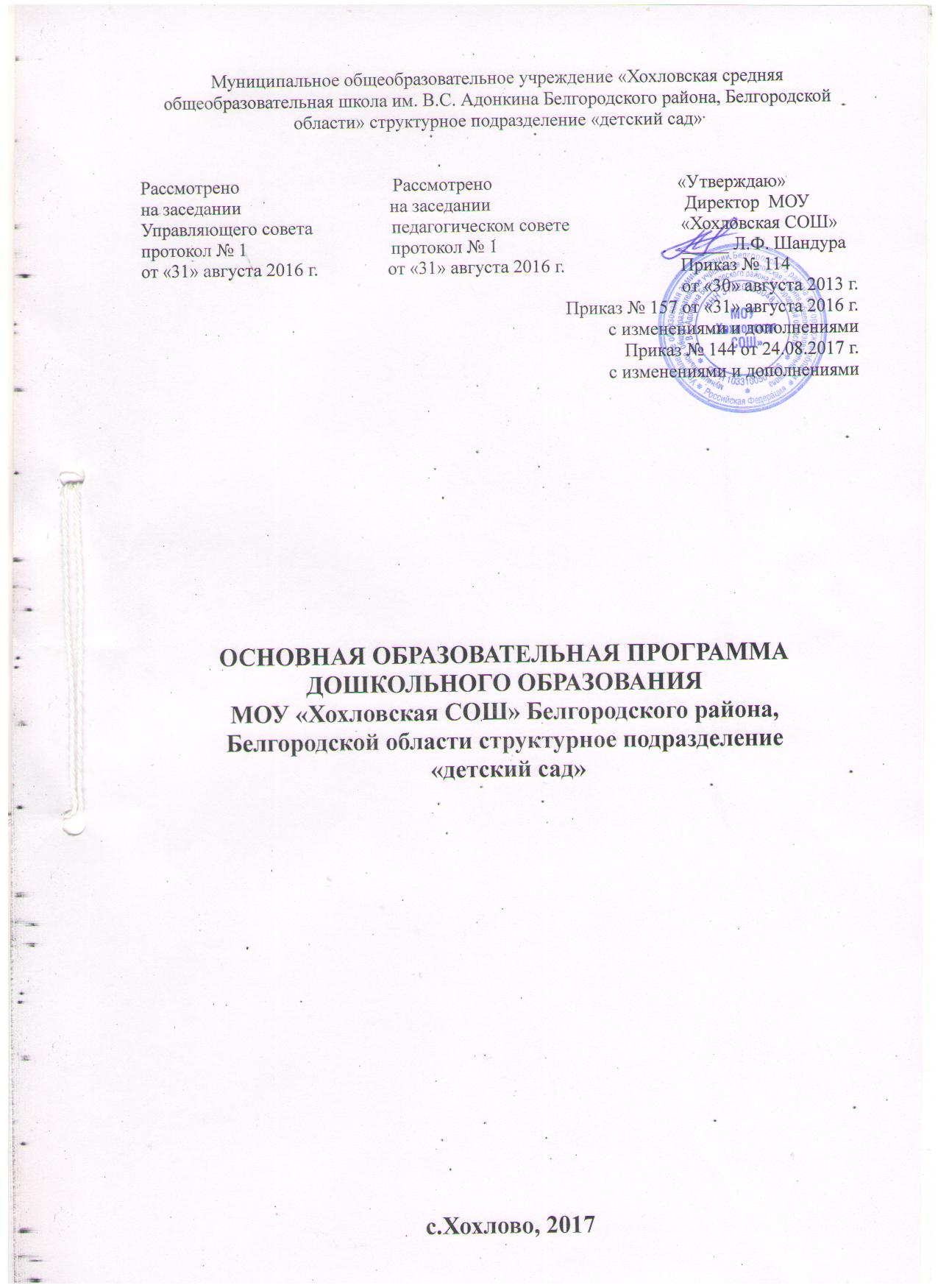 Структура образовательной программы1 . Целевой раздел программы1.1 Пояснительная записка1.1.1. Характеристика особенностей развития детей раннего и дошкольного возраста1.2. Планируемые результаты освоения программы1.2.2.Требования к результатам освоения основной образовательной программы дошкольного образования, сформулированные в ФГОС 1.2.2. Требования к результатам освоения основной образовательной программы дошкольного образования, сформулированные в основной образовательной программе дошкольного образования «Детство»Часть, формируемая участниками образовательных отношений2. Содержательный раздел2.1.Содержание психолого-педагогической работы по освоению детьми образовательных областей (1 часть)2.1.1.Содержание психолого-педагогической работы по освоению детьми образовательной области «Социально-коммуникативное развитие»2.1.2. Содержание психолого-педагогической работы по освоению детьми образовательной области «Познавательное развитие»2.1.3.Содержание психолого-педагогической работы по освоению детьми образовательной области «Речевое развитие»2.1.4.Содержание психолого-педагогической работы по освоению детьми образовательной области «Художественно-эстетическое развитие»2.1.5.Содержание психолого-педагогической работы по освоению детьми образовательной области «Физическое развитие»2.2.Материально-техническое и программно-методическое обеспечение образовательного процесса2.3.Реализация комплексно-тематического принципа построения образовательного процесса2.4. Взаимодействие структурного подразделения «детский сад» с  социумом2.5. Особенности взаимодействия педагогического коллектива с семьями воспитанников2.6. Содержание коррекционной работы2.7 Часть, формируемая участниками образовательных отношений. (2часть)2.7.1. Парциальные образовательные программы и формы организации работы с детьми, которые в наибольшей степени соответствуют потребностям и интересам детей, а также возможностям педагогического коллектива                                                                                          3. Организационный раздел                                                                                                     3.1. Организация режима пребывания детей в образовательном учреждении 3.2. Проектирование образовательной деятельности в соответствии с контингентом воспитанников, их индивидуальными и возрастными особенностями3.2.1. Учебный план 3.2.2. Расписание непрерывной образовательной деятельности с воспитанниками3.3. Организация совместной деятельности педагогов и воспитанников3.3.1. Циклограммы совместной деятельности педагогов и воспитанников3.3.Режим двигательной активности3.4. Организация самостоятельной деятельности детей3.4.1. Особенности организации развивающей предметно-пространственной среды в структурном подразделении «детский сад»3.4.2. Особенности организации развивающей предметно-пространственной среды в группахДополнительный раздел (презентация программы для родителейПриложение.1. Целевой раздел программы1.1. Пояснительная запискаОсновная общеобразовательная программа дошкольного образования (далее - Программа) является документом, представляющим модель образовательного процесса муниципального образовательного учреждения «Хохловская средняя общеобразовательная школа им. В.С. Адонкина Белгородского района Белгородской области» структурное подразделение «детский сад» (далее структурное подразделение «детский сад»). Программа обеспечивает разностороннее развитие детей в возрасте от 4 до 7 лет с учетом их возрастных и индивидуальных особенностей по основным направлениям – физическому, социально-коммуникативному, познавательному, речевому и художественно-эстетическому. Программа направлена на создание условий развития ребенка открывающих возможности для его позитивной социализации, его личностного развития, развития инициативы и творческих способностей на основе сотрудничества со взрослыми и сверстниками и соответствующим возрасту видам деятельности; на создание развивающей образовательной среды, которая представляет собой систему условий социализации и индивидуализации детей.Программа разработана в соответствии с нормативными правовыми документами:Федеральным законом «Об образовании в Российской Федерации» от 29.12.2012 № 273-ФЗ «Санитарно-эпидемиологическими требованиями к устройству, содержанию и организации режима работы дошкольных организациях». Санитарно-эпидемиологические правила и нормативы СанПиН 2.4.1.3049-13, утвержденные постановлением Главного государственного санитарного врача Российской Федерации от 15 мая 2013 года № 26, (далее – СанПиН).Приказом Министерства образования и науки Российской Федерации от 17.10.2013 №1155 "Об утверждении федерального государственного образовательного стандарта дошкольного образования" (Зарегистрировано в Минюсте России 14.11.2013 N 30384).Приказом Министерства образования и науки Российской Федерации от 13.08.2013г. №1014 "Об утверждении Порядка организации и осуществления образовательной деятельности по основным общеобразовательным программам - образовательным программам дошкольного образования".Уставом МОУ структурного подразделения «детский сад».Лицензией на образовательную деятельность №6688 от 23.04.2015 г., бессрочно.Содержание образовательной программы структурного подразделения «детский сад» выстроено в соответствии с примерной образовательной программой дошкольного образования, которая разработана на основе Федерального государственного образовательного стандарта дошкольного образования. Программа разработана коллективом кафедры дошкольной педагогики Санкт-Петербургского государственного педагогического университета им. А.И. Герцена – Т.И. Бабаева, А.Г. Гогоберидзе, О.В. Солнцева и др.  Структурное подразделение «детский сад» реализует образовательную программу дошкольного образования в группах общеразвивающей направленности.С целью обеспечения организации образовательного процесса  наряду с основной общеобразовательной программой «Детство» педагогический коллектив структурного подразделения «детский сад» использует парциальные программы: Белгородоведение /Методические рекомендации/ Под редакцией: Н.Д. епанчинцевой, Т.М. Стручаевой. – Белгород ОГАОУ ДПО «БелИРО», 2015 г.Цели и задачи деятельности образовательного учреждения по реализации основной общеобразовательной программы дошкольного образованияГлавная цель образовательного процесса в структурном подразделении «детский сад»: обеспечить условия обогащенного, многогранного развития и воспитания каждого ребенка в разных видах деятельности.Задачи: Охрана и укрепление физического и психического здоровья воспитанников, формирование у них основ двигательной и гигиенической культуры, представлений о здоровом образе жизни;Воспитание с учетом возрастных категорий детей гражданственности, уважения к правам и свободам человека, любви к окружающей природе, Родине, семье;Развитие эмоциональной отзывчивости, способности к сопереживанию, готовности к проявлению гуманного отношения в детской деятельности, поведении, поступках;Содействие развитию познавательной активности, любознательности, стремления к самостоятельному познанию и размышлению, развитию умственных способностей и речи;Стимулирование творческой активности, воображения воспитанников, желания включаться в творческую деятельность;Обеспечение полноценного художественно-эстетического развития детей, формирование основ их общей культуры;Взаимодействие с семьями детей для обеспечения полноценного развития детей, оказание консультативной и методической помощи родителям (законным представителям) по вопросам воспитания, обучения и развития воспитанников. Принципы и подходы к формированию Программы:Принцип развивающего образования, который реализуется через деятельность каждого ребенка в зоне его ближайшего развития.Принцип научной обоснованности и практической применимости (содержание программы соответствует основным положениям возрастной психологии и дошкольной педагогики).Принцип полноты, необходимости и достаточности (содержание программы позволяет решать поставленные цели и задачи только на необходимом и достаточном материале).Принцип единства воспитательных, развивающих и обучающих целей и задач процесса образования детей дошкольного возраста, в процессе реализации которых формируются такие знания, умения и навыки, которые имеют непосредственное отношение к развитию детей дошкольного возраста.Принцип интеграции образовательных областей в соответствии с возрастными возможностями и особенностями воспитанников, спецификой и возможностями образовательных областей.Комплексно-тематический принцип построения образовательного процесса. Принцип решения программных образовательных задач в совместной деятельности взрослого и детей и самостоятельной деятельности детей не только в рамках непосредственно образовательной деятельности, но и при проведении режимных моментов в соответствии со спецификой дошкольного образования.Принцип построения образовательного процесса на адекватных возрасту формах работы с детьми, с учетом положения, что основной формой работы с детьми дошкольного возраста и ведущим видом деятельности для них является игра.Принципа гуманизации, который означает признание уникальности и неповторимости личности каждого ребенка, признание неограниченных возможностей развития личного потенциала каждого ребенка, уважение к личности ребенка со стороны всех участников образовательного процесса.Принципы дифференциации и индивидуализации в образовательном процессе обеспечивают развитие ребенка в соответствии с его склонностями, интересами  и возможностями, осуществляется   этот принцип через создание условий для воспитания и обучения каждого ребенка с учетом индивидуальных особенностей его развития.Принцип непрерывности образования требует связи всех ступенек дошкольного образования для обеспечения к концу дошкольного детства такого уровня развития каждого ребенка, который позволит ему быть успешным при обучении в начальной школе; соблюдение принципа преемственности требует не только и не столько усвоения детьми определенного объема информации, знаний, сколько формирования у дошкольника качеств, необходимых для овладения учебной деятельностью, — любознательности, инициативности, самостоятельности, произвольности и др.Принцип системности, который означает, что Программа представляет собой целостную систему высокого уровня (все компоненты в ней взаимосвязаны и взаимозависимы).Принцип этнокультурной соотнесенности дошкольного образования, который реализуется через приобщение детей к истокам русской народной культуры, одновременно Программа предполагает воспитание уважения к другим народам, интерес к мировому сообществу.Особенности осуществления образовательного процессаСодержание Программы включает совокупность образовательных областей, которые обеспечивают разностороннее развитие детей с учетом их возрастных и индивидуальных особенностей по основным направлениям – физическому, социально-коммуникативному, познавательному, речевому и художественно-эстетическому. Образовательная деятельность осуществляется в процессе организации различных видов детской деятельности (двигательной, игровой, коммуникативной, трудовой, познавательно-исследовательской, изобразительной, музыкальной, при восприятии художественной литературы и фольклора, конструировании). Она может быть непосредственно-образовательной деятельностью (далее – НОД) или  образовательной деятельностью, осуществляемой в ходе режимных моментов.  Программа реализуется также в самостоятельной деятельности детей  и в процессе взаимодействия с семьями воспитанников. НОД подразумевает фронтальные и подгрупповые формы. Образовательный процесс носит светский характер.Национально-культурные особенности осуществления образовательного процесса:а) образовательный процесс осуществляется на русском языке;б) в образовательной деятельности уделяется большое внимание произведениям устного творчества, хороводным играм, музыке и танцам, декоративно-прикладному искусству русского народа,  одновременно у детей  воспитывается уважение к другим народам, интерес к мировому сообществу;в) в образовательном процессе учитываются культурные традиции жителей Белгородской области.5. При организации режима дня учитываются климатические особенности местоположения детского сада: континентальный климат, т.е. холодная зима и жаркое лето. В связи с этим, в Программе представлено несколько вариантов режима дня.6. В образовательном процессе максимально используются возможности социального окружения.Возрастные  и индивидуальные особенности контингента детей, воспитывающихся в образовательном учреждении   В структурном подразделении «детский сад» функционирует 2 группы. Группы комплектуются с учетом возраста детей группы общеразвивающей  направленности для детей  с 4 до 7 лет.Сведения о  педагогических кадрах    В образовательном процессе принимают участие 3 воспитателя.1.1.1. Характеристика особенностей развития детей раннего и дошкольного возраста Средний дошкольный возраст (4-5 лет). Дети 4–5 лет всё ещё не осознают социальные нормы и правила поведения, однако у них уже начинают складываться обобщённые представления о том, как надо и не надо себя вести.  Как правило, к пяти годам дети без  напоминания взрослого здороваются и прощаются, говорят «спасибо» и «пожалуйста», не перебивают взрослого, вежливо обращаются к нему. Кроме того, они могут по собственной инициативе убирать игрушки, выполнять простые трудовые обязанности, доводить дело до конца. В этом возрасте у детей появляются представления о том, как положено себя вести девочкам, и как — мальчикам. Дети хорошо выделяют несоответствие нормам и правилам не только в поведении другого, но и в своём собственном. Таким образом, поведение ребёнка 4—5 лет не столь  импульсивно и непосредственно, как в 3—4 года, хотя в некоторых ситуациях  ему всё ещё требуется напоминание взрослого или сверстников о необходимости придерживаться тех или иных норм и правил.В этом возрасте детьми хорошо освоен алгоритм процессов умывания, одевания, купания, приёма пищи, уборки помещения. Дошкольники знают и используют по назначению атрибуты, сопровождающие эти процессы: мыло, полотенце, носовой платок, салфетку, столовые приборы. Уровень освоения культурно-гигиенических навыков таков, что дети свободно переносят их в сюжетно-ролевую игру. К 4—5 годам ребёнок способен элементарно охарактеризовать своё самочувствие, привлечь внимание взрослого в случае недомогания.  Дети имеют дифференцированное представление о собственной гендерной принадлежности, аргументируют её по ряду признаков («Я мальчик, я ношу брючки, а не платьица, у меня короткая причёска»). К пяти годам дети имеют представления об особенностях наиболее распространённых мужских и женских профессий, о видах отдыха, специфике поведения в общении с другими людьми, об отдельных женских и мужских качествах.  К четырем годам основные трудности в поведении и общении ребёнка с окружающими, которые были связаны с кризисом трех лет (упрямство, строптивость, конфликтность и др.), постепенно уходят в прошлое, и любознательный ребенок активно осваивает окружающий его мир предметов и вещей, мир человеческих отношений. Лучше всего это удается детям в игре.Дети 4—5 лет продолжают проигрывать действия с предметами, но теперь внешняя последовательность этих действий уже соответствует реальной действительности: ребёнок сначала режет хлеб и только потом ставит его на стол перед куклами (в раннем и в самом начале   дошкольного   возраста последовательность действий не имела для игры такого значения). В игре дети называют свои роли, понимают условность принятых ролей. Происходит разделение игровых и реальных взаимоотношений. В 4—5 лет сверстники становятся для ребёнка более привлекательными и предпочитаемыми партнёрами по игре, чем взрослый. В  возрасте  от  4  до  5  лет  продолжается  усвоение  детьми  общепринятых  сенсорных      эталонов,     овладение     способами      их    использования      и  совершенствование обследования  предметов.  К пяти  годам  дети, как правило,  уже  хорошо  владеют  представлениями  об  основных  цветах,  геометрических  формах  и  отношениях  величин.  Ребёнок  уже  может  произвольно  наблюдать,  рассматривать и искать предметы в окружающем его пространстве. Восприятие  в  этом  возрасте  постепенно  становится  осмысленным,  целенаправленным  и  анализирующим. В среднем дошкольном возрасте связь мышления и действий сохраняется,  но уже не является такой непосредственной, как раньше. Во многих случаях не  требуется  практического  манипулирования  с  объектом,  но  во  всех  случаях  ребёнку  необходимо  отчётливо  воспринимать  и  наглядно  представлять  этот  объект. Внимание становится всё более устойчивым, в отличие от возраста трех  лет  (если  ребёнок  пошёл  за  мячом,  то  уже  не  будет  отвлекаться  на  другие  интересные  предметы).  Важным  показателем  развития  внимания  является  то,  что  к  пяти  годам  появляется  действие  по  правилу  —    первый  необходимый  элемент  произвольного  внимания.  Именно  в  этом  возрасте  дети  начинают  активно  играть  в  игры  с  правилами:  настольные  (лото,  детское  домино)  и  подвижные  (прятки,  салочки).  В  среднем  дошкольном  возрасте  интенсивно  развивается память ребёнка. В 5 лет он может запомнить уже 5—6 предметов  (из 10—15), изображённых на предъявляемых ему картинках. В   возрасте    4—5    лет   преобладает     репродуктивное     воображение,  воссоздающее  образы,  которые  описываются  в  стихах,  рассказах  взрослого,  встречаются  в  мультфильмах  и  т.д.  Элементы  продуктивного  воображения  начинают складываться в игре, рисовании, конструировании.В     этом    возрасте     происходит      развитие     инициативности       и  самостоятельности  ребенка  в  общении      со  взрослыми  и  сверстниками.  Дети  продолжают  сотрудничать  со  взрослыми  в  практических  делах  (совместные  игры,  поручения),  наряду  с  этим  активно  стремятся  к  интеллектуальному  общению,  что  проявляется  в  многочисленных  вопросах  (почему?  зачем?  для  чего?), стремлении получить от взрослого новую информацию познавательного  характера.  Возможность  устанавливать  причинно-следственные  связи  отражается  в  детских    ответах   в  форме    сложноподчиненных       предложений.     У   детей наблюдается   потребность   в   уважении   взрослых,   их   похвале,   поэтому   на  замечания    взрослых   ребёнок    пятого   года  жизни    реагирует   повышенной  обидчивостью.  Общение  со  сверстниками  по-прежнему  тесно  переплетено  с  другими    видами     детской   деятельности     (игрой,   трудом,   продуктивной  деятельностью), однако уже отмечаются и ситуации чистого общения. Для  поддержания  сотрудничества,  установления  отношений  в  словаре  детей    появляются     слова    и    выражения,     отражающие       нравственные  представления:  слова  участия,  сочувствия,  сострадания.  Стремясь  привлечь  внимание  сверстника  и  удержать  его  в  процессе  речевого  общения,  ребёнок  учится   использовать     средства   интонационной      речевой   выразительности:  регулировать  силу  голоса,  интонацию,  ритм,  темп  речи  в  зависимости  от  ситуации   общения.   В   процессе   общения   со   взрослыми   дети   используют  правила    речевого   этикета:   слова  приветствия,    прощания,    благодарности,  вежливой  просьбы,  утешения,  сопереживания  и  сочувствия.  Речь  становится  более связанной и последовательной.  С нарастанием осознанности и произвольности поведения, постепенным  усилением  роли  речи  (взрослого  и  самого  ребёнка)  в  управлении  поведением  ребенка   становится   возможным   решение   более   сложных   задач   в   области  безопасности. Но при этом взрослому следует учитывать несформированность  волевых процессов, зависимость поведения ребёнка от эмоций, доминирование  эгоцентрической позиции в мышлении и поведении. В   художественной   и   продуктивной   деятельности   дети   эмоционально откликаются  на  произведения  музыкального  и  изобразительного  искусства,  художественную литературу, в которых с помощью образных средств переданы  различные      эмоциональные       состояния     людей,    животных,      сказочных  персонажей. Дошкольники  начинают  более  целостно  воспринимать  сюжеты  и понимать образы.  Важным       показателем      развития     ребёнка-дошкольника        является  изобразительная  деятельность.  К  четырем  годам  круг  изображаемых  детьми  предметов довольно широк. В рисунках появляются детали. Замысел детского  рисунка  может  меняться  по  ходу  изображения.  Дети  владеют  простейшими  техническими     умениями    и   навыками.    Конструирование     начинает    носить  характер     продуктивной      деятельности:     дети     замысливают      будущую  конструкцию и осуществляют поиск способов её исполнения.  Старший  дошкольный  возраст  (5-6  лет). Ребёнок  5—6  лет  стремится  познать  себя  и  другого  человека  как  представителя  общества,  постепенно  начинает    осознавать    связи  и   зависимости    в   социальном     поведении    и  взаимоотношениях людей.  В  этом  возрасте  в  поведении  дошкольников  происходят  качественные  изменения    —    формируется     возможность     саморегуляции,    дети   начинают  предъявлять    к  себе   те  требования,    которые    раньше    предъявлялись    им  взрослыми. Так они могут, не отвлекаясь на более интересные дела, доводить до конца малопривлекательную работу (убирать игрушки,  наводить порядок в комнате   и   т.п.).   Это   становится   возможным   благодаря   осознанию   детьми  общепринятых норм и правил поведения и обязательности их выполнения.  В возрасте от 5 до 6 лет происходят изменения в представлениях ребёнка о  себе.  Эти  представления  начинают  включать  не  только  характеристики,  которыми ребёнок наделяет себя  настоящего  в данный  отрезок  времени,  но  и качества,  которыми  он  хотел  бы  или,  наоборот,  не  хотел  бы  обладать  в  будущем («Я хочу быть таким, как Человек-Паук», «Я буду, как принцесса» и т.  д.). В них проявляются усваиваемые детьми этические нормы. В этом возрасте  дети  в  значительной  степени  ориентированы  на  сверстников,  большую  часть  времени  проводят с ними  в  совместных играх и беседах, их  оценки  и  мнения  становятся    существенными      для   них.   Повышается     избирательность     и  устойчивость    взаимоотношений     с  ровесниками.    Свои   предпочтения    дети  объясняют успешностью того или иного ребёнка в игре. В этом возрасте дети имеют дифференцированное представление о своей  гендерной  принадлежности  по  существенным  признакам  (женские  и  мужские  качества,   особенности   проявления   чувств,   эмоций,   специфика   гендерного поведения).  Существенные   изменения   происходят   в   игровом   взаимодействии,   в  котором   существенное     место  начинает   занимать    совместное   обсуждение  правил игры. При распределении детьми этого возраста ролей для игры можно  иногда наблюдать и попытки совместного решения проблем («Кто будет…?»). Вместе с тем согласование действий, распределение обязанностей у детей чаще  всего  возникает  ещё  по  ходу  самой  игры.  Усложняется  игровое  пространство (например, в игре «Театр» выделяются сцена и гримёрная). Игровые действия становятся разнообразными. Вне  игры  общение  детей  становится  менее  ситуативным.  Они  охотно  рассказывают о том, что с ними произошло: где были, что видели и т. д. Дети  внимательно   слушают   друг   друга,   эмоционально   сопереживают   рассказам  друзей.  Более совершенной становится крупная моторика. Ребёнок этого возраста  способен   к   освоению   сложных   движений:   может   пройти   по   неширокой  скамейке  и  при  этом  даже  перешагнуть  через  небольшое  препятствие;  умеет  отбивать  мяч  о  землю  одной  рукой  несколько  раз  подряд.  Уже  наблюдаются различия в движениях мальчиков и девочек (у мальчиков — более порывистые, у девочек — мягкие, плавные, уравновешенные), в общей конфигурации тела в зависимости от пола ребёнка.  К  пяти  годам  дети обладают  довольно  большим  запасом  представлений  об  окружающем,  которые  получают  благодаря  своей  активности,  стремлению  задавать  вопросы  и  экспериментировать.  Ребёнок  этого  возраста  уже  хорошо  знает  основные  цвета  и  имеет  представления  об  оттенках  (например,  может  показать  два  оттенка  одного  цвета:  светло-красный  и  тёмно-красный).  Дети  шестого года жизни могут рассказать, чем отличаются геометрические фигуры  друг от друга. Для них не составит труда сопоставить между собой по величине  большое количество предметов: например, расставить по порядку семь—десять  тарелок  разной  величины  и  разложить  к  ним  соответствующее  количество  ложек  разного  размера.  Возрастает  способность  ребёнка  ориентироваться  в пространстве. Внимание  детей  становится  более  устойчивым  и  произвольным.  Они могут заниматься не очень привлекательным, но нужным делом в течение 20—25 мин вместе со взрослым. Ребёнок этого возраста уже способен действовать по   правилу,   которое    задаётся   взрослым.    Объём     памяти    изменяется    не существенно, улучшается её устойчивость. При этом для запоминания дети уже могут использовать несложные приёмы и средства. В 5—6 лет ведущее значение приобретает наглядно-образное мышление,  которое  позволяет  ребёнку  решать  более  сложные  задачи  с  использованием обобщённых      наглядных     средств   (схем,  чертежей     и  пр.)  и  обобщённых представлений о свойствах различных предметов и явлений. Возраст 5—6 лет  можно     охарактеризовать      как   возраст    овладения     ребёнком      активным  (продуктивным)         воображением,         которое       начинает       приобретать самостоятельность,  отделяясь  от  практической  деятельности  и  предваряя  её.  Образы      воображения      значительно      полнее    и    точнее    воспроизводят  действительность.     Ребёнок    чётко    начинает    различать    действительное     и  вымышленное.  Действия  воображения —  создание и воплощение замысла —  начинают  складываться  первоначально  в  игре.  Это  проявляется  в  том,  что  прежде  игры  рождается  её  замысел  и  сюжет.  Постепенно  дети  приобретают  способность действовать по предварительному замыслу в конструировании и рисовании. На шестом году жизни ребёнка происходят важные изменения в развитии  речи.  Для  детей  этого  возраста  становится  нормой  правильное  произношение  звуков. Дети начинают употреблять обобщающие слова, синонимы, антонимы, оттенки  значений  слов,  многозначные  слова.  Словарь  детей  также  активно  пополняется      существительными,       обозначающими        названия     профессий,  социальных учреждений (библиотека, почта, универсам, спортивный клуб и т. д.);  глаголами,  обозначающими  трудовые  действия  людей  разных  профессий,  прилагательными  и  наречиями,  отражающими  качество  действий,  отношение  людей к профессиональной деятельности. Дети учатся самостоятельно строить  игровые  и деловые  диалоги,  осваивая  правила речевого  этикета, пользоваться прямой  и  косвенной  речью;  в  описательном  и  повествовательном  монологах  способны  передать  состояние  героя,  его  настроение,  отношение  к  событию, используя эпитеты и сравнения.  Круг    чтения     ребёнка     5—6     лет    пополняется      произведениями  разнообразной     тематики,    в  том   числе    связанной    с  проблемами     семьи, взаимоотношений       со  взрослыми,     сверстниками,    с   историей    страны.   Он способен  удерживать  в  памяти  большой  объём  информации,  ему  доступно  чтение с продолжением. Повышаются возможности безопасности жизнедеятельности ребенка 5— 6   лет.   Это   связано   с   ростом   осознанности   и   произвольности   поведения,  преодолением эгоцентрической позиции (ребёнок становится способным встать  на  позицию  другого).  Развивается  прогностическая  функция  мышления,  что  позволяет  ребёнку  видеть  перспективу  событий,  предвидеть  (предвосхищать)  близкие   и   отдалённые   последствия   собственных   действий   и   поступков   и  действий и поступков других людей.  В  старшем  дошкольном  возрасте  освоенные  ранее  виды  детского  труда   выполняются      качественно,    быстро,    осознанно.    Становится     возможным  освоение детьми разных видов ручного труда.  В  процессе  восприятия  художественных  произведений,  произведений  музыкального   и   изобразительного   искусства   дети   способны   осуществлять  выбор  того  (произведений,  персонажей,  образов),  что  им  больше  нравится,  обосновывая      его   с   помощью      элементов    эстетической     оценки.    Они  эмоционально откликаются на те произведения искусства, в которых переданы  понятные   им   чувства   и   отношения,   различные   эмоциональные   состояния  людей,    животных,    борьба    добра   со   злом.   Совершенствуется      качество  музыкальной      деятельности.     Творческие     проявления     становятся    более  осознанными       и    направленными       (образ,    средства     выразительности продумываются      и   сознательно     подбираются     детьми).   В   продуктивной  деятельности дети также могут изобразить задуманное (замысел ведёт за собой  изображение). Ребенок  на  пороге  школы  (6-7  лет) обладает  устойчивыми  социально- нравственными  чувства  и  эмоциями,  высоким  самосознанием  и  осуществляет  себя как субъект деятельности и поведения.  Мотивационная   сфера   дошкольников   6—7   лет   расширяется   за   счёт  развития   таких   социальных   мотивов,   как   познавательные,   просоциальные  (побуждающие  делать  добро),  самореализации.  Поведение  ребёнка  начинает  регулироваться также его представлениями о том, что хорошо и что плохо. С  развитием    морально-нравственных        представлений     напрямую     связана    и  возможность  эмоционально  оценивать  свои  поступки.  Ребёнок  испытывает  чувство   удовлетворения,   радости,   когда   поступает   правильно,   хорошо,   и  смущение,   неловкость,   когда   нарушает   правила,   поступает   плохо.   Общая  самооценка      детей     представляет     собой     глобальное,     положительное  недифференцированное   отношение   к   себе,   формирующееся   под   влиянием  эмоционального отношения со стороны взрослых.  К  концу  дошкольного  возраста  происходят  существенные  изменения  в  эмоциональной сфере. С одной стороны, у детей этого  возраста более богатая  эмоциональная  жизнь,  их  эмоции  глубоки  и  разнообразны  по  содержанию.  С  другой   стороны,   они   более   сдержанны   и   избирательны   в   эмоциональных  проявлениях. К концу дошкольного возраста у них формируются обобщённые  эмоциональные  представления,  что  позволяет  им  предвосхищать  последствия своих  действий.   Это   существенно   влияет  на   эффективность   произвольной  регуляции поведения — ребёнок может не только отказаться от нежелательных  действий  или хорошо  себя  вести, но  и  выполнять  неинтересное  задание,  если будет понимать, что полученные результаты принесут кому-то пользу, радость  и   т.   п.   Благодаря   таким   изменениям   в   эмоциональной   сфере   поведение дошкольника  становится  менее  ситуативным  и  чаще  выстраивается  с  учётом  интересов и потребностей других людей.  Сложнее   и   богаче   по   содержанию   становится   общение   ребёнка   со взрослым. Дошкольник внимательно слушает рассказы родителей о том, что у  них произошло на работе, живо интересуется тем, как они познакомились, при встрече с незнакомыми людьми часто спрашивает, где они живут, есть ли у них  дети,  кем  они  работают  и  т.  п.  Большую  значимость  для  детей  6—7  лет  приобретает  общение  между  собой.  Их  избирательные  отношения  становятся устойчивыми,   именно   в   этот   период   зарождается   детская   дружба.   Дети  продолжают   активно   сотрудничать,   вместе   с   тем   у   них   наблюдаются   и  конкурентные  отношения  —       в  общении  и  взаимодействии  они  стремятся  в  первую очередь проявить себя, привлечь внимание других к себе. Однако у них  есть   все  возможности      придать   такому    соперничеству     продуктивный      и конструктивный характер и избегать негативных форм поведения.   К семи годам дети определяют перспективы взросления в соответствии с  гендерной  ролью,  проявляют  стремление  к  усвоению  определённых  способов  поведения, ориентированных на выполнение будущих социальных ролей. К 6—7 годам ребёнок  уверенно  владеет культурой  самообслуживания и  культурой здоровья.  В   играх   дети   6—7     лет  способны     отражать    достаточно    сложные  социальные  события  —  рождение  ребёнка,  свадьба,  праздник,  война  и  др.  В  игре  может  быть  несколько  центров,  в  каждом  из  которых  отражается  та или иная  сюжетная  линия.  Дети  этого  возраста  могут  по  ходу  игры  брать  на  себя  две  роли,  переходя  от  исполнения  одной  к  исполнению  другой.  Они  могут  вступать во  взаимодействие  с несколькими партнёрами по игре, исполняя как главную, так и подчинённую роль.  Продолжается  дальнейшее  развитие  моторики  ребёнка,  наращивание  и  самостоятельное       использование       двигательного      опыта.     Расширяются  представления  о  самом  себе,  своих  физических  возможностях,  физическом  облике.   Совершенствуются       ходьба,   бег,  шаги   становятся    равномерными,  увеличивается их длина, появляется гармония в движениях рук и ног. Ребёнок  способен быстро перемещаться, ходить и бегать, держать правильную осанку.  По  собственной  инициативе  дети  могут  организовывать  подвижные  игры  и  простейшие соревнования со сверстниками.  В возрасте 6—7 лет происходит расширение и углубление представлений  детей  о  форме,  цвете,  величине    предметов.  Ребёнок  уже  целенаправленно,  последовательно  обследует  внешние  особенности  предметов.  При  этом  он  ориентируется  не  на  единичные  признаки,  а  на  весь  комплекс  (цвет,  форма,  величина  и  др.).  К  концу  дошкольного  возраста  существенно  увеличивается устойчивость     непроизвольного       внимания,     что   приводит     к    меньшей отвлекаемости детей. Сосредоточенность и длительность деятельности ребёнка  зависит   от  её   привлекательности     для   него.  Внимание     мальчиков    менее  устойчиво. В 6—7 лет у детей увеличивается объём памяти, что позволяет им  непроизвольно  запоминать  достаточно  большой  объём  информации.  Девочек  отличает больший объём и устойчивость памяти. Воображение детей данного возраста становится, с одной стороны, богаче и оригинальнее, а с другой — более логичным и последовательным, оно уже не  похоже  на  стихийное  фантазирование  детей  младших  возрастов.  Несмотря  на  то,  что   увиденное    или    услышанное     порой    преобразуется    детьми    до неузнаваемости, в конечных продуктах их воображения чётче прослеживаются  объективные  закономерности  действительности. Так,  например, даже  в самых  фантастических  рассказах  дети  стараются  установить  причинно-следственные  связи,   в   самых   фантастических   рисунках   —    передать   перспективу.   При  придумывании  сюжета  игры,  темы  рисунка,  историй  и  т.  п.  дети  6—7  лет  не  только  удерживают  первоначальный  замысел,  но  могут  обдумывать  его  до начала деятельности. В  этом  возрасте  продолжается  развитие  наглядно-образного  мышления,  которое  позволяет  ребёнку  решать  более  сложные  задачи  с  использованием  обобщённых     наглядных     средств  (схем,   чертежей   и   пр.)  и  обобщённых  представлений     о  свойствах   различных     предметов    и  явлений.    Действия  наглядно-образного     мышления      (например,    при   нахождении     выхода    из  нарисованного лабиринта) ребёнок этого возраста, как правило, совершает уже  в  уме,  не  прибегая  к  практическим  предметным  действиям  даже  в  случаях  затруднений.    Возможность      успешно     совершать     действия    сериации    и  классификации во многом связана с тем, что на седьмом году жизни в процесс  мышления всё более активно включается речь. Использование ребёнком (вслед  за  взрослым)  слова  для  обозначения  существенных  признаков  предметов  и  явлений приводит к появлению первых понятий.  Речевые    умения   детей   позволяют    полноценно     общаться   с  разным  контингентом людей (взрослыми и сверстниками, знакомыми и незнакомыми).  Дети не только правильно произносят, но и хорошо различают фонемы (звуки)  и  слова.  Овладение  морфологической  системой  языка  позволяет  им  успешно  образовывать  достаточно  сложные  грамматические  формы  существительных,  прилагательных,   глаголов.   В   своей   речи   старший   дошкольник   всё   чаще  использует   сложные   предложения   (с   сочинительными  и   подчинительными  связями).  В  6—7  лет  увеличивается  словарный  запас.  В  процессе  диалога  ребёнок  старается  исчерпывающе  ответить  на  вопросы,  сам  задаёт  вопросы,  понятные  собеседнику,  согласует  свои  реплики  с  репликами  других.  Активно  развивается    и   другая   форма     речи   —    монологическая.      Дети   могут  последовательно и связно пересказывать или рассказывать. Важнейшим итогом  развития  речи  на  протяжении  всего  дошкольного  детства  является  то,  что  к  концу этого периода речь становится подлинным средством как общения, так и познавательной деятельности, а также планирования и регуляции поведения.  К   концу   дошкольного     детства   ребёнок   формируется    как   будущий  самостоятельный  читатель.  Тяга  к  книге,  её  содержательной,  эстетической  и  формальной сторонам — важнейший итог развития дошкольника-читателя.  Музыкально-художественная         деятельность    характеризуется    большой  самостоятельностью.      Развитие    познавательных      интересов    приводит     к стремлению  получить  знания  о  видах  и  жанрах  искусства  (история  создания  музыкальных  шедевров,  жизнь  и  творчество  композиторов  и  исполнителей).  Дошкольники  начинают  проявлять  интерес  к  посещению  театров,  понимать  ценность произведений музыкального искусства.В продуктивной деятельности дети знают, что хотят изобразить, и могут  целенаправленно   следовать   к   своей   цели,  преодолевая   препятствия   и   не  отказываясь от своего замысла, который теперь становится опережающим. Они  способны изображать всё, что вызывает у них интерес. Созданные изображения  становятся  похожи  на  реальный  предмет,  узнаваемы  и  включают  множество  деталей.   Совершенствуется      и   усложняется    техника    рисования,    лепки, аппликации.  Дети  способны  конструировать  по  схеме,  фотографиям,  заданным  условиям,   собственному   замыслу   постройки   из   разнообразного   строительного материала,  дополняя  их  архитектурными  деталями;  делать  игрушки  путём складывания    бумаги    в  разных   направлениях;    создавать  фигурки    людей,  животных,   героев   литературных   произведений      из   природного   материала. Наиболее   важным   достижением   детей   в   данной   образовательной   области является овладение композицией.  1.2.Планируемые результаты освоения детьми основной общеобразовательной программы дошкольного образования1.2.1. Требования к результатам освоения основной образовательной программы дошкольного образования, сформулированные в ФГОС Целевые ориентиры образования в раннем возрасте:- ребенок интересуется окружающими предметами и активно действует с ними; эмоционально вовлечен в действия с игрушками и другими предметами, стремится проявлять настойчивость в достижении результата своих действий;- использует специфические, культурно фиксированные предметные действия, знает назначение бытовых предметов (ложки, расчески, карандаша и пр.) и умеет пользоваться ими. Владеет простейшими навыками самообслуживания; стремится проявлять самостоятельность в бытовом и игровом поведении;- владеет активной речью, включенной в общение; может обращаться с вопросами и просьбами, понимает речь взрослых; знает названия окружающих предметов и игрушек;стремится к общению со взрослыми и активно подражает им в движениях и действиях; появляются игры, в которых ребенок воспроизводит действия взрослого;- проявляет интерес к сверстникам; наблюдает за их действиями и подражает им;- проявляет интерес к стихам, песням и сказкам, рассматриванию картинки, стремится двигаться под музыку; эмоционально откликается на различные произведения культуры и искусства;- у ребенка развита крупная моторика, он стремится осваивать различные виды движения (бег, лазанье, перешагивание и пр.).Целевые ориентиры на этапе завершения дошкольного образования:- ребенок овладевает основными культурными способами деятельности, проявляет инициативу и самостоятельность в разных видах деятельности - игре, общении, познавательно-исследовательской деятельности, конструировании и др.; способен выбирать себе род занятий, участников по совместной деятельности;- ребенок обладает установкой положительного отношения к миру, к разным видам труда, другим людям и самому себе, обладает чувством собственного достоинства; активно взаимодействует со сверстниками и взрослыми, участвует в совместных играх. Способен договариваться, учитывать интересы и чувства других, сопереживать неудачам и радоваться успехам других, адекватно проявляет свои чувства, в том числе чувство веры в себя, старается разрешать конфликты;- ребенок обладает развитым воображением, которое реализуется в разных видах деятельности, и прежде всего в игре; ребенок владеет разными формами и видами игры, различает условную и реальную ситуации, умеет подчиняться разным правилам и социальным нормам;- ребенок достаточно хорошо владеет устной речью, может выражать свои мысли и желания, может использовать речь для выражения своих мыслей, чувств и желаний, построения речевого высказывания в ситуации общения, может выделять звуки в словах, у ребенка складываются предпосылки грамотности;- у ребенка развита крупная и мелкая моторика; он подвижен, вынослив, владеет основными движениями, может контролировать свои движения и управлять ими;ребенок способен к волевым усилиям, может следовать социальным нормам поведения и правилам в разных видах деятельности, во взаимоотношениях со взрослыми и сверстниками, может соблюдать правила безопасного поведения и личной гигиены;- ребенок проявляет любознательность, задает вопросы взрослым и сверстникам, интересуется причинно-следственными связями, пытается самостоятельно придумывать объяснения явлениям природы и поступкам людей; склонен наблюдать, экспериментировать. Обладает начальными знаниями о себе, о природном и социальном мире, в котором он живет; знаком с произведениями детской литературы, обладает элементарными представлениями из области живой природы, естествознания, математики, истории и т.п.; -ребенок способен к принятию собственных решений, опираясь на свои знания и умения в различных видах деятельности.1.2.2.Требования к результатам освоения основной образовательной программы дошкольного образования, сформулированные в основной образовательной программе дошкольного образования «Детство»Часть, формируемая участниками образовательных отношенийПриоритетные цели и задачи дошкольной образовательной организацииЦель: создание благоприятных условий  для полноценного проживания ребенком дошкольного детства, формирование основ базовой культуры личности,   в соответствии с возрастными и индивидуальными особенностями, подготовка к жизни в современном обществе.  Задачи:- сформировать  навыки  элементарной саморегуляции и привычки к здоровому образу жизни;- развивать познавательные интересы и творческую  активность в совместных видах детской деятельности;- создавать условия для овладения детьми конструктивными способами и средствами общения со сверстниками и взрослыми;-приобщать к духовно-нравственным традициям, знакомя с историей и достопримечательностями поселка, родного края, страны;- обеспечить условия для профессионального роста и творческой активности педагогов на основе организации исследовательской деятельности, обобщение  и распространение актуального педагогического опыта;- осуществлять взаимодействие с социокультурными организациями для обогащения социального опыта и развития творческих способностей дошкольников;- организовать психолого-педагогическое сопровождение родителей (законных представителей)  на основе их активного включения в образовательную деятельность дошкольной образовательной организации. В «Стратегии развития дошкольного, общего и дополнительного образования Белгородской области на 2013-2020 годы» обозначены региональные приоритеты (направления) развития образования, которые дошкольная образовательная организация  реализует в части, формируемой участниками образовательных отношений:реализация моделей духовно-нравственного воспитания дошкольников, основанных на региональных приоритетах (православная культура, гражданское, патриотическое воспитание).В соответствии с п. 2.9 федерального государственного образовательного стандарта дошкольного образования, утвержденного приказом Министерства образования и науки Российской Федерации от 17 октября 2013 года № 1155, в МДОУ определен механизм формирования и принятия части образовательной программы, формируемой участниками образовательных отношений. В части, формируемой участниками образовательных отношений, представлены программы, направленные на развитие детей в нескольких образовательных областях, видах деятельности. Данная часть Программы МОУ разработана с учётом образовательных потребностей, интересов и мотивов детей, членов их семей и педагогов. Проведено анкетирование по изучению потребностей родителей и их интересов для разработки части, формируемой участниками образовательных отношений. По результатам анкетирования деятельность детского сада ориентирована на: выбор тех парциальных образовательных программ и форм организации с детьми, которые в наибольшей степени соответствуют потребностям и интересам детей и членов их семей; специфику социокультурных и иных условий,  в которых осуществляется образовательная деятельность.2. Содержательный раздел.2.1. Содержание психолого-педагогической работы по освоению детьми образовательных областейСодержание обязательной части программы соответствует примерной образовательной программе дошкольного образования «Детство» под редакцией – Т.И. Бабаева, А.Г. Гогоберидзе, О.В. Солнцева и др. И обеспечивает развитие детей от4 до 7 лет по пяти направлениям развития и образования (далее – образовательные области): социально-коммуникативное развитие; познавательное развитие; речевое развитие; художественно-эстетическое развитие; физическое развитие.Содержание психолого-педагогической работы ориентировано на разностороннее развитие дошкольников с учетом их возрастных и индивидуальных особенностей. Задачи психолого-педагогической работы по формированию физических, интеллектуальных и личностных качеств детей решаются интегрировано в ходе освоения всех образовательных областей наряду с задачами, отражающими специфику каждой образовательной области. 2.1.1.Содержание психолого-педагогической работы по освоению детьми образовательной области «Социально-коммуникативное развитие»	Социально-коммуникативное развитие направлено на усвоение норм и ценностей, принятых в обществе, включая моральные и нравственные ценности; развитие общения и взаимодействия ребенка со взрослыми и сверстниками; становление самостоятельности, целенаправленности и саморегуляции собственных действий; развитие социального и эмоционального интеллекта, эмоциональной отзывчивости, сопереживания, формирование готовности к совместной деятельности со сверстниками, формирование уважительного отношения и чувства принадлежности к своей семье и к сообществу детей и взрослых в Организации; формирование позитивных установок к различным видам труда и творчества; формирование основ безопасного поведения в быту, социуме, природе.2.1.2.Содержание психолого-педагогической работы по освоению детьми образовательной области «Познавательное развитие»Познавательное развитие предполагает развитие интересов детей, любознательности и познавательной мотивации; формирование познавательных действий, становление сознания; развитие воображения и творческой активности; формирование первичных представлений о себе, других людях, объектах окружающего мира, о свойствах и отношениях объектов окружающего мира (форме, цвете, размере, материале, звучании, ритме, темпе, количестве, числе, части и целом, пространстве и времени, движении и покое, причинах и следствиях и др.), о малой родине и Отечестве, представлений о социокультурных ценностях нашего народа, об отечественных традициях и праздниках, о планете Земля как общем доме людей, об особенностях ее природы, многообразии стран и народов мира.2.1.3.Содержание психолого-педагогической работы по освоению детьми образовательной области «Речевое развитие»Речевое развитие включает владение речью как средством общения и культуры; обогащение активного словаря; развитие связной, грамматически правильной диалогической и монологической речи; развитие речевого творчества; развитие звуковой и интонационной культуры речи, фонематического слуха; знакомство с книжной культурой, детской литературой, понимание на слух текстов различных жанров детской литературы; формирование звуковой аналитико-синтетической активности как предпосылки обучения грамоте.2.1.4.Содержание психолого-педагогической работы по освоению детьми образовательной области «Художественно-эстетическое развитие».Художественно-эстетическое развитие предполагает развитие предпосылок ценностно-смыслового восприятия и понимания произведений искусства (словесного, музыкального, изобразительного), мира природы; становление эстетического отношения к окружающему миру; формирование элементарных представлений о видах искусства; восприятие музыки, художественной литературы, фольклора; стимулирование сопереживания персонажам художественных произведений; реализацию самостоятельной творческой деятельности детей (изобразительной, конструктивно-модельной, музыкальной и др.).2.1.5.Содержание психолого-педагогической работы по освоению детьми образовательной области «Физическое развитие».Содержание образовательной области направлено на достижение целей формирования у детей интереса к занятиям физической культурой, гармоничное физическое развитие, становление ценностей здорового образа жизни.2.2. Материально-техническое и программно-методическое обеспечение образовательного процессаМатериально-технические условия реализации Программы соответствуют:1) требованиям санитарно-эпидемиологическими правилам и нормативам;2) требованиям правил пожарной безопасности;3) требованиям к средствам обучения и воспитания в соответствии с возрастом, ростом и индивидуальными особенностями развития детей;4) требованиям оснащенности помещений развивающей предметно-пространственной средой;5) требованиям к материально-техническому обеспечению программы (учебно-методический комплект, оборудование, оснащение (предметы). Развивающая предметная среда структурного подразделения «детский сад» оборудована с учетом возрастных особенностей детей. Все элементы среды связаны между собой по содержанию, масштабу и художественному решению.Площадь помещений и участков структурного подразделения «детский сад», а также их состояние соответствуют санитарным нормам.Материально – техническое обеспечение программы.2.2.2. Программно-методическое обеспечение образовательного процесса2.3.Реализация комплексно-тематического принципа построения образовательного процессаВзаимодействие структурного подразделения «детский сад»  с  социумом Сотрудничество  с управлением образования направлено на повышение квалификации педагогических кадров, научно-методическое сопровождение управления, планирование методической работы структурного подразделения «детский сад», проведение мониторинговых исследований, опытно-экспериментальной работы, обобщение и распространение педагогического опыта.Сотрудничество со школой содействует всестороннему развитию дошкольников, повышает мотивацию к школьному обучению и осуществляется через совместное планирование педагогической деятельности по подготовке детей к школе, выставки творческих работ, праздники и мероприятия воспитанников детского сада и учеников школы,  взаимопосещение уроков и занятий педагогами с целью преемственности программ, экскурсий. Сотрудничество с ФАП осуществляется через планирование профилактической работы по оздоровлению детей, консультативную помощь  педагогам и родителям, участие в родительских собраниях.Сотрудничество с  ГИБДД происходит через консультации инспекторов ГИБДД для родителей и педагогов, беседы с детьми, участие в  спектаклях, играх по дорожному движению.Сотрудничество с учреждениями культуры  и искусства (Дом Культуры) происходит через организацию экскурсий, занятия в  кружках, участие в  праздниках, конкурсах, встречах с творческими людьми.2.5. Особенности взаимодействия педагогического коллектива с семьямивоспитанниковСущественным признаком качества современного дошкольного образования является налаживание взаимодействия с семьями воспитанников, включение родителей в образовательный  процесс как равноправных и равно ответственных партнеров. Планирование работы с родителями осуществляется на основе комплексно-тематического планирования. В плане предусмотрен блок «Взаимодействие с семьями и социумом».План взаимодействия педагогического коллектива с семьями воспитанников.2.6. Содержание коррекционной работыДля  оказания специальной коррекционной  помощи детям дошкольного возраста, имеющим нарушения устной речи  на базе МОУ организован логопедический пункт.В   своей  деятельности  логопедический   пункт  для  детей   дошкольного возраста     руководствуется  ФЗ № 273 «Об образовании в  РФ» от 29.12.2012г, программно-методическими документами, утвержденными Министерством образования РФ и  управлением образования Белгородской области.Основной целью логопедического пункта  является оказание своевременной коррекционной логопедической помощи детям с нарушениями речи.Основными задачами логопедического пункта являются:- раннее выявление детей с отклонениями в развитии; направление нуждающихся в комплексном обследовании детей на ПМПк, районном ТПМПК;- коррекция нарушений устной речи детей дошкольного возраста с целью подготовки к обучению в школе; своевременное предупреждение нарушений письменной речи у детей дошкольного возраста с речевыми нарушениями.Организация логопедической работы1. Для занятий в логопедический пункт зачисляются дети дошкольного  возраста, имеющие следующие нарушения устной речи:-    общее недоразвитие речи;-    фонетико-фонематическое недоразвитие речи;-    фонематическое недоразвитие речи;-    нарушение произношения - фонетический дефект;-    заикание.2.  Прием в логопедический пункт производится в течение всего учебного года и  по мере освобождения мест: одновременно на логопедическом пункте может заниматся 8 детей, общее количество детей с общим недоразвитием речи не должно превышать 5 человек.3.   В   период  с   1   по   15   сентября   учитель-логопед   проводит   первичное обследование состояния  речи детей структурного подразделения «детский сад»  и детей, родители  которых обратились за консультацией к логопеду. По итогам обследования логопед устанавливает очередность зачисления детей в логопедическую группу и планирующую документацию      (журнал регистрации детей с нарушениями речи, журнал посещения детей, речевые карты с фиксированием динамики показателей не реже 2 раз в год,   отчеты   о   проделанной работе,  расписание занятий, журнал консультаций). Рабочая программа учителя-логопеда, а также расписание логопедических занятий.4.  Дети,   имеющие  тяжелые  нарушения  речи  (общее  недоразвитие  речи, обусловленное либо коррелирующее с различными формами клинической       патологии:  дизартрия,  алалия,  ринолалия, заикание)  направляются     на обследование   специалистами ТПМПК,   которые уточняют речевое заключение и решают вопрос о дальнейшем обучении ребенка. Порядок работы логопедического пункта1.   Коррекционную  работу   в  логопедическом пункте проводит  учитель-логопед.2.   Логопедический пункт комплектуется из числа детей структурного подразделения «детский сад» в возрасте от 4 до 7 лет.3.   Основной   формой   организации   коррекционно-логопедической   работы являются групповые (4 - 6 человек), подгрупповые (2 - 3 человека) и индивидуальные занятия.4. Родителям детей, имеющих легкий дефект звукопроизношения, оказывается консультативная помощь. Коррекционные (логопедические) занятия организуются для детей с ОНР, ФФН, фонетическим дефектом, заиканием не реже двух раз в неделю индивидуально с каждым ребенком (длительностью 15 - 20 минут), с микрогруппами и подгруппами (3-6 детей) в зависимости от коррекционных целей (длительность занятий - от 15 до 25 минут в зависимости от возраста детей):•    для детей с ОНР подгрупповые занятия проводятся не менее 3 раз в неделю;•    для детей с ФФН подгрупповые занятия проводятся не менее 2 раз в неделю.5. Дети, прошедшие курс коррекционных занятий и овладевшие правильными речевыми умениями, по решению психолого-педагогического консилиума МОУ отчисляются с логопедической группы.6.   Образовательная нагрузка на детей с речевыми дефектами рассчитывается с учетом  специальных  логопедических  занятий  и  не  может  превышать показателей максимальной учебной нагрузки применительно к возрасту.7.   Воспитатели разновозрастных групп структурного подразделения «детский сад» под руководством учителя-логопеда ведет   дополнительную   коррекционную   работу   с   детьми,   имеющими речевую патологию, по формированию речевой культуры, по профилактике недостатков речевого развития в рамках общеобразовательной программы детского сада и привлекает к этой работе родителей.   Программно – методическое обеспечение коррекционно – развивающей работы учителя – логопедаНищева Н.В. Примерная программа коррекционно-развивающей работы в логопедической группе для детей с общим недоразвитием речи (с 3 до 7 лет). Детство – пресс.2011Лиманская О.Н. Конспекты логопедических занятий. Сфера М.2010.Коноваленко В.В., Коноваленко С.В., Кременецкая М.И.                    Индивидуально – подгрупповая работа по коррекции звукопроизношения. М. Гном.2012.Саморокова О.П., Кругликова Т.Н.  Планы - конспекты логопедических занятий с детьми 5-7 лет с речевыми нарушениями (сонорные звуки Л, Ль, Р, Рь: называем и различаем). М Гном 2013.Саморокова О.П., Кругликова Т.Н.  Планы - конспекты логопедических занятий с детьми 5-7 лет с речевыми нарушениями (свистящие звуки С, Сь, З, Зь, Ц: называем и различаем). М Гном 2013.Саморокова О.П., Кругликова Т.Н.  Планы - конспекты логопедических занятий с детьми 5-7 лет с речевыми нарушениями (шипящие звуки Ш, Ж, Ч, Щ: называем и различаем). М Гном 2013Электронные пособияЛогопедическая служба. Согласные и гласные – похожие , но разные (задания, упражнения, игры). Учитель 2014Программно – диагностический комплекс. Мониторинг речевого развития детей 2-7 лет. Учитель 2014Учебники и справочники по логопедии.Пятница Т.В.; Солоухина - Башинская Т.В. Справочник дошкольного логопеда. Ростов-на- Дону 2011.Иванова Ю.В. Дошкольный  логопункт. Документация, планирование и организация работы. М. Гном 2011.Под ред. Елисеевой Ю.Ю. Домашний логопед. Полный справочник. М. Эксмо2007.Волкова Г.А. Методика психолого-педагогического обследования детей с нарушениями речи. Вопросы дифференциальной диагностики. СПб Детство-пресс 2012.Полякова М.А. Самоучитель по логопедии. М. Айрис-пресс2009.Пятница Т.В. Логопедия  в таблицах, схемах, цифрах. Ростов-на-Дону 2011.Под ред. Елисеевой Ю.Ю. Домашний логопед. Полный справочник. М. Эксмо2007.Волкова Г.А. Методика психолого-педагогического обследования детей с нарушениями речи. Вопросы дифференциальной диагностики. СПб Детство-пресс 2012.Полякова М.А. Самоучитель по логопедии. М. Айрис-пресс2009.Пятница Т.В. Логопедия  в таблицах, схемах, цифрах. Ростов-на-Дону 2012.Докутович В.В. Кыласова Л.Е. Дневник учителя логопеда ДОУ планирование деятельности, отчетности. Волгоград Учитель 2013.Баландина Е.А., Басаргина Л.В. Проектирование образовательной программы. Волгоград Учитель 2013.Дьякова Е.А. Логопедический массаж при разных формах дизартрии. М. Секачев 2012г.Филичева Т.Б., Чиркина Г.В. Устранение общего недоразвития речи у детей дошкольного возраста. Айрис-пресс 2004.2.7 Часть, формируемая участниками образовательных отношений. (2часть)2.7.1. Парциальные образовательные программы и формы организации работы с детьми, которые в наибольшей степени соответствуют потребностям и интересам детей, а также возможностям педагогического коллектива  Образовательная область: «Социально-коммуникативное развитие»:Белгородоведение Парциальная программа для дошкольных образовательных организаций Т.М. Стручаева, Н.Д. ЕпанчинцеваОсновная цель парциальной интегрированной региональной программы - социально-нравственное становление дошкольников, направленное на развитие личности посредством приобщения детей к культуре родного края, формирование исторического и патриотического сознания через изучение истории, культуры, природы Белогорья. Задачи интегрированного курса «Белгородоведение» для детей дошкольного возраста: • формирование у дошкольников целостной картины мира на основе краеведения; • приобщение к традициям Белгородского края, к традициям России, к традициям семьи; • формирование нравственных качеств, чувства патриотизма, толерантного отношения ко всем людям, населяющим нашу многонациональную Белгородскую область и Россию; • приобщение детей к изучению родного края через элементы исследовательской и проектной деятельности совместно со взрослыми; • воспитание бережного отношения к объектам природы и результатам труда людей в регионе и в целом в России. Ведущими концептуальными подходами являются: 1. Системный подход, представленный на следующих уровнях: - окружающий мир - как система взаимодействия человека с миром природы, с социальным миром и предметным миром; - усвоение существенных взаимосвязей между явлениями окружающего мира, наглядно представленных в виде особенностей природного и культурного ландшафта (системообразующий фактор деятельность человека); - усвоение детьми системных знаний о природе, социальных явлениях, служащих предпосылкой для формирования понятий. 2. Диалектический подход - обеспечивает формирование у детей начальных форм диалектического рассмотрения и анализа окружающих явлений в их движении, изменении и развитии, в их взаимосвязях и взаимопереходах. У дошкольников развивается общее понимание того, что любой предмет, любое явление имеет свое прошлое, настоящее и будущее. Это особенно важно, когда даются знания исторического характера, отражающие взаимосвязь культур в разные исторические эпохи. 3. Культурологический (культурно-исторический) подход - подчеркивает ценность уникальности пути развития каждого региона (своего родного края)на основе не противопоставления естественных (природных) факторов и искусственных (культуры), а поиска их взаимосвязи, взаимовлияния. 4. Личностно ориентированный подход утверждает представление о социальной, деятельностной и творческой сущности личности. 5. Деятельностный подход является основой, средством и решающим условием развития личности. Деятельность связана с преобразованием человеком себя и окружающей действительности. Важнейшими сторонами деятельности являются предметная деятельность и общение, играющими ключевую роль в дошкольном детстве. 6. Компетентностный подход в дошкольный период связан формированием и развитием важнейших умений и навыков детей, характерных и сензитивных для данного возрастного периода. 7.Этнопедагогический подход ориентирует педагога на воспитание у детей духовно-нравственных качеств в единстве общечеловеческого, национального и индивидуального. 8. Антропологический подход предполагает системное использование данных физиологии, психологии, педагогики, социологии о человеке, о детях дошкольного возраста при осуществлении педагогического процесса. Место интегрированной программы в системе изучения окружающего мира. Данная программа разработана в соответствии с Федеральным государственным образовательным стандартом дошкольного образования и является инновационной разработкой (документом) для дошкольных учреждений Белгородской области. Программа включает систему разнообразных форм и методов работы с детьми по «Белгородоведению», которая обеспечивает эффективное развитие чувства патриотизма у детей дошкольного возраста и обогащение их представлений об истории, культуре, природе родного края.3. Организационный раздел3.1. Организация режима пребывания детей в образовательном учрежденииРежим дня в составлен в соответствии СанПиН. Последовательность и длительность проведения режимных процессов в течение дня представлена в двух вариантах для каждого возраста (в теплый, холодный период года).Холодный период годаТеплый период года3.2.  Проектирование образовательной деятельности в соответствии с контингентом воспитанников, их индивидуальными и возрастными особенностями3.2.1. Учебный план3.2.2. Расписание непрерывной образовательной деятельности с воспитанниками3.3. Организация совместной деятельности педагогов и воспитанниковЦиклограммы совместной деятельности педагогов и воспитанниковЦИКЛОГРАММАОРГАНИЗАЦИИ  РАБОТЫ С ДЕТЬМИ  В   СРЕДНЕ - СТАРШЕЙ  ГРУППЕЦИКЛОГРАММА ОРГАНИЗАЦИИ  РАБОТЫ С ДЕТЬМИ  В    СТАРШЕЙ- ПОДГОТОВИТЕЛЬНОЙ   ГРУППЕ 3.4. Режим двигательной активности3.5.  Организация самостоятельной деятельности детей3.5.1. Особенности организации развивающей предметно-пространственной среды в структурном подразделении «детский сад» Успешное выполнение образовательной программы требует создания современной пространственной, предметно-развивающей среды, с учетом требований ФГОС, принципов, предложенных Петровским В.А., рекомендаций авторов программы «Детство», а так же должна отражать  индивидуальность педагога и детей группы.Программа “Детство” предъявляет определенные требования к предметно – развивающей среде. Среда должна 	- обеспечивать полноценное и своевременное развитие ребенка; - побуждать  детей к деятельности; - способствовать развитию самостоятельности и творчества; - обеспечивать возможность общения и совместной деятельности детей и взрослых;- обеспечивать развитие субъектной позиции ребенка; -  должна быть богатой, разнообразной и постоянно меняющейся.3.5.2. Особенности организации развивающей предметно-пространственной среды в группахВ соответствии с программой «Детство» предметно-развивающая среда в группах делится на  функциональные центры развития ребенка. Наполнение  функциональных центров  позволяет жить в детском саду в соответствии с девизом программы «Детство» “Чувствовать – познавать – творить!” Средне-старшая группа Старшая-подготовительная группа Приложение Примерный план праздников и развлечений Дополнительный раздел(презентация образовательной программы для родителей)Краткая презентация ООП ДО размещается на сайте дошкольной образовательной организации Краткая презентация включает в себя следующие разделы:возрастные особенности детей;используемые примерные программы;характеристика взаимодействия педагогического коллектива с семьями детей;иные характеристики содержания ООП ДО.Слайд 1:Для Вас, родители!

краткая презентация основной образовательной программы дошкольного образования МОУ «Хохловская средняя общеобразовательная школа им. В.С. Адонкина  Белгородского района Белгородской области» структурное подразделение «детский сад»

• Программа определяет содержание и организацию
образовательной деятельности на уровне дошкольного образования.
• Образовательная Программа дошкольного образования
разрабатывается и утверждается дошкольной образовательной организацией, осуществляющей образовательную деятельность, в соответствии с федеральным государственным
образовательным стандартом дошкольного образования и
с учетом соответствующих примерных образовательных
программ дошкольного образования (статья 12 часть 6
Федерального закона от 29.12.2012 № 273 – ФЗ «Об
образовании в Российской Федерации»).Слайд 2:Возрастные особенности 
воспитанниковВ МОУ «Хохловская СОШ» структурное подразделение «детский сад» в 2016-2017 уч. году  в соответствии с комплектованием посещают 28 воспитанник дошкольного возраста, функционирует 2 возрастных групп для детей от4 до7 лет: средне-старшая и старшая -подготовительная.Слайд 3:Основная общеобразовательная программа -это нормативно-управленческий документ дошкольного учреждения, характеризующий специфику содержания образования, особенности организации воспитательно-образовательного процесса, характер оказываемых образовательных и медицинских услугПрограмма включает  три основных раздела: целевойсодержательныйорганизационныйВ каждом из них отражается обязательная часть
и часть, формируемая участниками образовательных отношенийСлайд 4:Образовательный процесс осуществляется в соответствии с направлениями развития ребенка, представленными в пяти образовательных областях:
• Социально – коммуникативное развитие;
• Познавательное развитие;
• Речевое развитие;
• Художественно – эстетическое;
• Физическое развитие      с учетом комплексной программы:Примерной  общеобразовательной программы дошкольного образования «Детство» под редакцией Т.И. Бабаева, А.Г. Гогоберидзе, О.В. Солнцева и др. «Детство-Пресс», Издательство РГПУ им. А.И. Герцена, 2014;        Парциальных программ, реализуемых в ДОО:«Белгородоведение» Т.М. Стручаева, Н.Д. Епаченцева  «Программа логопедической работы по преодолению фонетического, фонетико-фонематического и общего недоразвития речи у детей» Т.Б. Филичевой, Г.В. Чиркиной. Слайд 5:Основная образовательная программа дошкольного образования 
(далее – Программа) МОУ «Хохловская СОШ» Белгородского района, Белгородской области структурное подразделение «детский сад» разработана в соответствии с:Федеральным  законом  «Об образовании в Российской Федерации» от 29.12.2012 № 273-ФЗ «Санитарно-эпидемиологическими требованиями к устройству, содержанию и организации режима работы дошкольных организациях». Санитарно-эпидемиологические правила и нормативы СанПиН 2.4.1.3049-13, утвержденные постановлением Главного государственного санитарного врача Российской Федерации от 15 мая 2013 года № 26, (далее – СанПиН).Приказом Министерства образования и науки Российской Федерации от 17.10.2013 №1155 "Об утверждении федерального государственного образовательного стандарта дошкольного образования" (Зарегистрировано в Минюсте России 14.11.2013 N 30384).Приказом Министерства образования и науки Российской Федерации от 13.08.2013г. №1014 "Об утверждении Порядка организации и осуществления образовательной деятельности по основным общеобразовательным программам - образовательным программам дошкольного образования".Уставом МОУ.Лицензией на образовательную деятельность Слайд 6:Взаимодействие с семьями воспитанниковВ основу совместной деятельности семьи и дошкольной организации заложены следующие принципы:
единый подход к процессу воспитания ребёнка;открытость дошкольной образовательной организации для родителей;взаимное доверие  во взаимоотношениях педагогов и родителей;уважение и доброжелательность друг к другу;дифференцированный подход к каждой семье; равная ответственность родителей и педагогов.Слайд 7:Основные задачи взаимодействия детского сада с семьей:• изучение отношения педагогов и родителей к различным вопросам воспитания, обучения, развития детей, условий организации разнообразной деятельности в детском саду и семье;• знакомство педагогов и родителей с лучшим опытом воспитания в детском саду и семье, а также с трудностями, возникающими в семейном и общественном воспитании дошкольников;• информирование друг друга об актуальных задачах воспитания и обучения детей и о возможностях детского сада и семьи в решении данных задач;• создание в детском саду условий для разнообразного по содержанию и формам сотрудничества, способствующего развитию конструктивного взаимодействия педагогов и родителей с детьми;• привлечение семей воспитанников к участию в совместных с педагогами мероприятиях, организуемых в районе (селе, области);• поощрение родителей за внимательное отношение к разнообразным стремлениям и потребностям ребенка, создание необходимых условийдля их удовлетворения в семье.Слайд 8:Результаты освоения Программы представлены в виде целевых ориентиров дошкольного образования, которые представляют собой социально-нормативные возрастные характеристики возможных достижений ребёнка   на   этапе   завершения   уровня   дошкольного   образованияребёнок овладевает основными культурными способами деятельности, проявляет инициативу и самостоятельность в разных видах деятельности - игре, общении, познавательно-исследовательской деятельности, конструировании и др.; способен выбирать себе род занятий, участников по совместной деятельности;ребёнок обладает установкой положительного отношения к миру, к разным видам труда, другим людям и самому себе, обладает чувством собственного достоинства; активно взаимодействует со сверстниками и взрослыми, участвует в совместных играх. Способен договариваться, учитывать интересы и чувства других, сопереживать неудачам и радоваться успехам других, адекватно проявляет свои чувства, в том числе чувство веры в себя, старается разрешать конфликты;ребёнок обладает развитым воображением, которое реализуется в разных видах деятельности, и прежде всего в игре; ребёнок владеет разными формами и видами игры, различает условную и реальную ситуации, умеет подчиняться разным правилам и социальным нормам;ребёнок достаточно хорошо владеет устной речью, может выражать свои мысли и желания, может использовать речь для выражения своих мыслей, чувств и желаний, построения речевого высказывания в ситуации общения, может выделять звуки в словах, у ребёнка складываются предпосылки грамотности;у ребёнка развита крупная и мелкая моторика; он подвижен, вынослив, владеет основными движениями, может контролировать свои движения и управлять ими;ребёнок способен к волевым усилиям, может следовать социальным нормам поведения и правилам в разных видах деятельности, во взаимоотношениях со взрослыми и сверстниками, может соблюдать правила безопасного поведения и личной гигиены;ребёнок проявляет любознательность, задаёт вопросы взрослым и сверстникам, интересуется причинно-следственными связями, пытается самостоятельно придумывать объяснения явлениям природы и поступкам людей; склонен наблюдать, экспериментировать. Обладает начальными знаниями о себе, о природном и социальном мире, в котором он живёт; знаком с произведениями детской литературы, обладает элементарными представлениями из области живой природы, естествознания, математики, истории и т.п.; ребёнок способен к принятию собственных решений, опираясь на свои знания и умения в различных видах деятельности.К пяти годамК шести годамК семи годамМожет применять усвоенные знания и способы деятельности для решения несложных задач, поставленных взрослым. Доброжелателен в общении со сверстниками в совместных делах; проявляет интерес к разным видам деятельности, активно участвует в них. Овладевает умениями экспериментирования и при содействии взрослого активно использует их для решения интеллектуальных и бытовых задач. Сформированы специальные умения и навыки (речевые, изобразительные, музыкальные, конструктивные и др.), необходимые для осуществления различных видов детской деятельности.Проявляет самостоятельность в разнообразных видах деятельности, стремится к проявлению творческой инициативы. Может самостоятельно поставить цель, обдумать путь к её достижению, осуществить замысел и оценить полученный результат с позиции цели. Ребёнок овладевает основными культурными способами деятельности, проявляет инициативу и самостоятельность в разных видах деятельности – игре, общении, познавательно-исследовательской деятельности, конструировании и др.; способен выбирать себе род занятий, участников по совместной деятельности; ребёнок обладает установкой положительного отношения к миру, к разным видам труда, другим людям и самому себе, обладает чувством собственного достоинства.Откликается на эмоции близких людей и друзей. Испытывает радость от общения с животными и растениями, как знакомыми, так и новыми для него. Сопереживает персонажам сказок. Эмоционально реагирует на художественные произведения, мир природы.Понимает эмоциональные состояния взрослых и других детей, выраженные в мимике, пантомимике, действиях, интонации речи, проявляет готовность помочь, сочувствие. Способен находить общие черты в настроении людей, музыки, природы, картины, скульптурного изображения. Высказывает свое мнение о причинах того или иного эмоционального состояния людей, понимает некоторые образные средства, которые используются для передачи настроения в изобразительном искусстве, музыке, в художественной литературе.Способен договариваться, учитывать интересы и чувства других, сопереживать неудачам и сорадоваться успехам других, адекватно проявляет свои чувства, в том числе чувство веры в себя, старается разрешать конфликты.Проявляет стремление к общению со сверстниками, нуждается в содержательных контактах со сверстниками по поводу игрушек, совместных игр, общих дел, налаживаются первые дружеские связи между детьми. По предложению воспитателя может договориться со сверстником. Стремится к самовыражению в деятельности, к признанию и уважению сверстников. Ребенок охотно сотрудничает со взрослыми не только в практических делах, но активно стремится к познавательному, интеллектуальному общению со взрослыми: задает много вопросов поискового характера. Начинает проявлять уважение к старшим, называет по имени и отчеству.Дети могут самостоятельно или с небольшой помощью воспитателя объединяться для совместной деятельности, определять общий замысел, распределять роли, согласовывать действия, оценивать полученный результат и характер взаимоотношений. Стремится регулировать свою активность: соблюдать очередность, учитывать права других людей. Проявляет инициативу в общении — делится впечатлениями со сверстниками, задает вопросы, привлекает к общению других детей.Активно взаимодействует со сверстниками и взрослыми, участвует в совместных играх.В играх наблюдается разнообразие сюжетов. Называет роль до начала игры, обозначает свою новую роль по ходу игры. Проявляет самостоятельность в выборе и использовании предметов-заместителей, с интересом включается в ролевой диалог со сверстниками. Выдвигает игровые замыслы, инициативен в развитии игрового сюжета. Вступает в ролевой диалог. Проявляет интерес к игровому экспериментированию с предметами и материалами. Проявляет творчество в создании игровой обстановки, в театрализации. В играх с правилами принимает игровую задачу, проявляет интерес к результату, выигрышу.Может предварительно обозначить тему игры; заинтересован совместной игрой. Согласовывает в игровой деятельности свои интересы и интересы партнеров, умеют объяснить замыслы, адресовать обращение партнеру. Проявляет интерес к игровому экспериментированию, к развивающим и познавательным играм; в играх с готовым содержанием и правилами действуют в точном соответствии с игровой задачей и правилами.Ребёнок обладает развитым воображением, которое реализуется в разных видах деятельности, и, прежде всего, в игре; ребёнок владеет разными формами и видами игры, различает условную и реальную ситуации, умеет подчиняться разным правилам и социальным нормам.Речевые контакты становятся более длительными и активными. Для привлечения и сохранения внимания сверстника использует средства интонационной речевой выразительности (силу голоса, интонацию, ритм и темп речи). Выразительно читает стихи, пересказывает короткие рассказы, передавая свое отношение к героям. Использует в речи слова участия, эмоционального сочувствия, сострадания для поддержания сотрудничества, установления отношений со сверстниками и взрослыми. С помощью образных средств языка передает эмоциональные состояния людей и животных.Имеет богатый словарный запас. Речь чистая, грамматически правильная, выразительная. Значительно увеличивается запас слов, совершенствуется грамматический строй речи, появляются элементарные виды суждений об окружающем. Пользуется не только простыми, но и сложными предложениями.Ребёнок достаточно хорошо владеет устной речью, может выражать свои мысли и желания, может использовать речь для выражения своих мыслей, чувств и желаний, построения речевого высказывания в ситуации общения, может выделять звуки в словах, у ребёнка складываются предпосылки грамотности.Движения стали значительно более уверенными и разнообразными. Испытывает острую потребность в движении, отличается высокой возбудимостью. В случае ограничения активной двигательной деятельности быстро перевозбуждается, становится непослушным, капризным. Эмоционально окрашенная деятельность становится не только средством физического развития, но и способом психологической разгрузки.Проявляет интерес к физическим упражнениям. Правильно выполняет физические упражнения, проявляет самоконтроль и самооценку. Может самостоятельно придумать и выполнить несложные физические упражнения.У ребёнка развита крупная и мелкая моторика; он подвижен, вынослив, владеет основными движениями, может контролировать свои движения и управлять ими.Выполняет доступные возрасту гигиенические процедуры, соблюдает элементарные правила здорового образа жизни: рассказывает о последовательности и необходимости выполнения культурно-гигиенических навыков. Самостоятелен в самообслуживании, сам ставит цель, видит необходимость выполнения определенных действий. В привычной обстановке самостоятельно выполняет знакомые правила общения со взрослыми здоровается и прощается, говорит «спасибо» и «пожалуйста». По напоминанию взрослого старается придерживаться основных правил поведения в быту и на улице.Самостоятельно выполняет основные культурно-гигиенические процессы (культура еды, умывание, одевание), владеет приемами чистки одежды и обуви с помощью щетки. Самостоятельно замечает, когда нужно вымыть руки или причесаться. Освоил отдельные правила безопасного поведения, способен рассказать взрослому о своем самочувствии и о некоторых опасных ситуациях, которых нужно избегать. Проявляет уважение к взрослым. Умеет интересоваться состоянием здоровья близких людей, ласково называть их. Стремится рассказывать старшим о своих делах, любимых играх и книгах. Внимателен к поручениям взрослых, проявляет самостоятельность и настойчивость в их выполнении, вступает в сотрудничество.Ребёнок способен к волевым усилиям, может следовать социальным нормам поведения и правилам в разных видах деятельности, во взаимоотношениях со взрослыми и сверстниками, может соблюдать правила безопасного поведения и личной гигиены.Отличается высокой активностью и любознательностью. Задает много вопросов поискового характера: «Почему?», «Зачем?», «Для чего?», стремится установить связи и зависимости в природе, социальном мире. Владеет основными способами познания, имеет некоторый опыт деятельности и запас представлений об окружающем; с помощью воспитателя активно включается в деятельность экспериментирования. В процессе совместной исследовательской деятельности активно познает и называет свойства и качества предметов, особенности объектов природы, обследовательские действия. Объединяет предметы и объекты в видовые категории с указанием характерных признаков.Проявляет интеллектуальную активность, проявляется познавательный интерес. Может принять и самостоятельно поставить познавательную задачу и решить её доступными способами. Проявляет интеллектуальные эмоции, догадку и сообразительность, с удовольствием экспериментирует. Испытывает интерес к событиям, находящимся за рамками личного опыта, интересуется событиями прошлого и будущего, жизнью родного города и страны, разными народами, животным и растительным миром. Фантазирует, сочиняет разные истории, предлагает пути решения проблем.Ребёнок проявляет любознательность, задаёт вопросы взрослым и сверстникам, интересуется причинно-следственными связями, пытается самостоятельно придумывать объяснения явлениям природы и поступкам людей; склонен наблюдать, экспериментировать.Имеет представления: о себе: знает свое имя полное и краткое, фамилию, возраст, пол. Осознает некоторые свои умения (умею рисовать и пр.), знания (знаю, о чем эта сказка), то, чему научился (строить дом). Стремится узнать от взрослого некоторые сведения о своем организме (для чего нужны руки, ноги, глаза, ресницы и пр.); о семье: знает состав своей семьи, рассказывает о деятельности членов своей семьи, о произошедших семейных событиях, праздниках, о любимых игрушках, домашних животных; об обществе (ближайшем социуме), его культурных ценностях: беседует с воспитателем о профессиях работников детского сада: помощника воспитателя, повара, медицинской сестры, воспитателя, прачки; о государстве: знает название страны и города, в котором живет, хорошо ориентируется в ближайшем окружении.Знает свое имя, отчество, фамилию, пол, дату рождения, адрес, номер телефона, членов семьи, профессии родителей. Располагает некоторыми сведениями об организме, назначении отдельных органов, условиях их нормального функционирования. Охотно рассказывает о себе, событиях своей жизни, мечтах, достижениях, увлечениях. Имеет положительную самооценку, стремиться к успешной деятельности. Имеет представления о семье, семейных и родственных отношениях, знает, как поддерживаются родственные связи, как проявляются отношения любви и заботы в семье, знает некоторые культурные традиции и увлечения членов семьи. Имеет представление о значимости профессий родителей, устанавливает связи между видами труда. Имеет развернутые представления о родном городе. Знает название своей страны, ее государственные символы, испытывает чувство гордости своей страной. Имеет некоторые представления о природе родной страны, достопримечательностях России и родного города, ярких событиях ее недавнего прошлого, великих россиянах. Проявляет интерес к жизни людей в других странах мира. Стремится поделиться впечатлениями о поездках в другие города, другие страны мира. Имеет представления о многообразии растений и животных, их потребностях как живых организмов, владеет представлениями об уходе за растениями, некоторыми животными, стремится применять имеющиеся представления в собственной деятельности.Обладает начальными знаниями о себе, о природном и социальном мире, в котором он живёт; Знаком с произведениями детской литературы, обладает элементарными представлениями из области живой природы, естествознания, математики, истории и т.п.Владеет разными способами деятельности, проявляет самостоятельность, стремится к самовыражению. Поведение определяется требованиями со стороны взрослых и первичными ценностными представлениями о том «что такое хорошо и что такое плохо» (например, нельзя драться, нехорошо ябедничать, нужно делиться, нужно уважать взрослых и пр.). С помощью взрослого может наметить действия, направленные на достижение конкретной цели. Умеет работать по образцу, слушать взрослого и выполнять его задания, отвечать, когда спрашивают.Соблюдает установленный порядок поведения в группе, ориентируется в своем поведении не только на контроль воспитателя, но и на самоконтроль на основе известных правил, владеет приемами справедливого распределения игрушек, предметов. Понимает, почему нужно выполнять правила культуры поведения, представляют последствия своих неосторожных действий для других детей. Стремится к мирному разрешению конфликтов. Может испытывать потребность в поддержке и направлении взрослого в выполнении правил поведения в новых условиях. Слушает и понимает взрослого, действует по правилу или образцу в разных видах деятельности, способен к произвольным действиям, самостоятельно планирует и называет два-три последовательных действия, способен удерживать в памяти правило, высказанное взрослым и действовать по нему без напоминания, способен аргументировать свои суждения, стремится к результативному выполнению работы в соответствии с темой, к позитивной оценке результата взрослым.Ребёнок способен к принятию собственных решений, опираясь на свои знания и умения в различных видах деятельности.Социальный мирРазвитие игровой деятельности детейПриобщение к элементарным общепринятым нормам и правилам взаимоотношения со сверстниками и взрослыми (в том числе моральным)Формирование гендерной, семейной, гражданской принадлежности, патриотических чувств, чувства принадлежности к мировому сообществуСредний возраст (4-5 лет)Средний возраст (4-5 лет)Средний возраст (4-5 лет)Средний возраст (4-5 лет)Задачи Программы структурного подразделения «детский сад»- Способствовать обогащению самостоятельного игрового опыта детей.- Способствовать развитию всех компонентов детской игры (обогащению арсенала игровых действий, сюжетов, тематики игр, умений устанавливать ролевые отношения, вести ролевой диалог, создавать игровую обстановку, используя для этого реальные предметы и их заместители, действовать в реальной и воображаемой игровых ситуациях).- Создавать содержательную основу для развития игровой деятельности: обогащать представления детей о мире, расширять круг их интересов с помощью детской литературы, просмотра кукольных спектаклей, развивать воображение и творчество.- Укреплять доброжелательные отношения между детьми и дружеские взаимоотношения в совместных делах.- Воспитывать самостоятельность на основе освоения разнообразных способов деятельности и развития стремления к самоутверждению и самовыражению.- Способствовать проявлению эмоциональной отзывчивости детей, направлению ее на сочувствие другим детям, элементарную взаимопомощь.- Развивать умение понимать окружающих людей, проявлять к ним доброжелательное отношение, стремиться к общению и взаимодействию.- Способствовать активному практическому приобщению дошкольников к доступным формам гуманного и культурного поведения.- Демонстрировать доброжелательное отношение к каждому ребенку, умение поддержать в группе спокойную, жизнерадостную обстановку.-Углублять представления о людях (взрослых и сверстниках), об особенностях их внешнего вида, возраста,  половых различиях, о ярко выраженных эмоциональных состояниях, о добрых поступках людей, о семье и родственных отношениях.-Продолжать развивать гуманистическую направленность отношения детей к миру, воспитывать эмоциональную отзывчивость и доброжелательность к людям.- Способствовать приобщению к общечеловеческим ценностям, через художественные образы.- Формировать представления о малой Родине (город, район, улица), воспитывать чувства любви и гордости к родному городу.Виды деятельностиФормы организации деятельностиФормы организации деятельностиФормы организации деятельностиНепосредственно образовательная деятельностьРеализация детских проектов.Праздники, развлечения, досугиТворческие игры (сюжетно-ролевые, строительно-конструктивные, театрализованные, игры-имитации, хороводные, элементарные режиссерские, игры-экспериментирования с различными материалами)Дидактические игры.Рассматривание и сравнение предметных и сюжетных картинок, иллюстраций к знакомым сказкам и потешкам, игрушек, эстетически привлекательных предметов (деревьев, цветов, предметов быта и пр.), произведений искусства (народного, декоративно-прикладного, изобразительного), фотографий семьи, группы, детского сада, района, Белгородской области, других городов.Наблюдения.Решение проблемных ситуаций.Ситуативные разговоры с детьми.Экскурсии.Беседы после чтения.Беседы социально-нравственного содержания.Праздники, развлечения, досуги.Реализация детских проектов.Праздники, развлечения, досугиТворческие игры (сюжетно-ролевые, строительно-конструктивные, театрализованные, игры-имитации, хороводные, элементарные режиссерские, игры-экспериментирования с различными материалами)Дидактические игры.Рассматривание и сравнение предметных и сюжетных картинок, иллюстраций к знакомым сказкам и потешкам, игрушек, эстетически привлекательных предметов (деревьев, цветов, предметов быта и пр.), произведений искусства (народного, декоративно-прикладного, изобразительного), фотографий семьи, группы, детского сада, района, Белгородской области, других городов.Наблюдения.Решение проблемных ситуаций.Ситуативные разговоры с детьми.Экскурсии.Беседы после чтения.Беседы социально-нравственного содержания.Праздники, развлечения, досуги.Реализация детских проектов.Праздники, развлечения, досугиТворческие игры (сюжетно-ролевые, строительно-конструктивные, театрализованные, игры-имитации, хороводные, элементарные режиссерские, игры-экспериментирования с различными материалами)Дидактические игры.Рассматривание и сравнение предметных и сюжетных картинок, иллюстраций к знакомым сказкам и потешкам, игрушек, эстетически привлекательных предметов (деревьев, цветов, предметов быта и пр.), произведений искусства (народного, декоративно-прикладного, изобразительного), фотографий семьи, группы, детского сада, района, Белгородской области, других городов.Наблюдения.Решение проблемных ситуаций.Ситуативные разговоры с детьми.Экскурсии.Беседы после чтения.Беседы социально-нравственного содержания.Праздники, развлечения, досуги.Образовательная деятельность, осуществляемая в ходе режимных моментовРеализация детских проектов.Праздники, развлечения, досугиТворческие игры (сюжетно-ролевые, строительно-конструктивные, театрализованные, игры-имитации, хороводные, элементарные режиссерские, игры-экспериментирования с различными материалами)Дидактические игры.Рассматривание и сравнение предметных и сюжетных картинок, иллюстраций к знакомым сказкам и потешкам, игрушек, эстетически привлекательных предметов (деревьев, цветов, предметов быта и пр.), произведений искусства (народного, декоративно-прикладного, изобразительного), фотографий семьи, группы, детского сада, района, Белгородской области, других городов.Наблюдения.Решение проблемных ситуаций.Ситуативные разговоры с детьми.Экскурсии.Беседы после чтения.Беседы социально-нравственного содержания.Праздники, развлечения, досуги.Реализация детских проектов.Праздники, развлечения, досугиТворческие игры (сюжетно-ролевые, строительно-конструктивные, театрализованные, игры-имитации, хороводные, элементарные режиссерские, игры-экспериментирования с различными материалами)Дидактические игры.Рассматривание и сравнение предметных и сюжетных картинок, иллюстраций к знакомым сказкам и потешкам, игрушек, эстетически привлекательных предметов (деревьев, цветов, предметов быта и пр.), произведений искусства (народного, декоративно-прикладного, изобразительного), фотографий семьи, группы, детского сада, района, Белгородской области, других городов.Наблюдения.Решение проблемных ситуаций.Ситуативные разговоры с детьми.Экскурсии.Беседы после чтения.Беседы социально-нравственного содержания.Праздники, развлечения, досуги.Реализация детских проектов.Праздники, развлечения, досугиТворческие игры (сюжетно-ролевые, строительно-конструктивные, театрализованные, игры-имитации, хороводные, элементарные режиссерские, игры-экспериментирования с различными материалами)Дидактические игры.Рассматривание и сравнение предметных и сюжетных картинок, иллюстраций к знакомым сказкам и потешкам, игрушек, эстетически привлекательных предметов (деревьев, цветов, предметов быта и пр.), произведений искусства (народного, декоративно-прикладного, изобразительного), фотографий семьи, группы, детского сада, района, Белгородской области, других городов.Наблюдения.Решение проблемных ситуаций.Ситуативные разговоры с детьми.Экскурсии.Беседы после чтения.Беседы социально-нравственного содержания.Праздники, развлечения, досуги.Самостоятельная деятельность детей- Игры (дидактические, сюжетно-ролевые, строительно-конструктивные, театрализованные,  хороводные, элементарные режиссерские, игры-имитации)-Все виды игр-Просмотр мультфильмов, медиапрезентаций-Рассматривание и сравнение предметных и сюжетных картинок, иллюстраций к знакомым сказкам и потешкам, игрушек, произведений искусства (народного, декоративно-прикладного, изобразительного)-Рассматривание фотографий города, микрорайона,  Белгородской области, других городов. -Все виды игр-Просмотр мультфильмов, медиапрезентаций-Рассматривание и сравнение предметных и сюжетных картинок, иллюстраций к знакомым сказкам и потешкам, игрушек, произведений искусства (народного, декоративно-прикладного, изобразительного)-Рассматривание фотографий города, микрорайона,  Белгородской области, других городов. Старший возраст (5-7 лет)Старший возраст (5-7 лет)Старший возраст (5-7 лет)Старший возраст (5-7 лет)Задачи Программы структурного подразделения «детский сад»- Обеспечить условия для развития детской самостоятельности, инициативы.- Развивать детскую самостоятельность, инициативу, воспитывать у каждого ребенка чувство собственного достоинства, самоуважения, стремление к активной деятельности и творчеству.- Развивать интерес к творчеству через создание творческих ситуаций в игровой деятельности.- Воспитывать у детей чувство собственного достоинства, самоуважения, стремления к активной деятельности и творчеству.- Развивать самостоятельность через освоение детьми умений поставить цель (или принять ее от воспитателя), обдумать путь к ее достижению, осуществить свой замысел, оценить полученный результат с позиции цели.- Создавать в группе ситуации гуманистической направленности, побуждающие детей к проявлению заботы, внимания, помощи.- Показывать примеры доброго, заботливого отношения к людям, побуждать ребят замечать состояние сверстника (обижен, огорчен, скучает) и проявлять сочувствие, готовность помочь, привлекать внимание детей к признакам выражения эмоций в мимике, пантомимике, действиях, интонации голоса.- Формировать у детей навык самоконтроля, способность к саморегуляции своих действий.- Способствовать развитию гуманистической направленности отношения детей к миру, воспитание культуры общения, эмоциональной отзывчивости и доброжелательности к людям.- Способствовать развитию детской самостоятельности и инициативы, воспитание у каждого ребенка чувства собственного достоинства, самоуважения, стремления к активной деятельности и творчеству.- Воспитывать детей в духе миролюбия, уважения ко всему живому на Земле.- Воспитывать у детей элементы экологического сознания, ценностные ориентации в поведении и деятельности.- Закреплять представления детей о людях (взрослых и сверстниках), об особенностях их внешнего вида, половых различиях, о ярко выраженных эмоциональных состояниях, о добрых поступках людей, о семье и родственных отношениях.- Развивать у детей стремление к школьному обучению, интерес к школе, к новой социальной позиции школьника.- Развивать общечеловеческие, эмоционально-нравственные ориентации на проявления эстетического в разнообразных предметах и явлениях природного и социального характера- Формировать представления и родной стране и родном крае, воспитывать чувство патриотизма.Виды деятельностиФормы организации деятельностиФормы организации деятельностиФормы организации деятельностиНепосредственно образовательная деятельностьТворческие игры (сюжетно-ролевые, строительно-конструктивные, театрализованные,  хороводные, элементарные режиссерские, игры-имитации, игры-фантазии).Дидактические игры.Праздники, развлечения, досуги.Решение проблемных ситуаций.Игры.Чтение.Беседы.Наблюдения.Экскурсии.Ситуации морального выбора.Рассматривание и обсуждение предметных и сюжетных картинок, иллюстраций к знакомым сказкам и потешкам, игрушек, эстетически привлекательных предметов (деревьев, цветов, предметов быта и пр.), произведений искусства (народного, декоративно-прикладного, изобразительного, книжной графики и пр.), фотографий города, микрорайона, Белгородской области, других городов и стран.Решение проблемных ситуаций.Игры.Чтение.Беседы.Наблюдения.Экскурсии.Ситуации морального выбора.Рассматривание и обсуждение предметных и сюжетных картинок, иллюстраций к знакомым сказкам и потешкам, игрушек, эстетически привлекательных предметов (деревьев, цветов, предметов быта и пр.), произведений искусства (народного, декоративно-прикладного, изобразительного, книжной графики и пр.), фотографий города, микрорайона, Белгородской области, других городов и стран.Образовательная деятельность, осуществляемая в ходе режимных моментовТворческие игры (сюжетно-ролевые, строительно-конструктивные, театрализованные,  хороводные, элементарные режиссерские, игры-имитации, игры-фантазии).Дидактические игры.Праздники, развлечения, досуги.Праздники, развлечения, досуги.Реализация детских проектов.Решение проблемных ситуаций.Ситуативные разговоры с детьми.Ситуации морального выбора.Беседы после чтения.Беседы социально-нравственного содержания.Игры.Праздники, развлечения, досуги.Реализация детских проектов.Решение проблемных ситуаций.Ситуативные разговоры с детьми.Ситуации морального выбора.Беседы после чтения.Беседы социально-нравственного содержания.Игры.Самостоятельная деятельность детейИгры (дидактические, сюжетно-ролевые, строительно-конструктивные, театрализованные,  хороводные, элементарные режиссерские, игры-имитации, игры-фантазии)Все виды игр.Просмотр мультфильмов, медиапрезентаций.Рассматривание и сравнение предметных и сюжетных картинок, иллюстраций к знакомым сказкам и потешкам, игрушек, произведений искусства (народного, декоративно-прикладного, изобразительного)Рассматривание фотографий города, микрорайона, Белгородской области, других городов и стран.Все виды игр.Просмотр мультфильмов, медиапрезентаций.Рассматривание и сравнение предметных и сюжетных картинок, иллюстраций к знакомым сказкам и потешкам, игрушек, произведений искусства (народного, декоративно-прикладного, изобразительного)Рассматривание фотографий города, микрорайона, Белгородской области, других городов и стран.Взаимодействие с семьями детей по реализации ПрограммыФотовыставки КонсультацииСоветы по организации семейных посещений Краеведческого музея, Музея города Белгорода и др.Совместная проектная деятельностьУстные журналы, памятки для родителейТестированиеАнкетированиеРодительские гостиные Видеоролики Семинары-практикумыЭкскурсииФотовыставки КонсультацииСоветы по организации семейных посещений Краеведческого музея, Музея города Белгорода и др.Совместная проектная деятельностьУстные журналы, памятки для родителейТестированиеАнкетированиеРодительские гостиные Видеоролики Семинары-практикумыЭкскурсииФотовыставки КонсультацииСоветы по организации семейных посещений Краеведческого музея, Музея города Белгорода и др.Совместная проектная деятельностьУстные журналы, памятки для родителейТестированиеАнкетированиеРодительские гостиные Видеоролики Семинары-практикумыЭкскурсииТрудТрудРазвитие трудовой деятельностиВоспитание ценностного отношения к собственному труду, труду других людей и его результатамФормирование первичных представлений о труде взрослых, его роли в обществе и жизни каждого человекаСредний возраст (4-5 лет)Средний возраст (4-5 лет)Средний возраст (4-5 лет)Средний возраст (4-5 лет)Средний возраст (4-5 лет)Задачи Программы структурного подразделения «детский сад»Задачи Программы структурного подразделения «детский сад»- Учить ребенка выполнять трудовые процессы целостно (от постановки цели до получения результата и уборки рабочего места), осваивать рациональные способы трудовых действий, самостоятельно контролировать качество результатов труда (не осталось ли грязи, насухо ли вытерто и т.д.)-  Способствовать дальнейшему овладению навыками самообслуживания.- Побуждать ребенка помогать сверстнику в осуществлении микропроцессов самообслуживания-Воспитать ценностное, бережное отношение к предметам как результату труда других людей- Познакомить детей с конкретными трудовыми процессами, помочь увидеть их направленность на достижение результата труда и удовлетворение потребностей людей; показать компоненты трудовых процессов (цель и мотив труда, предмет труда, инструменты и оборудование, трудовые действия, результат).- Сформировать у детей первое обобщенное представление о некоторых видах труда и профессиях, побуждать к отражению полученных впечатлений в играх.- Учить узнавать и называть людей отдельных профессий.Виды деятельностиФормы организации деятельностиФормы организации деятельностиФормы организации деятельностиФормы организации деятельностиНепосредственно образовательная деятельностьНаблюдение за трудом взрослыхРассматривание предметов, иллюстраций, фотографийПрактические действия с предметами или картинкамиСоставление описательных рассказов о предметах и трудовых процессахСамообслуживаниеНаблюдение за трудом взрослыхРассматривание предметов, иллюстраций, фотографийПрактические действия с предметами или картинкамиСоставление описательных рассказов о предметах и трудовых процессахСамообслуживаниеНаблюдение за трудом взрослыхРассматривание предметов, иллюстраций, фотографийПрактические действия с предметами или картинкамиСоставление описательных рассказов о предметах и трудовых процессахСамообслуживаниеНаблюдение за трудом взрослыхРассматривание предметов, иллюстраций, фотографийПрактические действия с предметами или картинкамиСоставление описательных рассказов о предметах и трудовых процессахСамообслуживаниеОбразовательная деятельность, осуществляемая в ходе режимных моментовНаблюдение за трудом взрослыхРассматривание предметов, иллюстраций, фотографийПрактические действия с предметами или картинкамиСоставление описательных рассказов о предметах и трудовых процессахПолив комнатных растенийУборка участка от снега и листьевСбор плодов в уголке леса, в саду,  в огородеПодкормка птиц зимойСамообслуживаниеНаблюдение за трудом взрослыхРассматривание предметов, иллюстраций, фотографийПрактические действия с предметами или картинкамиСоставление описательных рассказов о предметах и трудовых процессахПолив комнатных растенийУборка участка от снега и листьевСбор плодов в уголке леса, в саду,  в огородеПодкормка птиц зимойСамообслуживаниеНаблюдение за трудом взрослыхРассматривание предметов, иллюстраций, фотографийПрактические действия с предметами или картинкамиСоставление описательных рассказов о предметах и трудовых процессахПолив комнатных растенийУборка участка от снега и листьевСбор плодов в уголке леса, в саду,  в огородеПодкормка птиц зимойСамообслуживаниеНаблюдение за трудом взрослыхРассматривание предметов, иллюстраций, фотографийПрактические действия с предметами или картинкамиСоставление описательных рассказов о предметах и трудовых процессахПолив комнатных растенийУборка участка от снега и листьевСбор плодов в уголке леса, в саду,  в огородеПодкормка птиц зимойСамообслуживаниеСамостоятельная деятельность детейНаблюдение за трудом взрослыхРассматривание предметов, иллюстраций, фотографийПрактические действия с предметами или картинкамиПросмотр тематических видео-фильмовСамообслуживаниеНаблюдение за трудом взрослыхРассматривание предметов, иллюстраций, фотографийПрактические действия с предметами или картинкамиПросмотр тематических видео-фильмовСамообслуживаниеНаблюдение за трудом взрослыхРассматривание предметов, иллюстраций, фотографийПрактические действия с предметами или картинкамиПросмотр тематических видео-фильмовСамообслуживаниеНаблюдение за трудом взрослыхРассматривание предметов, иллюстраций, фотографийПрактические действия с предметами или картинкамиПросмотр тематических видео-фильмовСамообслуживаниеСтарший возраст (5-7 лет)Старший возраст (5-7 лет)Старший возраст (5-7 лет)Старший возраст (5-7 лет)Старший возраст (5-7 лет)Задачи Программы структурного подразделения «детский сад»Задачи Программы структурного подразделения «детский сад»- Способствовать освоению некоторых видов ручного труда.- Закреплять умения детей выполнять трудовые процессы целостно (от постановки цели до получения результата и уборки рабочего места), использовать рациональные способы трудовых действий, самостоятельно контролировать качество результатов труда.-  Способствовать закреплению навыков самообслуживания.- Побуждать детей помогать младшим  в осуществлении микропроцессов самообслуживания.- Способствовать осознанию детьми значимости трудовой деятельности взрослых.- Помочь детям свободно ориентироваться, правильно использовать по назначению и ценить предметы материальной культуры, которые окружают их в повседневной жизни дома, в детском саду, на улице.- Продолжать приобщение детей  к миру взрослых людей и созданных их трудом предметов.- Способствовать осознанию того, что правильным выбором профессии определяется жизненный успех.- Продолжать знакомить детей с конкретными трудовыми процессами и их компонентами (цель и мотив труда, предмет труда, инструменты и оборудование, трудовые действия, результат).- Расширять знания детей о профессиях.Виды деятельностиФормы организации деятельностиФормы организации деятельностиФормы организации деятельностиФормы организации деятельностиНепосредственно образовательная деятельностьНаблюдение за трудом взрослыхРассматривание предметов, иллюстраций, фотографийПрактические действия с предметами или картинкамиСоставление описательных рассказов о предметах и трудовых процессахСамообслуживаниеНаблюдение за трудом взрослыхРассматривание предметов, иллюстраций, фотографийПрактические действия с предметами или картинкамиСоставление описательных рассказов о предметах и трудовых процессахСамообслуживаниеНаблюдение за трудом взрослыхРассматривание предметов, иллюстраций, фотографийПрактические действия с предметами или картинкамиСоставление описательных рассказов о предметах и трудовых процессахСамообслуживаниеНаблюдение за трудом взрослыхРассматривание предметов, иллюстраций, фотографийПрактические действия с предметами или картинкамиСоставление описательных рассказов о предметах и трудовых процессахСамообслуживаниеОбразовательная деятельность, осуществляемая в ходе режимных моментовНаблюдение за трудом взрослыхРассматривание предметов, иллюстраций, фотографийСоставление описательных рассказов о предметах и трудовых процессахПолив комнатных растенийУборка участка от снега и листьевСбор плодов в уголке леса, в саду,  в огородеПодкормка птиц зимойСамообслуживаниеХозяйственно-бытовой трудНаблюдение за трудом взрослыхРассматривание предметов, иллюстраций, фотографийСоставление описательных рассказов о предметах и трудовых процессахПолив комнатных растенийУборка участка от снега и листьевСбор плодов в уголке леса, в саду,  в огородеПодкормка птиц зимойСамообслуживаниеХозяйственно-бытовой трудНаблюдение за трудом взрослыхРассматривание предметов, иллюстраций, фотографийСоставление описательных рассказов о предметах и трудовых процессахПолив комнатных растенийУборка участка от снега и листьевСбор плодов в уголке леса, в саду,  в огородеПодкормка птиц зимойСамообслуживаниеХозяйственно-бытовой трудНаблюдение за трудом взрослыхРассматривание предметов, иллюстраций, фотографийСоставление описательных рассказов о предметах и трудовых процессахПолив комнатных растенийУборка участка от снега и листьевСбор плодов в уголке леса, в саду,  в огородеПодкормка птиц зимойСамообслуживаниеХозяйственно-бытовой трудСамостоятельная деятельность детейНаблюдение за трудом взрослыхРассматривание предметов, иллюстраций, фотографийПрактические действия с предметами или картинкамиПросмотр тематических видео-фильмовХозяйственно-бытовой труд СамообслуживаниеНаблюдение за трудом взрослыхРассматривание предметов, иллюстраций, фотографийПрактические действия с предметами или картинкамиПросмотр тематических видео-фильмовХозяйственно-бытовой труд СамообслуживаниеНаблюдение за трудом взрослыхРассматривание предметов, иллюстраций, фотографийПрактические действия с предметами или картинкамиПросмотр тематических видео-фильмовХозяйственно-бытовой труд СамообслуживаниеНаблюдение за трудом взрослыхРассматривание предметов, иллюстраций, фотографийПрактические действия с предметами или картинкамиПросмотр тематических видео-фильмовХозяйственно-бытовой труд СамообслуживаниеВзаимодействие с семьями детей по реализации ПрограммыВыставки: «Профессия моей мамы», «Профессия моего папы»Встречи с интересными людьмиЭкскурсии на предприятия и в организацииСовместные субботникиВыставки: «Профессия моей мамы», «Профессия моего папы»Встречи с интересными людьмиЭкскурсии на предприятия и в организацииСовместные субботникиВыставки: «Профессия моей мамы», «Профессия моего папы»Встречи с интересными людьмиЭкскурсии на предприятия и в организацииСовместные субботникиВыставки: «Профессия моей мамы», «Профессия моего папы»Встречи с интересными людьмиЭкскурсии на предприятия и в организацииСовместные субботникиБезопасностьФормирование представлений об опасных для человека и окружающего мира природы ситуациях и способах поведения в нихПриобщение к правилам безопасного для человека и окружающего мира природы поведенияПередача детям знаний о правилах безопасности дорожного движения в качестве пешехода и пассажира транспортного средстваФормирование осторожного и осмотрительного отношения к потенциально опасным для человека и окружающего мира природы ситуациямСредний возраст (4-5 лет)Средний возраст (4-5 лет)Средний возраст (4-5 лет)Средний возраст (4-5 лет)Средний возраст (4-5 лет)Задачи Программы структурного подразделения «детский сад»-Развивать представления о правилах безопасного поведения, о разумных действиях в непредвиденных ситуациях, о способах оказания элементарной помощи и самопомощи-Способствовать формированию осознанного способа безопасного  поведения-Знакомить с правилами безопасности дорожного движения в качестве пешехода и пассажира транспортного средства-Формировать осторожное и осмотрительное отношения к потенциально опасным для человека и окружающего мира природы ситуациямВиды деятельностиФормы организации деятельностиФормы организации деятельностиФормы организации деятельностиФормы организации деятельностиНепосредственно образовательная деятельностьПростейшая поисковая деятельностьНаблюденияИгры-эксперименты, игры-экспериментирования, игры-путешествияРассматривание иллюстрацийСитуативный разговорРешение проблемных ситуацийБеседаЧтение Проектная деятельностьПростейшая поисковая деятельностьНаблюденияИгры-эксперименты, игры-экспериментирования, игры-путешествияРассматривание иллюстрацийСитуативный разговорРешение проблемных ситуацийБеседаЧтение Проектная деятельностьПростейшая поисковая деятельностьНаблюденияИгры-эксперименты, игры-экспериментирования, игры-путешествияРассматривание иллюстрацийСитуативный разговорРешение проблемных ситуацийБеседаЧтение Проектная деятельностьПростейшая поисковая деятельностьНаблюденияИгры-эксперименты, игры-экспериментирования, игры-путешествияРассматривание иллюстрацийСитуативный разговорРешение проблемных ситуацийБеседаЧтение Проектная деятельностьОбразовательная деятельность, осуществляемая в ходе режимных моментовПростейшая поисковая деятельностьНаблюденияИгры-эксперименты, игры-экспериментирования, игры-путешествияРассматривание иллюстрацийСитуативный разговорРешение проблемных ситуацийБеседаЧтение Проектная деятельностьПростейшая поисковая деятельностьНаблюденияИгры-эксперименты, игры-экспериментирования, игры-путешествияРассматривание иллюстрацийСитуативный разговорРешение проблемных ситуацийБеседаЧтение Проектная деятельностьПростейшая поисковая деятельностьНаблюденияИгры-эксперименты, игры-экспериментирования, игры-путешествияРассматривание иллюстрацийСитуативный разговорРешение проблемных ситуацийБеседаЧтение Проектная деятельностьПростейшая поисковая деятельностьНаблюденияИгры-эксперименты, игры-экспериментирования, игры-путешествияРассматривание иллюстрацийСитуативный разговорРешение проблемных ситуацийБеседаЧтение Проектная деятельностьСамостоятельная деятельность детейВсе виды самостоятельной детской деятельностиВсе виды самостоятельной детской деятельностиВсе виды самостоятельной детской деятельностиВсе виды самостоятельной детской деятельностиСтарший возраст (5-7 лет)Старший возраст (5-7 лет)Старший возраст (5-7 лет)Старший возраст (5-7 лет)Старший возраст (5-7 лет)Задачи Программы структурного подразделения «детский сад»-Дать сведения о некоторых возможных травмирующих ситуациях и способах поведения в них.-Способствовать освоению приемов элементарной первой помощи при травмах (смазать царапину йодом, перевязать палец, приложить холодное к ушибу и пр.).-Дать сведения о правилах поведения в обществе в случае заболевания (при кашле, чихании прикрывать рот платком, отворачиваться, не пользоваться общей посудой с заболевшим).-Развивать представления о правилах безопасного поведения, о способах предупреждения травматизма.-Продолжать знакомить  с правилами безопасного поведения.-Дать сведения о некоторых правилах ухода за больным (не шуметь, выполнять просьбы, предложить чай, подать грелку, градусник и пр.).-Знакомить с правилами безопасности дорожного движения в качестве пешехода и пассажира транспортного средства.-Дать сведения о важности охраны органов чувств (зрения, слуха).Виды деятельностиФормы организации деятельностиФормы организации деятельностиФормы организации деятельностиФормы организации деятельностиНепосредственно образовательная деятельностьСовместные действияНаблюденияИграЧтение тематических рассказовПросмотр и анализ мультфильмов, видеофильмов, телепередачЧтениеБеседаЭкспериментированиеСитуативный разговорРешение проблемных ситуацийСовместные действияНаблюденияИграЧтение тематических рассказовПросмотр и анализ мультфильмов, видеофильмов, телепередачЧтениеБеседаЭкспериментированиеСитуативный разговорРешение проблемных ситуацийСовместные действияНаблюденияИграЧтение тематических рассказовПросмотр и анализ мультфильмов, видеофильмов, телепередачЧтениеБеседаЭкспериментированиеСитуативный разговорРешение проблемных ситуацийСовместные действияНаблюденияИграЧтение тематических рассказовПросмотр и анализ мультфильмов, видеофильмов, телепередачЧтениеБеседаЭкспериментированиеСитуативный разговорРешение проблемных ситуацийОбразовательная деятельность, осуществляемая в ходе режимных моментовСовместные действияНаблюденияИгры (сюжетно-ролевые, с правилами, дидактические)Чтение литературных произведенийПросмотр и анализ мультфильмов, видеофильмов, телепередачЧтениеБеседаСовместные действияНаблюденияИгры (сюжетно-ролевые, с правилами, дидактические)Чтение литературных произведенийПросмотр и анализ мультфильмов, видеофильмов, телепередачЧтениеБеседаСовместные действияНаблюденияИгры (сюжетно-ролевые, с правилами, дидактические)Чтение литературных произведенийПросмотр и анализ мультфильмов, видеофильмов, телепередачЧтениеБеседаСовместные действияНаблюденияИгры (сюжетно-ролевые, с правилами, дидактические)Чтение литературных произведенийПросмотр и анализ мультфильмов, видеофильмов, телепередачЧтениеБеседаСамостоятельная деятельность детейВсе виды самостоятельной детской деятельностиВсе виды самостоятельной детской деятельностиВсе виды самостоятельной детской деятельностиВсе виды самостоятельной детской деятельностиВзаимодействие с семьями детей по реализации ПрограммыПостоянно действующий  семинар «Здоровый образ жизни»Устные журналы Родительские собранияАнкетированиеВидеоролики Составление альбомов ИнтервьюированиеПоходы Дни здоровьяПостоянно действующий  семинар «Здоровый образ жизни»Устные журналы Родительские собранияАнкетированиеВидеоролики Составление альбомов ИнтервьюированиеПоходы Дни здоровьяПостоянно действующий  семинар «Здоровый образ жизни»Устные журналы Родительские собранияАнкетированиеВидеоролики Составление альбомов ИнтервьюированиеПоходы Дни здоровьяПостоянно действующий  семинар «Здоровый образ жизни»Устные журналы Родительские собранияАнкетированиеВидеоролики Составление альбомов ИнтервьюированиеПоходы Дни здоровьяПознание Сенсорное развитиеРазвитие познавательно-исследовательской и продуктивной (конструктивной) деятельностиФормирование элементарных математических представленийФормирование целостной картины мира, расширение кругозора детейСредний возраст (4-5 лет)Средний возраст (4-5 лет)Средний возраст (4-5 лет)Средний возраст (4-5 лет)Средний возраст (4-5 лет)Задачи Программы структурного подразделения «детский сад»- Учить пользоваться всеми простейшими способами сенсорного анализа для использования предметов в разных видах детской деятельности.- Учить детей рассматривать предметы, выделяя особенности их строения, связывая их качества и свойства с назначением, разумным способом поведения в предметном мире.- Развивать познавательную активность через обогащение способов познания, опыта деятельности и представлений об окружающем.- Учить сравнивать, обобщать группы предметов, соотносить, вычленять закономерности чередования и следования, оперировать в плане представлений.- Поощрять стремление к творчеству, проявлению инициативы в деятельности, самостоятельности в уточнении или выдвижении цели, в ходе рассуждений, в выполнении и достижении результата.- Прививать первые навыки активности и самостоятельности мышления.Формировать умения:- оперировать свойствами, отношениями предметов, числами; выявлять простейшие изменения и зависимости их по форме, размеру;- сравнивать, обобщать группы предметов, соотносить, вычленять закономерности чередования и следования, оперировать в плане представлений.- Развивать представления о свойствах предметов и явлений окружающей жизни.- Формировать конкретные представления о признаках живых организмов у отдельных представителей растений и животных.- Формировать экологически ценный опыт общения с животными и растениями.Виды деятельностиФормы организации деятельностиФормы организации деятельностиФормы организации деятельностиФормы организации деятельностиНепосредственно образовательная деятельностьРассматривание и сравнение предметных и сюжетных картинок, иллюстраций к знакомым сказкам и потешкам, игрушек, эстетически привлекательных предметов (деревьев, цветов, предметов быта и пр.), произведений искусства (народного, декоративно-прикладного, изобразительного).Наблюдение за объектами природы под руководством взрослого.Чтение  книг, энциклопедий.Дидактические игры.Развивающие игры.Беседы.Творческие игры (сюжетно-ролевые, строительно-конструктивные, театрализованные, игры-имитации, хороводные, элементарные режиссерские, игры-экспериментирования с различными материалами.Экспериментирование, конструирование, моделирование.Рассматривание и сравнение предметных и сюжетных картинок, иллюстраций к знакомым сказкам и потешкам, игрушек, эстетически привлекательных предметов (деревьев, цветов, предметов быта и пр.), произведений искусства (народного, декоративно-прикладного, изобразительного).Наблюдение за объектами природы под руководством взрослого.Чтение  книг, энциклопедий.Дидактические игры.Развивающие игры.Беседы.Творческие игры (сюжетно-ролевые, строительно-конструктивные, театрализованные, игры-имитации, хороводные, элементарные режиссерские, игры-экспериментирования с различными материалами.Экспериментирование, конструирование, моделирование.Рассматривание и сравнение предметных и сюжетных картинок, иллюстраций к знакомым сказкам и потешкам, игрушек, эстетически привлекательных предметов (деревьев, цветов, предметов быта и пр.), произведений искусства (народного, декоративно-прикладного, изобразительного).Наблюдение за объектами природы под руководством взрослого.Чтение  книг, энциклопедий.Дидактические игры.Развивающие игры.Беседы.Творческие игры (сюжетно-ролевые, строительно-конструктивные, театрализованные, игры-имитации, хороводные, элементарные режиссерские, игры-экспериментирования с различными материалами.Экспериментирование, конструирование, моделирование.Рассматривание и сравнение предметных и сюжетных картинок, иллюстраций к знакомым сказкам и потешкам, игрушек, эстетически привлекательных предметов (деревьев, цветов, предметов быта и пр.), произведений искусства (народного, декоративно-прикладного, изобразительного).Наблюдение за объектами природы под руководством взрослого.Чтение  книг, энциклопедий.Дидактические игры.Развивающие игры.Беседы.Творческие игры (сюжетно-ролевые, строительно-конструктивные, театрализованные, игры-имитации, хороводные, элементарные режиссерские, игры-экспериментирования с различными материалами.Экспериментирование, конструирование, моделирование.Образовательная деятельность, осуществляемая в ходе режимных моментовРассматривание и сравнение предметных и сюжетных картинок, иллюстраций к знакомым сказкам и потешкам, игрушек, эстетически привлекательных предметов (деревьев, цветов, предметов быта и пр.), произведений искусства (народного, декоративно-прикладного, изобразительного).Наблюдение за объектами природы под руководством взрослого.Чтение  книг, энциклопедий.Дидактические игры.Развивающие игры.Беседы.Творческие игры (сюжетно-ролевые, строительно-конструктивные, театрализованные, игры-имитации, хороводные, элементарные режиссерские, игры-экспериментирования с различными материалами.Экспериментирование, конструирование, моделирование.Рассматривание и сравнение предметных и сюжетных картинок, иллюстраций к знакомым сказкам и потешкам, игрушек, эстетически привлекательных предметов (деревьев, цветов, предметов быта и пр.), произведений искусства (народного, декоративно-прикладного, изобразительного).Наблюдение за объектами природы под руководством взрослого.Чтение  книг, энциклопедий.Дидактические игры.Развивающие игры.Беседы.Творческие игры (сюжетно-ролевые, строительно-конструктивные, театрализованные, игры-имитации, хороводные, элементарные режиссерские, игры-экспериментирования с различными материалами.Экспериментирование, конструирование, моделирование.Рассматривание и сравнение предметных и сюжетных картинок, иллюстраций к знакомым сказкам и потешкам, игрушек, эстетически привлекательных предметов (деревьев, цветов, предметов быта и пр.), произведений искусства (народного, декоративно-прикладного, изобразительного).Наблюдение за объектами природы под руководством взрослого.Чтение  книг, энциклопедий.Дидактические игры.Развивающие игры.Беседы.Творческие игры (сюжетно-ролевые, строительно-конструктивные, театрализованные, игры-имитации, хороводные, элементарные режиссерские, игры-экспериментирования с различными материалами.Экспериментирование, конструирование, моделирование.Рассматривание и сравнение предметных и сюжетных картинок, иллюстраций к знакомым сказкам и потешкам, игрушек, эстетически привлекательных предметов (деревьев, цветов, предметов быта и пр.), произведений искусства (народного, декоративно-прикладного, изобразительного).Наблюдение за объектами природы под руководством взрослого.Чтение  книг, энциклопедий.Дидактические игры.Развивающие игры.Беседы.Творческие игры (сюжетно-ролевые, строительно-конструктивные, театрализованные, игры-имитации, хороводные, элементарные режиссерские, игры-экспериментирования с различными материалами.Экспериментирование, конструирование, моделирование.Самостоятельная деятельность детейРассматривание книг, картин, предметов.Наблюдение за объектами природы.Дидактические и развивающие игры.Беседы.Экспериментирование, конструирование.Творческие игры (сюжетно-ролевые, строительно-конструктивные, театрализованные, игры-имитации, хороводные, элементарные режиссерские, игры-экспериментирования с различными материалами).Рассматривание книг, картин, предметов.Наблюдение за объектами природы.Дидактические и развивающие игры.Беседы.Экспериментирование, конструирование.Творческие игры (сюжетно-ролевые, строительно-конструктивные, театрализованные, игры-имитации, хороводные, элементарные режиссерские, игры-экспериментирования с различными материалами).Рассматривание книг, картин, предметов.Наблюдение за объектами природы.Дидактические и развивающие игры.Беседы.Экспериментирование, конструирование.Творческие игры (сюжетно-ролевые, строительно-конструктивные, театрализованные, игры-имитации, хороводные, элементарные режиссерские, игры-экспериментирования с различными материалами).Рассматривание книг, картин, предметов.Наблюдение за объектами природы.Дидактические и развивающие игры.Беседы.Экспериментирование, конструирование.Творческие игры (сюжетно-ролевые, строительно-конструктивные, театрализованные, игры-имитации, хороводные, элементарные режиссерские, игры-экспериментирования с различными материалами).Старший возраст (5-7 лет)Старший возраст (5-7 лет)Старший возраст (5-7 лет)Старший возраст (5-7 лет)Старший возраст (5-7 лет)Задачи Программы структурного подразделения «детский сад»- Обогащать сенсорный опыт детей, совершенствовать аналитическое восприятие, развивать умение выделять свойства предметов с помощью разных органов чувств.-способствовать освоению детьми разных способов обследования, установлению связей между способом обследования и познаваемым свойством предмета.-Способствовать освоению детьми соответствующего словаря (название способа обследования и познаваемых свойств) - Учить выделять структуру геометрических фигур, устанавливать связи между цветами спектра, подбирать мерки для измерения соответствующих величин.- Поддерживать и стимулировать попытки самостоятельного познания детьми окружающих предметов, установления связей между ними по чувственно воспринимаемым признакам.- Способствовать развитию познавательной активности, интересов, интеллектуальных способностей, самостоятельности мышления детей.- Создавать ситуации, побуждающие детей активно применять свои знания и умения, ставить перед ними все более сложные задачи, развивать волю, поддерживать желание преодолевать трудности, доводить начатое дело до конца, нацеливать на поиск новых, творческих решений.- Развивать у детей соответствующие содержанию знаний познавательные умения.- Развивать интерес к познанию простейших зависимостей между объектами.- Активно включать в коллективные познавательные игры, общение со сверстниками по поводу поиска рациональных способов игровых действий, организации экспериментирования, помощи сверстнику в случае необходимости.-Активизировать освоенные детьми умения сравнивать (по различным признакам), измерять мерками разного размера, упорядочивать и классифицировать, делить целое на части, использовать эти умения с целью самостоятельного познания окружающего мира.- Развивать умения конструировать простые высказывания по поводу выполненного действия, проявления положительных эмоций.- Способствовать расширению и углублению и систематизации представлений детей об окружающем мире:- продолжать конкретизировать имеющиеся у детей представления, показывая многообразие признаков, свойств объектов и явлений окружающего мира, их взаимодействие; систематизировать и обобщать знания детей.- Привлекать детей к экологически ориентированной деятельности-Обогащать личный опыт положительного, гуманного взаимодействия ребенка с природой, расширять  экологически ценные контакты с растениями и животными, объектами неживой природы; укреплять познавательный интерес, любовь к природе.Виды деятельностиФормы организации деятельностиФормы организации деятельностиФормы организации деятельностиФормы организации деятельностиНепосредственно образовательная деятельность-Рассматривание книг, картин, фотографий, предметов, детских энциклопедий.-Элементарные опыты.-Реализация детских проектов.-Наблюдения под руководством взрослого.-Развивающие игры (В.Воскобовича, Дьенеша, Н.Никитина, с палочками Кюизинера).-Реализация детских проектов.-Решение проблемных ситуаций.-Элементарные опыты (с водой, снегом, воздухом, магнитами, увеличительными стеклами и пр.).-Развивающие игры.-Решение головоломок.-Изготовление игрушек-самоделок, простейших механизмов и моделей.-Конструирование из различных материалов.-Просмотр видеоматериалов.-Дидактические игры.-Решение  задач.-Самостоятельные высказывания о количестве, способах деления, дополнения, уравнивания, отношениях между зависимыми величинами по их свойствам.-Развивающие игры.-Реализация детских проектов.-Экспериментирование.-Экскурсии, целевые прогулки.-Составление рассказов о природе.-Наблюдения.-Просмотр видеоматериалов.-Рассматривание книг, картин, фотографий, предметов, детских энциклопедий.-Изготовление книг-самоделок о природе, выпуск детских журналов.-Ведение экологических дневников наблюдений.-Экологические игры.-Ситуативные разговоры с детьми.Образовательная деятельность, осуществляемая в ходе режимных моментов-Те же формы, что и в процессе непосредственно образовательной деятельности.-Те же формы, что и в процессе непосредственно образовательной деятельности.-Дидактические игры.-Развивающие игры.-Самостоятельные высказывания о количестве, способах деления, дополнения, уравнивания, отношениях между зависимыми величинами по их свойствам.-Те же формы, что и в процессе непосредственно образовательной деятельности.Самостоятельная деятельность детей-Самостоятельные наблюдения. -Прослушивание аудиокниг.-Просмотр мультфильмов.-Компьютерные познавательные игры.-Элементарные опыты.-Развивающие игры.-Решение головоломок.-Конструирование из различных материалов.-Рассматривание книг, картин, фотографий, предметов, детских энциклопедий.-Наблюдения.-Развивающие игры.-Конструирование из различных материалов.-Наблюдения.-Элементарные опыты.-Наблюдения.-Рассматривание книг, картин, фотографий, предметов, детских энциклопедий.-Экологические игры.Взаимодействие с семьями детей по реализации ПрограммыСовместная проектная деятельностьТематические практикумыСовместная проектная деятельностьТематические практикумыСовместная проектная деятельностьТематические практикумыСовместная проектная деятельностьТематические практикумы«Речевое развитие»Развитие свободного общения со взрослыми и детьмиРазвитие всех компонентов устной речи детей (лексической стороны, грамматического строя речи, произносительной стороны речи; связной речи – диалогической и монологической форм) в различных формах и видах детской деятельностиПрактическое овладение воспитанниками нормами речиСредний возраст (4-5 лет)Средний возраст (4-5 лет)Средний возраст (4-5 лет)Средний возраст (4-5 лет)Задачи Программы структурного подразделения «детский сад»- Развивать умение понимать окружающих людей, проявлять к ним доброжелательное отношение, стремиться к общению и взаимодействию.Воспитывать инициативность и самостоятельность в речевом общении со взрослыми и сверстниками. Совершенствовать умения пользоваться установленными формами вежливого общения.- Обучать формам монолога.- Способствовать освоению умений диалогической и полилогической речи.- Учить сочинять повествовательные рассказы по игрушкам, картинам; составлять описательные загадки и загадки со сравнением.- Пользоваться элементарными формами объяснительной речи.- Раcширять словарный запас.- Способствовать освоению грамматически правильной речи.- Учить говорить внятно, в среднем темпе, голосом средней силы.- Учить эмоционально, выразительно читать стихи, регулируя интонацию, тембр, силу голоса и ритм речи в зависимости от ее содержания.- Учить использовать элементы монологической речи в сообщениях о выполнении поручения, в разговорах с воспитателем, в совместной творческой деятельности по сочинению чистоговорок, договариванию стихов, в пересказе известных текстов с помощью воспитателя.Продолжать формировать навыки культуры общения: употребление речевых форм вежливого общения (приветствия, прощания, благодарности), использование дружелюбного, спокойного тона общения.Виды деятельностиФормы организации деятельностиФормы организации деятельностиФормы организации деятельностиНепосредственно образовательная деятельностьИндивидуальное общение со взрослым.Организации целесообразной речевой среды.Разучивание стихотворений, потешек, загадок, скороговорок.Составление описательных рассказов о предметах (5-6 предложений).Составление рассказов из личного опыта.Пересказ литературных произведений.Составление повествовательных рассказов по игрушкам, картинам.Составление описательных загадок о предметах и объектах живой и неживой природы.Индивидуальное общение со взрослым.Организации целесообразной речевой среды.Разучивание стихотворений, потешек, загадок, скороговорок.Составление описательных рассказов о предметах (5-6 предложений).Составление рассказов из личного опыта.Пересказ литературных произведений.Составление повествовательных рассказов по игрушкам, картинам.Составление описательных загадок о предметах и объектах живой и неживой природы.Индивидуальное общение со взрослым.Организации целесообразной речевой среды.Разучивание стихотворений, потешек, загадок, скороговорок.Составление описательных рассказов о предметах (5-6 предложений).Составление рассказов из личного опыта.Пересказ литературных произведений.Составление повествовательных рассказов по игрушкам, картинам.Составление описательных загадок о предметах и объектах живой и неживой природы.Образовательная деятельность, осуществляемая в ходе режимных моментовИндивидуальное общение со взрослым.Организации целесообразной речевой среды.Разучивание стихотворений, потешек, загадок, скороговорок.Просмотр и обсуждение мультфильмов, телепередач.Индивидуальное общение со взрослым.Организации целесообразной речевой среды.Разучивание стихотворений, потешек, загадок, скороговорок.Просмотр и обсуждение мультфильмов, телепередач.Индивидуальное общение со взрослым.Организации целесообразной речевой среды.Разучивание стихотворений, потешек, загадок, скороговорок.Просмотр и обсуждение мультфильмов, телепередач.Самостоятельная деятельность детейИндивидуальное общение со взрослым и другими детьмиОрганизации целесообразной речевой среды.Индивидуальное общение со взрослым и другими детьмиОрганизации целесообразной речевой среды.Индивидуальное общение со взрослым и другими детьмиОрганизации целесообразной речевой среды.Старший возраст (5-7 лет)Старший возраст (5-7 лет)Старший возраст (5-7 лет)Старший возраст (5-7 лет)Задачи Программы структурного подразделения «детский сад»- Развивать интерес к словесному творчеству.- Совершенствовать  выразительности речи.- Развивать индивидуальные  способности  к речевой деятельности.- Закреплять умения пользоваться установленными формами вежливого общения.- Совершенствовать разговорную речь.- Совершенствовать содержательность и связность речи (диалога и монолога).- Подготовить к обучению чтению через совершенствование монологической речи.- Способствовать освоению детьми способа осознанного использования слов, обозначающих видовые и родовые обобщения, а также  использованию слов в их переносном, иносказательном значении.- Обогащать словарь детей.- Упражнять детей в правильном использовании освоенных грамматических форм для точного выражения мыслей и продолжать знакомить их со сложными случаями использования русской грамматики.- Обучать детей правильному произношению автономных звуков.- Закреплять и совершенствовать умение делить слова на слоги и производить звуковой анализ слов. - Познакомить с ударением.- Учить понимать и использовать в речи термин «предложение», составлять предложение из 3—4 слов, делить предложение на слова, называя их по порядку.- Закреплять навыки культуры общения: употребление речевых форм вежливого общения (приветствия, прощания, благодарности), использование дружелюбного, спокойного тона общения.- Совершенствовать умение рассказывать о выполняемом или выполненном действии, разговаривать со взрослыми и детьми по поводу содержания игрового (практического) действия.- Формировать умения  высказывать доказательные суждения и оценки увиденного.- Создавать целесообразную речевую среду.Виды деятельностиФормы организации деятельностиФормы организации деятельностиФормы организации деятельностиНепосредственно образовательная деятельностьДеловое общениеПознавательное общение Личностное общениеРазучивание стихотворений, потешек, загадок, скороговорок.Пересказ литературных произведений по ролям, по частям (для 7-летних детей – близко к тексту, от лица литературного героя).Составление описательных рассказов о предметах, объектах и явлениях природы.Сочинение сюжетных рассказов по картине, по набору игрушек, из личного (для 7-летних детей  - коллективного опыта) с соблюдением логики повествования, особенностей жанра сказки или рассказа.Сочинение творческих рассказов  (по плану, по модели, по аналогии, придумывание продолжения, окончания (для 7-летних детей - на тему)).Сочинение загадок, сказок.Составление речи-доказательства, объяснительной речи.Составление рассказов-контаминаций (для 7-летних детей).Реализация модели взаимодействия: воспитатель-наставник, воспитатель-партнер, воспитатель-опекаемыйДеловое общениеПознавательное общение Личностное общениеРазучивание стихотворений, потешек, загадок, скороговорок.Пересказ литературных произведений по ролям, по частям (для 7-летних детей – близко к тексту, от лица литературного героя).Составление описательных рассказов о предметах, объектах и явлениях природы.Сочинение сюжетных рассказов по картине, по набору игрушек, из личного (для 7-летних детей  - коллективного опыта) с соблюдением логики повествования, особенностей жанра сказки или рассказа.Сочинение творческих рассказов  (по плану, по модели, по аналогии, придумывание продолжения, окончания (для 7-летних детей - на тему)).Сочинение загадок, сказок.Составление речи-доказательства, объяснительной речи.Составление рассказов-контаминаций (для 7-летних детей).Реализация модели взаимодействия: воспитатель-наставник, воспитатель-партнер, воспитатель-опекаемыйДеловое общениеПознавательное общение Личностное общениеРазучивание стихотворений, потешек, загадок, скороговорок.Пересказ литературных произведений по ролям, по частям (для 7-летних детей – близко к тексту, от лица литературного героя).Составление описательных рассказов о предметах, объектах и явлениях природы.Сочинение сюжетных рассказов по картине, по набору игрушек, из личного (для 7-летних детей  - коллективного опыта) с соблюдением логики повествования, особенностей жанра сказки или рассказа.Сочинение творческих рассказов  (по плану, по модели, по аналогии, придумывание продолжения, окончания (для 7-летних детей - на тему)).Сочинение загадок, сказок.Составление речи-доказательства, объяснительной речи.Составление рассказов-контаминаций (для 7-летних детей).Реализация модели взаимодействия: воспитатель-наставник, воспитатель-партнер, воспитатель-опекаемыйОбразовательная деятельность, осуществляемая в ходе режимных моментовДеловое общениеПознавательное общение Личностное общениеРазучивание стихотворений, потешек, загадок, скороговорок.Сочинение загадок, сказок, творческих рассказов.Викторины.Просмотр и обсуждение мультфильмов, видеофильмов, телепередач.Чтение и обсуждение программных произведений разных жанров.Чтение, рассматривание и обсуждение познавательных и художественных книг, детских иллюстрированных энциклопедий.Деловое общениеПознавательное общение Личностное общениеРазучивание стихотворений, потешек, загадок, скороговорок.Сочинение загадок, сказок, творческих рассказов.Викторины.Просмотр и обсуждение мультфильмов, видеофильмов, телепередач.Чтение и обсуждение программных произведений разных жанров.Чтение, рассматривание и обсуждение познавательных и художественных книг, детских иллюстрированных энциклопедий.Деловое общениеПознавательное общение Личностное общениеРазучивание стихотворений, потешек, загадок, скороговорок.Сочинение загадок, сказок, творческих рассказов.Викторины.Просмотр и обсуждение мультфильмов, видеофильмов, телепередач.Чтение и обсуждение программных произведений разных жанров.Чтение, рассматривание и обсуждение познавательных и художественных книг, детских иллюстрированных энциклопедий.Самостоятельная деятельность детейИндивидуальное общение со взрослым и другими детьми (личностное и познавательное).Просмотр и обсуждение мультфильмов, видеофильмов, телепередач.Организации целесообразной речевой среды.Индивидуальное общение со взрослым и другими детьми (личностное и познавательное).Просмотр и обсуждение мультфильмов, видеофильмов, телепередач.Организации целесообразной речевой среды.Индивидуальное общение со взрослым и другими детьми (личностное и познавательное).Просмотр и обсуждение мультфильмов, видеофильмов, телепередач.Организации целесообразной речевой среды.Взаимодействие с семьями детей по реализации ПрограммыТематические консультации и практикумыОрганизации целесообразной речевой среды в домашних условияхРазучивание и повторение стихотворений, потешек, загадок, скороговорокЧтение книгПросмотр и обсуждение мультфильмовТематические консультации и практикумыОрганизации целесообразной речевой среды в домашних условияхРазучивание и повторение стихотворений, потешек, загадок, скороговорокЧтение книгПросмотр и обсуждение мультфильмовТематические консультации и практикумыОрганизации целесообразной речевой среды в домашних условияхРазучивание и повторение стихотворений, потешек, загадок, скороговорокЧтение книгПросмотр и обсуждение мультфильмовЧтение художественной литературыФормирование целостной картины мира, в том числе первичных ценностных представленийФормирование целостной картины мира, в том числе первичных ценностных представленийРазвитие литературной речиПриобщение к словесному искусству, в том числе развитие художественного восприятия и эстетического вкусаСредний возраст (4-5 лет)Средний возраст (4-5 лет)Средний возраст (4-5 лет)Средний возраст (4-5 лет)Средний возраст (4-5 лет)Задачи Программы структурного подразделения «детский сад»- Способствовать формированию  представлений о свойствах предметов и явлений окружающей жизни через знакомство с содержанием литературных произведений.- Учить эмоционально откликаться на чтение и рассказывание, активно содействовать и сопереживать изображенным героям и событиям.- Способствовать формированию  представлений о свойствах предметов и явлений окружающей жизни через знакомство с содержанием литературных произведений.- Учить эмоционально откликаться на чтение и рассказывание, активно содействовать и сопереживать изображенным героям и событиям.Учить:- запоминать и воспроизводить поэтические произведения,- при рассматривании книжных иллюстраций воспроизводить по ним текст рассказа или сказки, - пересказывать знакомые и услышанные впервые литературные произведения, использовать яркие и точные слова и выражения. Учить:выражать в речи свое отношение к героям и событиям литературного произведенияПобуждать к участию в играх и инсценировках по сюжетам знакомых книг. Учить выразительно исполнять стихи, знать тексты хороводных игр, потешек, загадок и других произведений.Продолжать расширять словарный запас.Учить:- внимательно слушать и слышать чтение литературных произведений, - соотносить литературные факты с имеющимся жизненным опытом, - устанавливать причинные связи в тексте, - различать границы фантастического (сказочного) и реалистического в произведении, представлять в воображении героев и события, - выделять поступки героев и давать им элементарную оценку.Способствовать проявлению стремлений к повторным встречам с книгой, к исполнению стихов, народных потешек, поговорок и т.д.Виды деятельностиВиды деятельностиФормы организации деятельностиФормы организации деятельностиФормы организации деятельностиНепосредственно образовательная деятельностьНепосредственно образовательная деятельностьЧтение и обсуждение программных произведений разных жанров. Чтение, рассматривание и обсуждение познавательных и художественных книг, детских иллюстрированных энциклопедий.Пересказ знакомых сказок.Запоминание стихов.Игра-драматизация литературных сюжетов.ИнсценированиеРассматривание иллюстрацийУчастие в постановках мини-спектаклейВечера литературных развлеченийТеатрализованные игры.Чтение и обсуждение программных произведений разных жанров. Чтение, рассматривание и обсуждение познавательных и художественных книг, детских иллюстрированных энциклопедий.Пересказ знакомых сказок.Запоминание стихов.Игра-драматизация литературных сюжетов.ИнсценированиеРассматривание иллюстрацийУчастие в постановках мини-спектаклейВечера литературных развлеченийТеатрализованные игры.Чтение и обсуждение программных произведений разных жанров. Чтение, рассматривание и обсуждение познавательных и художественных книг, детских иллюстрированных энциклопедий.Пересказ знакомых сказок.Запоминание стихов.Игра-драматизация литературных сюжетов.ИнсценированиеРассматривание иллюстрацийУчастие в постановках мини-спектаклейВечера литературных развлеченийТеатрализованные игры.Образовательная деятельность, осуществляемая в ходе режимных моментовОбразовательная деятельность, осуществляемая в ходе режимных моментовЧтение и обсуждение программных произведений разных жанров. Чтение, рассматривание и обсуждение познавательных и художественных книг, детских иллюстрированных энциклопедий.Пересказ знакомых сказок.Запоминание стихов.Игра-драматизация литературных сюжетов.ИнсценированиеРассматривание иллюстрацийУчастие в постановках мини-спектаклейВечера литературных развлеченийТеатрализованные игры.Чтение и обсуждение программных произведений разных жанров. Чтение, рассматривание и обсуждение познавательных и художественных книг, детских иллюстрированных энциклопедий.Пересказ знакомых сказок.Запоминание стихов.Игра-драматизация литературных сюжетов.ИнсценированиеРассматривание иллюстрацийУчастие в постановках мини-спектаклейВечера литературных развлеченийТеатрализованные игры.Чтение и обсуждение программных произведений разных жанров. Чтение, рассматривание и обсуждение познавательных и художественных книг, детских иллюстрированных энциклопедий.Пересказ знакомых сказок.Запоминание стихов.Игра-драматизация литературных сюжетов.ИнсценированиеРассматривание иллюстрацийУчастие в постановках мини-спектаклейВечера литературных развлеченийТеатрализованные игры.Самостоятельная деятельность детейСамостоятельная деятельность детейТеатрализованные игры.Инсценирование.Рассматривание книг.Театрализованные игры.Инсценирование.Рассматривание книг.Театрализованные игры.Инсценирование.Рассматривание книг.Старший возраст (5-7 лет)Старший возраст (5-7 лет)Старший возраст (5-7 лет)Старший возраст (5-7 лет)Старший возраст (5-7 лет)Задачи Программы структурного подразделения «детский сад»-Способствовать расширению и углублению и систематизации представлений детей об окружающем мире через знакомство с литературными произведениями.-Формировать представление о книге как источнике новых знаний.-Учить сравнивать предметы, находить существенные признаки, объединять на их основе предметы.-Способствовать освоению детьми осознанного использования слов, обозначающих видовые и родовые обобщения-Способствовать расширению и углублению и систематизации представлений детей об окружающем мире через знакомство с литературными произведениями.-Формировать представление о книге как источнике новых знаний.-Учить сравнивать предметы, находить существенные признаки, объединять на их основе предметы.-Способствовать освоению детьми осознанного использования слов, обозначающих видовые и родовые обобщения-Совершенствовать содержательность и связность речи (диалога и монолога).-Способствовать развитию выразительности речи.-Развивать индивидуальные способности к речевой деятельности.-Способствовать овладению понятийным содержанием слов,  пониманию и использованию слов в их переносном, иносказательном значении.Учить:- использовать формы речи-рассуждения: объяснительную речь, речь-доказательство, речь- планирование;- использовать разнообразные средства выразительности, в том числе и языковые (метафоры, сравнения, эпитеты, олицетворения).-Побуждать к проявлению словесного творчества. Учить: - различать литературные жанры: сказка, рассказ, загадка, пословица, стихотворение;- с 6 лет - находить в текстах литературных произведений и создавать свои образные сравнения, эпитеты;- с 7 лет – знакомить с полисемией, олицетворением, метафорой;- использовать средства языковой выразительности - в составленном повествовании отражать характерные особенности жанра;- с помощью воспитателя строить свой рассказ в соответствии с требованиями к структуре сюжетного повествования.Учить строить рассказ в соответствии с требованиями к структуре сюжетного повествования.- Подготовить к обучению чтению.Непосредственно образовательная деятельностьНепосредственно образовательная деятельностьЧтение и обсуждение программных произведений разных жанров.Чтение, рассматривание и обсуждение познавательных и художественных книг, детских иллюстрированных энциклопедий.Самостоятельный пересказ литературных произведений (близко к тексту, по частям, по ролям, от лица героя).Драматизация литературных сюжетов.Театрализованные игры. Чтение и обсуждение программных произведений разных жанров.Чтение, рассматривание и обсуждение познавательных и художественных книг, детских иллюстрированных энциклопедий.Самостоятельный пересказ литературных произведений (близко к тексту, по частям, по ролям, от лица героя).Драматизация литературных сюжетов.Театрализованные игры. Чтение и обсуждение программных произведений разных жанров.Чтение, рассматривание и обсуждение познавательных и художественных книг, детских иллюстрированных энциклопедий.Самостоятельный пересказ литературных произведений (близко к тексту, по частям, по ролям, от лица героя).Драматизация литературных сюжетов.Театрализованные игры. Образовательная деятельность, осуществляемая в ходе режимных моментовОбразовательная деятельность, осуществляемая в ходе режимных моментовЧтение и обсуждение программных произведений разных жанров.Чтение, рассматривание и обсуждение познавательных и художественных книг, детских иллюстрированных энциклопедий.Пересказ литературных произведений.Запоминание стихов.Игра-драматизация литературных сюжетов.Театрализованные игры.Сочинение сказок, загадок, стихотворений, сюжетных (по картине, из опыта, по игрушкам) и описательных ( о предметах, объектах и явлениях природы) рассказов.Участие в постановках мини-спектаклей.Вечера литературных развлечений.Экскурсии в библиотеку.Чтение и обсуждение программных произведений разных жанров.Чтение, рассматривание и обсуждение познавательных и художественных книг, детских иллюстрированных энциклопедий.Пересказ литературных произведений.Запоминание стихов.Игра-драматизация литературных сюжетов.Театрализованные игры.Сочинение сказок, загадок, стихотворений, сюжетных (по картине, из опыта, по игрушкам) и описательных ( о предметах, объектах и явлениях природы) рассказов.Участие в постановках мини-спектаклей.Вечера литературных развлечений.Экскурсии в библиотеку.Чтение и обсуждение программных произведений разных жанров.Чтение, рассматривание и обсуждение познавательных и художественных книг, детских иллюстрированных энциклопедий.Пересказ литературных произведений.Запоминание стихов.Игра-драматизация литературных сюжетов.Театрализованные игры.Сочинение сказок, загадок, стихотворений, сюжетных (по картине, из опыта, по игрушкам) и описательных ( о предметах, объектах и явлениях природы) рассказов.Участие в постановках мини-спектаклей.Вечера литературных развлечений.Экскурсии в библиотеку.Самостоятельная деятельность детейСамостоятельная деятельность детейТеатрализованные игры.Игры-драматизации.Инсценирование.Рассматривание иллюстраций. Повышенный уровень: чтение коротких литературных произведений.Театрализованные игры.Игры-драматизации.Инсценирование.Рассматривание иллюстраций. Повышенный уровень: чтение коротких литературных произведений.Театрализованные игры.Игры-драматизации.Инсценирование.Рассматривание иллюстраций. Повышенный уровень: чтение коротких литературных произведений.Взаимодействие с семьями детей по реализации ПрограммыВзаимодействие с семьями детей по реализации ПрограммыВикторины по творчеству разных авторов.Тематические выставки книг.Литературные досуги.Советы по организации домашнего чтения.Посещение библиотекиВикторины по творчеству разных авторов.Тематические выставки книг.Литературные досуги.Советы по организации домашнего чтения.Посещение библиотекиВикторины по творчеству разных авторов.Тематические выставки книг.Литературные досуги.Советы по организации домашнего чтения.Посещение библиотекиМир искусства и художественная деятельностьМир искусства и художественная деятельностьРазвитие продуктивной деятельности детей (рисование, лепка, аппликация, художественный труд)Развитие детского творчестваПриобщение к изобразительному искусствуСредний возраст (4-5 лет)Средний возраст (4-5 лет)Средний возраст (4-5 лет)Средний возраст (4-5 лет)Средний возраст (4-5 лет)Задачи Программы структурного подразделения «детский сад»Задачи Программы структурного подразделения «детский сад»- Формировать навыки и умения изобразительной, декоративной деятельности (развитие у детей моторного «алфавита» изобразительных действий: техники деятельности, пространственных ориентировок, представлений о некоторых основных средствах изобразительного языка).- Учить отбирать материалы, инструменты и способы изображения в соответствии с создаваемым образом.- Учить правильно использовать формообразующие движения, соотносить качество движений с создаваемым образом.- Развивать творческие проявления и воображение в художественной, изобразительной  деятельности.- Побуждать к созданию образов объектов, которые вызвали интерес, радость, удивление, используя технические и некоторые изобразительные навыки и умения.- Формировать образные представления о предметах и явлениях окружающего мира, видение их общих, типичных признаков и свойств, некоторых индивидуальных проявлений, характерных для отдельных объектов.- Подводить к пониманию взаимосвязи и красоты природных явлений- Воспитывать эмоционально-эстетические чувства и ориентации на проявление прекрасного в разнообразных предметах и явлениях природного и социального характера (отношение к положительным и отрицательным поступкам сверстников и других людей, к изображенным в произведениях искусства событиям и образам; выражение симпатии и антипатии; правильное отношение к доброму и злому, правдивому, спокойному, доброжелательному и хитрому, нечестному, веселому и грустному и к другим общечеловеческим проявлениям).- Способствовать развитию художественного восприятия произведений искусства, подводить детей к пониманию единства содержания (о чем произведение) и некоторых средств выразительности (как изображено) в разных видах искусств.- Формировать элементарные представления о декоративном искусстве, графике, живописи, скульптуре..Виды деятельностиФормы организации деятельностиФормы организации деятельностиФормы организации деятельностиФормы организации деятельностиНепосредственно образовательная деятельностьРассматривание произведений искусства совместно со взрослым.Продуктивная деятельность (рисование, лепка, аппликация, художественный труд) по замыслу, на темы народных потешек, по мотивам знакомых стихов и сказок, под музыку, на тему прочитанного или просмотренного произведения; рисование, лепка сказочных животных.Рассматривание произведений искусства совместно со взрослым.Продуктивная деятельность (рисование, лепка, аппликация, художественный труд) по замыслу, на темы народных потешек, по мотивам знакомых стихов и сказок, под музыку, на тему прочитанного или просмотренного произведения; рисование, лепка сказочных животных.Рассматривание произведений искусства совместно со взрослым.Продуктивная деятельность (рисование, лепка, аппликация, художественный труд) по замыслу, на темы народных потешек, по мотивам знакомых стихов и сказок, под музыку, на тему прочитанного или просмотренного произведения; рисование, лепка сказочных животных.Рассматривание произведений искусства совместно со взрослым.Продуктивная деятельность (рисование, лепка, аппликация, художественный труд) по замыслу, на темы народных потешек, по мотивам знакомых стихов и сказок, под музыку, на тему прочитанного или просмотренного произведения; рисование, лепка сказочных животных.Образовательная деятельность, осуществляемая в ходе режимных моментовРассматривание произведений искусства совместно со взрослым.Продуктивная деятельность (рисование, лепка, аппликация, художественный труд) по замыслу, на темы народных потешек, по мотивам знакомых стихов и сказок, под музыку, на тему прочитанного или просмотренного произведения; рисование, лепка сказочных животных.Рассматривание произведений искусства совместно со взрослым.Продуктивная деятельность (рисование, лепка, аппликация, художественный труд) по замыслу, на темы народных потешек, по мотивам знакомых стихов и сказок, под музыку, на тему прочитанного или просмотренного произведения; рисование, лепка сказочных животных.Рассматривание произведений искусства совместно со взрослым.Продуктивная деятельность (рисование, лепка, аппликация, художественный труд) по замыслу, на темы народных потешек, по мотивам знакомых стихов и сказок, под музыку, на тему прочитанного или просмотренного произведения; рисование, лепка сказочных животных.Рассматривание произведений искусства совместно со взрослым.Продуктивная деятельность (рисование, лепка, аппликация, художественный труд) по замыслу, на темы народных потешек, по мотивам знакомых стихов и сказок, под музыку, на тему прочитанного или просмотренного произведения; рисование, лепка сказочных животных.Самостоятельная деятельность детейПродуктивная деятельность (рисование, лепка, аппликация, художественный труд) по замыслу, на темы народных потешек, по мотивам знакомых стихов и сказок, под музыку, на тему прочитанного или просмотренного произведения; рисование, лепка сказочных животных.Продуктивная деятельность (рисование, лепка, аппликация, художественный труд) по замыслу, на темы народных потешек, по мотивам знакомых стихов и сказок, под музыку, на тему прочитанного или просмотренного произведения; рисование, лепка сказочных животных.Продуктивная деятельность (рисование, лепка, аппликация, художественный труд) по замыслу, на темы народных потешек, по мотивам знакомых стихов и сказок, под музыку, на тему прочитанного или просмотренного произведения; рисование, лепка сказочных животных.Продуктивная деятельность (рисование, лепка, аппликация, художественный труд) по замыслу, на темы народных потешек, по мотивам знакомых стихов и сказок, под музыку, на тему прочитанного или просмотренного произведения; рисование, лепка сказочных животных.Старший возраст (5-7 лет)Старший возраст (5-7 лет)Старший возраст (5-7 лет)Старший возраст (5-7 лет)Старший возраст (5-7 лет)Задачи Программы структурного подразделения «детский сад»Задачи Программы структурного подразделения «детский сад»Развивать и совершенствовать навыки и умения изобразительного, декоративного, конструктивного и оформительского творчества, внесения его результатов в художественное оформление окружающей среды.- Развивать интерес к творчеству через создание творческих ситуаций в художественно-изобразительной деятельности, в ручном труде.- Формировать умения  включать познанное — через искусство и ознакомление с окружающим — в собственную эстетическую и художественную деятельность.- Подводить детей к пониманию того, что искусство отражает окружающий мир и художник изображает то, что вызвало его интерес, удивление.- Развивать эстетические чувства детей,  эмоционально-ценностные ориентации.- Развивать последовательное, целенаправленное, целостное художественное восприятие.- Расширять кругозор в области изобразительного искусства: знакомить детей с разными видами и жанрами изобразительного искусства.- Знакомить с разными художественными профессиями, а также с индивидуальной манерой творчества некоторых художников, графиков, скульпторов.- Учить соотносить настроение образов, выраженных разными видами искусств.- Подводить детей к пониманию того, что искусство доставляет людям удовольствие, радость, к нему следует бережно относиться.- Развивать устойчивый интерес, эмоционально-эстетические чувства, вкусы, оценки и суждения, общечеловеческие, эмоционально-нравственные ориентации на проявления эстетического в разнообразных предметах и явлениях природного и социального характера.Виды деятельностиФормы организации деятельностиФормы организации деятельностиФормы организации деятельностиФормы организации деятельностиНепосредственно образовательная деятельностьРассматривание произведений искусства совместно со взрослым и самостоятельно.Изобразительная деятельность (рисование, лепка, аппликация, художественный труд) по замыслу, на темы народных потешек, по мотивам знакомых стихов и сказок, под музыку, на тему прочитанного или просмотренного произведения; рисование иллюстраций к художественным произведениям; рисование, лепка сказочных животных; творческие задания, рисование иллюстраций к прослушанным музыкальным произведениям.Рассматривание произведений искусства совместно со взрослым и самостоятельно.Изобразительная деятельность (рисование, лепка, аппликация, художественный труд) по замыслу, на темы народных потешек, по мотивам знакомых стихов и сказок, под музыку, на тему прочитанного или просмотренного произведения; рисование иллюстраций к художественным произведениям; рисование, лепка сказочных животных; творческие задания, рисование иллюстраций к прослушанным музыкальным произведениям.Рассматривание произведений искусства совместно со взрослым и самостоятельно.Изобразительная деятельность (рисование, лепка, аппликация, художественный труд) по замыслу, на темы народных потешек, по мотивам знакомых стихов и сказок, под музыку, на тему прочитанного или просмотренного произведения; рисование иллюстраций к художественным произведениям; рисование, лепка сказочных животных; творческие задания, рисование иллюстраций к прослушанным музыкальным произведениям.Рассматривание произведений искусства совместно со взрослым и самостоятельно.Изобразительная деятельность (рисование, лепка, аппликация, художественный труд) по замыслу, на темы народных потешек, по мотивам знакомых стихов и сказок, под музыку, на тему прочитанного или просмотренного произведения; рисование иллюстраций к художественным произведениям; рисование, лепка сказочных животных; творческие задания, рисование иллюстраций к прослушанным музыкальным произведениям.Образовательная деятельность, осуществляемая в ходе режимных моментовРассматривание произведений искусства совместно со взрослым и самостоятельно.Продуктивная деятельность (рисование, лепка, аппликация, художественный труд) по замыслу, на темы народных потешек, по мотивам знакомых стихов и сказок, под музыку, на тему прочитанного или просмотренного произведения; рисование иллюстраций к художественным произведениям; рисование, лепка сказочных животных; творческие задания, рисование иллюстраций к прослушанным музыкальным произведениям.Рассматривание произведений искусства совместно со взрослым и самостоятельно.Продуктивная деятельность (рисование, лепка, аппликация, художественный труд) по замыслу, на темы народных потешек, по мотивам знакомых стихов и сказок, под музыку, на тему прочитанного или просмотренного произведения; рисование иллюстраций к художественным произведениям; рисование, лепка сказочных животных; творческие задания, рисование иллюстраций к прослушанным музыкальным произведениям.Рассматривание произведений искусства совместно со взрослым и самостоятельно.Продуктивная деятельность (рисование, лепка, аппликация, художественный труд) по замыслу, на темы народных потешек, по мотивам знакомых стихов и сказок, под музыку, на тему прочитанного или просмотренного произведения; рисование иллюстраций к художественным произведениям; рисование, лепка сказочных животных; творческие задания, рисование иллюстраций к прослушанным музыкальным произведениям.Рассматривание произведений искусства совместно со взрослым и самостоятельно.Продуктивная деятельность (рисование, лепка, аппликация, художественный труд) по замыслу, на темы народных потешек, по мотивам знакомых стихов и сказок, под музыку, на тему прочитанного или просмотренного произведения; рисование иллюстраций к художественным произведениям; рисование, лепка сказочных животных; творческие задания, рисование иллюстраций к прослушанным музыкальным произведениям.Самостоятельная деятельность детейСамостоятельное рассматривание произведений искусства.Продуктивная деятельность (рисование, лепка, аппликация, художественный труд) по замыслу, на темы народных потешек, по мотивам знакомых стихов и сказок, под музыку, на тему прочитанного или просмотренного произведения; рисование иллюстраций к художественным произведениям; рисование, лепка сказочных животных; творческие задания, рисование иллюстраций к прослушанным музыкальным произведениямСамостоятельное рассматривание произведений искусства.Продуктивная деятельность (рисование, лепка, аппликация, художественный труд) по замыслу, на темы народных потешек, по мотивам знакомых стихов и сказок, под музыку, на тему прочитанного или просмотренного произведения; рисование иллюстраций к художественным произведениям; рисование, лепка сказочных животных; творческие задания, рисование иллюстраций к прослушанным музыкальным произведениямСамостоятельное рассматривание произведений искусства.Продуктивная деятельность (рисование, лепка, аппликация, художественный труд) по замыслу, на темы народных потешек, по мотивам знакомых стихов и сказок, под музыку, на тему прочитанного или просмотренного произведения; рисование иллюстраций к художественным произведениям; рисование, лепка сказочных животных; творческие задания, рисование иллюстраций к прослушанным музыкальным произведениямСамостоятельное рассматривание произведений искусства.Продуктивная деятельность (рисование, лепка, аппликация, художественный труд) по замыслу, на темы народных потешек, по мотивам знакомых стихов и сказок, под музыку, на тему прочитанного или просмотренного произведения; рисование иллюстраций к художественным произведениям; рисование, лепка сказочных животных; творческие задания, рисование иллюстраций к прослушанным музыкальным произведениямВзаимодействие с семьями детей по реализации ПрограммыСовместные конкурсы педагогов и родителей:  «В снежном царстве, в снежном государстве», «Лучшая  новогодняя игрушка», «Лучший летний участок» и др.Выставки семейного творчестваВыставки семейных коллекцийСоветы по организации семейных посещений Художественного музея, Культурно-выставочного центраСовместные конкурсы педагогов и родителей:  «В снежном царстве, в снежном государстве», «Лучшая  новогодняя игрушка», «Лучший летний участок» и др.Выставки семейного творчестваВыставки семейных коллекцийСоветы по организации семейных посещений Художественного музея, Культурно-выставочного центраСовместные конкурсы педагогов и родителей:  «В снежном царстве, в снежном государстве», «Лучшая  новогодняя игрушка», «Лучший летний участок» и др.Выставки семейного творчестваВыставки семейных коллекцийСоветы по организации семейных посещений Художественного музея, Культурно-выставочного центраСовместные конкурсы педагогов и родителей:  «В снежном царстве, в снежном государстве», «Лучшая  новогодняя игрушка», «Лучший летний участок» и др.Выставки семейного творчестваВыставки семейных коллекцийСоветы по организации семейных посещений Художественного музея, Культурно-выставочного центраМир музыкиРазвитие музыкально-художественной деятельностиПриобщение к музыкальному искусствуСредний возраст (4-5 лет)Средний возраст (4-5 лет)Средний возраст (4-5 лет)Задачи Программы структурного подразделения «детский сад»Развивать координацию слуха и голоса детей, способствовать приобретению детьми певческих навыков.Обучать различным приемам игры на детских музыкальных инструментах.Способствовать освоению элементов танца и ритмопластики для создания музыкальных двигательных образов в играх и драматизациях.Стимулировать желания детей самостоятельно заниматься музыкальной деятельностью.Воспитывать навыки культурного слушания музыкиРазвивать умения понимать и интерпретировать выразительные средства музыки.Развивать умения общаться и сообщать о себе, своем настроении с помощью музыки.Развивать музыкальный слух — интонационный, мелодический, гармонический, ладовый. Способствовать освоению детьми элементарной музыкальной грамоты.Развивать метроритмическое чувство.Виды деятельностиФормы организации деятельностиФормы организации деятельностиНепосредственно образовательная деятельностьСольное, ансамблевое и хоровое исполнение детских песен  с аккомпанементом или с поддержкой голоса взрослого. Слушание музыкальных произведений.Двигательные образные импровизации под музыку.Игра на детских шумовых и звучащих инструментах (ложки, треугольник, коробочка, трещотка, тарелки, металлофон, дудочка, ксилофон).Сольное, ансамблевое и хоровое исполнение детских песен  с аккомпанементом или с поддержкой голоса взрослого. Слушание музыкальных произведений.Двигательные образные импровизации под музыку.Игра на детских шумовых и звучащих инструментах (ложки, треугольник, коробочка, трещотка, тарелки, металлофон, дудочка, ксилофон).Образовательная деятельность, осуществляемая в ходе режимных моментовСольное, ансамблевое и хоровое исполнение детских песен  с аккомпанементом или с поддержкой голоса взрослого. Слушание музыкальных произведений.Двигательные образные импровизации под музыку.Игра на детских шумовых и звучащих инструментах (ложки, треугольник, коробочка, трещотка, тарелки, металлофон, дудочка, ксилофон).Сольное, ансамблевое и хоровое исполнение детских песен  с аккомпанементом или с поддержкой голоса взрослого. Слушание музыкальных произведений.Двигательные образные импровизации под музыку.Игра на детских шумовых и звучащих инструментах (ложки, треугольник, коробочка, трещотка, тарелки, металлофон, дудочка, ксилофон).Самостоятельная деятельность детейСольное, ансамблевое и хоровое исполнение детских песен. Игра на детских шумовых и звучащих инструментах (ложки, треугольник, коробочка, трещотка, тарелки, металлофон).Сольное, ансамблевое и хоровое исполнение детских песен. Игра на детских шумовых и звучащих инструментах (ложки, треугольник, коробочка, трещотка, тарелки, металлофон).Старший возраст (5-7 лет)Старший возраст (5-7 лет)Старший возраст (5-7 лет)Задачи Программы детского садаРазвивать интерес к творчеству через создание творческих ситуаций в музыкальной деятельности.Развивать эстетические чувства детей, творческие способности, эмоционально-ценностные ориентации.Приобщать детей к искусству.Виды деятельностиФормы организации деятельностиФормы организации деятельностиНепосредственно образовательная деятельностьСольное, ансамблевое и хоровое исполнение детских песен  с аккомпанементом и без него (в т.ч. караоке)Слушание музыкальных произведений.Двигательные образные импровизации под музыку.Игра на детских шумовых и звучащих инструментах (ложки, треугольник, коробочка, трещотка, тарелки, металлофон, ксилофон, аккордеон, арфа, блок-флейта, балалайка, домра).Сольное, ансамблевое и хоровое исполнение детских песен  с аккомпанементом и без него (в т.ч. караоке)Слушание музыкальных произведений.Двигательные образные импровизации под музыку.Игра на детских шумовых и звучащих инструментах (ложки, треугольник, коробочка, трещотка, тарелки, металлофон, ксилофон, аккордеон, арфа, блок-флейта, балалайка, домра).Образовательная деятельность, осуществляемая в ходе режимных моментовСольное, ансамблевое и хоровое исполнение детских песен  с аккомпанементом и без него (в т.ч. караоке)Слушание музыкальных произведений.Двигательные образные импровизации под музыку.Игра на детских шумовых и звучащих инструментах (ложки, треугольник, коробочка, трещотка, тарелки, металлофон, ксилофон, аккордеон, арфа, блок-флейта, балалайка, домра).Сольное, ансамблевое и хоровое исполнение детских песен  с аккомпанементом и без него (в т.ч. караоке)Слушание музыкальных произведений.Двигательные образные импровизации под музыку.Игра на детских шумовых и звучащих инструментах (ложки, треугольник, коробочка, трещотка, тарелки, металлофон, ксилофон, аккордеон, арфа, блок-флейта, балалайка, домра).Самостоятельная деятельность детейИгра на детских шумовых и звучащих инструментах (ложки, треугольник, коробочка, трещотка, тарелки, металлофон, ксилофон, арфа).Слушание музыкальных произведений.Сольное, ансамблевое и хоровое исполнение детских песен  (в т.ч. караоке).Двигательные образные импровизации под музыку.Игра на детских шумовых и звучащих инструментах (ложки, треугольник, коробочка, трещотка, тарелки, металлофон, ксилофон, арфа).Слушание музыкальных произведений.Сольное, ансамблевое и хоровое исполнение детских песен  (в т.ч. караоке).Двигательные образные импровизации под музыку.Взаимодействие с семьями детей по реализации ПрограммыСовместные музыкальные праздники, развлечения, досуги.Театрализованные представления.Совместное музицирование.- Консультации (печатные, интернет): «У вашего ребенка праздник!», «Как воспитать поющего человека», «Как определить артистический и музыкальный талант ребенка», «Как сберечь голос ребенка» и т.д.Совместные музыкальные праздники, развлечения, досуги.Театрализованные представления.Совместное музицирование.- Консультации (печатные, интернет): «У вашего ребенка праздник!», «Как воспитать поющего человека», «Как определить артистический и музыкальный талант ребенка», «Как сберечь голос ребенка» и т.д.«Физическая культура»Развитие физических качеств (скоростных, силовых, гибкости, выносливости и координации)Накопление и обобщение двигательного опыта детей (овладение основными движениями)Накопление и обобщение двигательного опыта детей (овладение основными движениями)Накопление и обобщение двигательного опыта детей (овладение основными движениями)Формирование у воспитанников потребности в двигательной активности и физическом совершенствованииСредний возраст (4-5 лет)Средний возраст (4-5 лет)Средний возраст (4-5 лет)Средний возраст (4-5 лет)Средний возраст (4-5 лет)Средний возраст (4-5 лет)Задачи Программы структурного подразделения «детский сад»Содействовать гармоничному физическому развитию детейСодействовать гармоничному физическому развитию детейСодействовать гармоничному физическому развитию детейСодействовать гармоничному физическому развитию детейСодействовать гармоничному физическому развитию детейЗадачи Программы структурного подразделения «детский сад»- Целенаправленно развивать быстроту, скоростно-силовые качества, общую выносливость, гибкость, содействовать развитию у детей координации.-Способствовать становлению и обогащению двигательного опыта:-уверенному и активному выполнению основных элементов техники общеразвивающих упражнений, основных движений, спортивных упражнений;-соблюдению и контролю правил в подвижных играх;-самостоятельному проведению подвижных игр и упражнений;-умению ориентироваться в пространстве;-восприятию показа как образца для самостоятельного выполнения упражнения;-развитию умений оценивать движения сверстников и замечать их ошибки.-Способствовать становлению и обогащению двигательного опыта:-уверенному и активному выполнению основных элементов техники общеразвивающих упражнений, основных движений, спортивных упражнений;-соблюдению и контролю правил в подвижных играх;-самостоятельному проведению подвижных игр и упражнений;-умению ориентироваться в пространстве;-восприятию показа как образца для самостоятельного выполнения упражнения;-развитию умений оценивать движения сверстников и замечать их ошибки.-Способствовать становлению и обогащению двигательного опыта:-уверенному и активному выполнению основных элементов техники общеразвивающих упражнений, основных движений, спортивных упражнений;-соблюдению и контролю правил в подвижных играх;-самостоятельному проведению подвижных игр и упражнений;-умению ориентироваться в пространстве;-восприятию показа как образца для самостоятельного выполнения упражнения;-развитию умений оценивать движения сверстников и замечать их ошибки.- Воспитывать у детей желание самостоятельно организовывать и проводить подвижные игры и упражнения со сверстниками и малышами.- Формировать первоначальные представления и умения в спортивных играх и упражненияхВиды деятельностиФормы организации деятельностиФормы организации деятельностиФормы организации деятельностиФормы организации деятельностиФормы организации деятельностиНепосредственно образовательная деятельность-Физкультминутки в процессе других видов НОД- Игровые упражнения- Хороводные игры- Пальчиковые игры- Спортивные упражнения - Подвижные и спортивные игры-Физкультминутки в процессе других видов НОД- Игровые упражнения- Хороводные игры- Пальчиковые игры- Спортивные упражнения - Подвижные и спортивные игры-Физкультминутки в процессе других видов НОД- Игровые упражнения- Хороводные игры- Пальчиковые игры- Спортивные упражнения - Подвижные и спортивные игры-Физкультминутки в процессе других видов НОД- Игровые упражнения- Хороводные игры- Пальчиковые игры- Спортивные упражнения - Подвижные и спортивные игры-Физкультминутки в процессе других видов НОД- Игровые упражнения- Хороводные игры- Пальчиковые игры- Спортивные упражнения - Подвижные и спортивные игрыОбразовательная деятельность, осуществляемая в ходе режимных моментов-Подвижные и спортивные игры-Утренние и корригирующие гимнастики-Игровые упражнения-Динамические паузы- Спортивные упражнения-Физкультурные праздники и развлечения-Дни здоровья-Подвижные и спортивные игры-Утренние и корригирующие гимнастики-Игровые упражнения-Динамические паузы- Спортивные упражнения-Физкультурные праздники и развлечения-Дни здоровья-Подвижные и спортивные игры-Утренние и корригирующие гимнастики-Игровые упражнения-Динамические паузы- Спортивные упражнения-Физкультурные праздники и развлечения-Дни здоровья-Подвижные и спортивные игры-Утренние и корригирующие гимнастики-Игровые упражнения-Динамические паузы- Спортивные упражнения-Физкультурные праздники и развлечения-Дни здоровья-Подвижные и спортивные игры-Утренние и корригирующие гимнастики-Игровые упражнения-Динамические паузы- Спортивные упражнения-Физкультурные праздники и развлечения-Дни здоровьяСамостоятельная деятельность детей-Подвижные, хороводные, пальчиковые игры-Игровые упражнения-Спортивные упражнения -Подвижные, хороводные, пальчиковые игры-Игровые упражнения-Спортивные упражнения -Подвижные, хороводные, пальчиковые игры-Игровые упражнения-Спортивные упражнения -Подвижные, хороводные, пальчиковые игры-Игровые упражнения-Спортивные упражнения -Подвижные, хороводные, пальчиковые игры-Игровые упражнения-Спортивные упражнения Старший возраст (5-6 лет)Старший возраст (5-6 лет)Старший возраст (5-6 лет)Старший возраст (5-6 лет)Старший возраст (5-6 лет)Старший возраст (5-6 лет)Задачи Программы структурного подразделения «детский сад»Содействовать гармоничному физическому развитию детейСодействовать гармоничному физическому развитию детейСодействовать гармоничному физическому развитию детейСодействовать гармоничному физическому развитию детейСодействовать гармоничному физическому развитию детейЗадачи Программы структурного подразделения «детский сад»- Развивать у детей физические качества: общую выносливость, быстроту, силу, координацию, гибкость.- Развивать у детей физические качества: общую выносливость, быстроту, силу, координацию, гибкость.-Накапливать и обогащать двигательный опыт детей: добиваться осознанного, активного, с должным мышечным напряжением выполнения всех видов упражнений.-Закреплять навыки основных движений в подвижных играх, упражнениях  и эстафетах. -Приучать детей осмысленно относиться к достижению точности и правильности выполнения движений, соответствия их образцу.-Следить за точным соблюдением исходного положения, четким выполнением промежуточных и конечных поз, соответствием выполнения движений заданному темпу.- Формировать осознанную потребность в двигательной активности и физическом совершенствовании.-Побуждать к проявлению творчества в двигательной деятельности. -Воспитывать у детей желание самостоятельно организовывать и проводить подвижные игры и упражнения со сверстниками и малышами.-Формировать первоначальные представления и умения в спортивных играх и упражнениях.-Учить детей анализировать (контролировать и оценивать) свои движения и движения товарищей.- Формировать осознанную потребность в двигательной активности и физическом совершенствовании.-Побуждать к проявлению творчества в двигательной деятельности. -Воспитывать у детей желание самостоятельно организовывать и проводить подвижные игры и упражнения со сверстниками и малышами.-Формировать первоначальные представления и умения в спортивных играх и упражнениях.-Учить детей анализировать (контролировать и оценивать) свои движения и движения товарищей.Подготовительная группа (6-7 лет)Подготовительная группа (6-7 лет)Подготовительная группа (6-7 лет)Подготовительная группа (6-7 лет)Подготовительная группа (6-7 лет)Подготовительная группа (6-7 лет)Задачи Программы структурного подразделения «детский сад»Содействовать гармоничному физическому развитию детейСодействовать гармоничному физическому развитию детейСодействовать гармоничному физическому развитию детейСодействовать гармоничному физическому развитию детейСодействовать гармоничному физическому развитию детейЗадачи Программы структурного подразделения «детский сад»-Продолжать развивать у детей физические качества: общую выносливость, быстроту, силу, координацию, гибкость, ловкость движений.-Продолжать развивать у детей физические качества: общую выносливость, быстроту, силу, координацию, гибкость, ловкость движений.-Добиваться точного, энергичного и выразительного выполнения всех упражнений.-Развивать творчество и инициативу, добиваясь выразительного и вариативного выполнения движений.-Закреплять  двигательные умения в спортивных играх и упражнениях.-Закреплять умения в анализе движений (самоконтроль, самооценка, контроль и оценка движений других детей, элементарное планирование).-Закреплять умения в самостоятельной организации игр и упражнений со сверстниками и малышами.-Закреплять умения в анализе движений (самоконтроль, самооценка, контроль и оценка движений других детей, элементарное планирование).-Закреплять умения в самостоятельной организации игр и упражнений со сверстниками и малышами.Виды деятельностиФормы организации деятельностиФормы организации деятельностиФормы организации деятельностиФормы организации деятельностиФормы организации деятельностиНепосредственно образовательная деятельность-Физкультминутки в процессе других видов НОД-Игровые упражнения-Подвижные игры  с бегом, прыжками, ползанием, лазанием, метанием -Спортивные игры -Ходьба на лыжах-Эстафеты-Соревнования-Дополнительное образование-Физкультминутки в процессе других видов НОД-Игровые упражнения-Подвижные игры  с бегом, прыжками, ползанием, лазанием, метанием -Спортивные игры -Ходьба на лыжах-Эстафеты-Соревнования-Дополнительное образование-Физкультминутки в процессе других видов НОД-Игровые упражнения-Подвижные игры  с бегом, прыжками, ползанием, лазанием, метанием -Спортивные игры -Ходьба на лыжах-Эстафеты-Соревнования-Дополнительное образование-Физкультминутки в процессе других видов НОД-Игровые упражнения-Подвижные игры  с бегом, прыжками, ползанием, лазанием, метанием -Спортивные игры -Ходьба на лыжах-Эстафеты-Соревнования-Дополнительное образование-Физкультминутки в процессе других видов НОД-Игровые упражнения-Подвижные игры  с бегом, прыжками, ползанием, лазанием, метанием -Спортивные игры -Ходьба на лыжах-Эстафеты-Соревнования-Дополнительное образованиеОбразовательная деятельность, осуществляемая в ходе режимных моментов-Утренние и корригирующие гимнастики-Физкультурные праздники и развлечения-Дни здоровья-Игровые упражнения-Подвижные игры  с бегом, прыжками, ползанием, лазанием, метанием-Спортивные игры (городки, баскетбол, бадминтон, футбол, хоккей, настольный теннис)-Катание на санках -Ходьба на лыжах-Эстафеты-Длительные прогулки, походы: в парк, в лес, к озеру, реке-Динамические паузы-Утренние и корригирующие гимнастики-Физкультурные праздники и развлечения-Дни здоровья-Игровые упражнения-Подвижные игры  с бегом, прыжками, ползанием, лазанием, метанием-Спортивные игры (городки, баскетбол, бадминтон, футбол, хоккей, настольный теннис)-Катание на санках -Ходьба на лыжах-Эстафеты-Длительные прогулки, походы: в парк, в лес, к озеру, реке-Динамические паузы-Утренние и корригирующие гимнастики-Физкультурные праздники и развлечения-Дни здоровья-Игровые упражнения-Подвижные игры  с бегом, прыжками, ползанием, лазанием, метанием-Спортивные игры (городки, баскетбол, бадминтон, футбол, хоккей, настольный теннис)-Катание на санках -Ходьба на лыжах-Эстафеты-Длительные прогулки, походы: в парк, в лес, к озеру, реке-Динамические паузы-Утренние и корригирующие гимнастики-Физкультурные праздники и развлечения-Дни здоровья-Игровые упражнения-Подвижные игры  с бегом, прыжками, ползанием, лазанием, метанием-Спортивные игры (городки, баскетбол, бадминтон, футбол, хоккей, настольный теннис)-Катание на санках -Ходьба на лыжах-Эстафеты-Длительные прогулки, походы: в парк, в лес, к озеру, реке-Динамические паузы-Утренние и корригирующие гимнастики-Физкультурные праздники и развлечения-Дни здоровья-Игровые упражнения-Подвижные игры  с бегом, прыжками, ползанием, лазанием, метанием-Спортивные игры (городки, баскетбол, бадминтон, футбол, хоккей, настольный теннис)-Катание на санках -Ходьба на лыжах-Эстафеты-Длительные прогулки, походы: в парк, в лес, к озеру, реке-Динамические паузыСамостоятельная деятельность детей-Хороводные, пальчиковые игры-Игровые упражнения-Подвижные  игры с бегом, прыжками, ползанием, лазанием, метанием-Спортивные игры (городки, баскетбол, бадминтон, футбол, хоккей, настольный теннис).-Хороводные, пальчиковые игры-Игровые упражнения-Подвижные  игры с бегом, прыжками, ползанием, лазанием, метанием-Спортивные игры (городки, баскетбол, бадминтон, футбол, хоккей, настольный теннис).-Хороводные, пальчиковые игры-Игровые упражнения-Подвижные  игры с бегом, прыжками, ползанием, лазанием, метанием-Спортивные игры (городки, баскетбол, бадминтон, футбол, хоккей, настольный теннис).-Хороводные, пальчиковые игры-Игровые упражнения-Подвижные  игры с бегом, прыжками, ползанием, лазанием, метанием-Спортивные игры (городки, баскетбол, бадминтон, футбол, хоккей, настольный теннис).-Хороводные, пальчиковые игры-Игровые упражнения-Подвижные  игры с бегом, прыжками, ползанием, лазанием, метанием-Спортивные игры (городки, баскетбол, бадминтон, футбол, хоккей, настольный теннис).Взаимодействие с семьями детей по реализации Программы-Дни здоровья-Физкультурные праздники и развлечения- Информационные корзины-Фотовыставки.-Тематические консультации, практикумы -Легко атлетические пробеги-Пешие прогулки, экскурсии, минитуризм-Дни здоровья-Физкультурные праздники и развлечения- Информационные корзины-Фотовыставки.-Тематические консультации, практикумы -Легко атлетические пробеги-Пешие прогулки, экскурсии, минитуризм-Дни здоровья-Физкультурные праздники и развлечения- Информационные корзины-Фотовыставки.-Тематические консультации, практикумы -Легко атлетические пробеги-Пешие прогулки, экскурсии, минитуризм-Дни здоровья-Физкультурные праздники и развлечения- Информационные корзины-Фотовыставки.-Тематические консультации, практикумы -Легко атлетические пробеги-Пешие прогулки, экскурсии, минитуризм-Дни здоровья-Физкультурные праздники и развлечения- Информационные корзины-Фотовыставки.-Тематические консультации, практикумы -Легко атлетические пробеги-Пешие прогулки, экскурсии, минитуризм«Здоровье»Сохранение и укрепление физического и психического здоровья детейВоспитание культурно-гигиенических навыковФормирование начальных представлений о здоровом образе жизниСредний возраст (4-5 лет)Средний возраст (4-5 лет)Средний возраст (4-5 лет)Средний возраст (4-5 лет)Задачи Программы структурного подразделения «детский сад»-Способствовать сохранению и укреплению физического и психического здоровья детей: закаливание, участие в физкультурных праздниках и досугах, утренней гимнастике, подвижных играх на свежем воздухе, соблюдение двигательного режима.-Развивать представления о функционировании организма.-Создавать положительное настроение у детей, организовывать рациональный двигательный режим, предупреждать детское утомление разумным чередованием разнообразной активной деятельности и отдыха.-Осуществлять закаливающие  мероприятия во время утренней гимнастики, НОД, после сна при соблюдении требований, перечисленных в разделе задач для детей 3-4 лет.-Следить за сохранением правильной осанки детей.-Регулярно организовывать офтальмологическую гимнастику.-Соблюдать температурный, световой и питьевой режимы.   -Способствовать освоению основ гигиенической культуры.-Развивать умения самостоятельно и правильно совершать процессы умывания, мытья рук; самостоятельно следить за своим внешним видом; соблюдать культуру поведения за столом; самостоятельно одеваться и раздеваться, ухаживать за своими вещами (вещами личного пользования).-Воспитывать желание разрешать проблемные игровые ситуации, связанные с охраной здоровья; умение оказывать элементарную поддержку и помощь, если кто-то заболел, плохо себя чувствует.-Развивать умения самостоятельно переносить в игру правила здоровьесберегающегающего поведения.-Способствовать становлению интереса детей к правилам здоровьесберегающего поведения.-Развивать представления о человеке (себе, сверстнике и взрослом), об особенностях здоровья и условиях его сохранения: режим, закаливание, физкультура и пр.Непосредственно образовательная деятельность-Игры-экспериментирования-Игровые поисковые и познавательные ситуации-Дидактические игры -Игры-этюды -Игры-путешествия, связанные с личной гигиеной, режимом дня, здоровым образом жизни-Ситуативный разговор-Беседа (индивидуальная и подгрупповая)-Рассказ-Чтение -Решение проблемных ситуаций-Релаксационные паузы-Гимнастика для глаз-Игры-экспериментирования-Игровые поисковые и познавательные ситуации-Дидактические игры -Игры-этюды -Игры-путешествия, связанные с личной гигиеной, режимом дня, здоровым образом жизни-Ситуативный разговор-Беседа (индивидуальная и подгрупповая)-Рассказ-Чтение -Решение проблемных ситуаций-Релаксационные паузы-Гимнастика для глаз-Игры-экспериментирования-Игровые поисковые и познавательные ситуации-Дидактические игры -Игры-этюды -Игры-путешествия, связанные с личной гигиеной, режимом дня, здоровым образом жизни-Ситуативный разговор-Беседа (индивидуальная и подгрупповая)-Рассказ-Чтение -Решение проблемных ситуаций-Релаксационные паузы-Гимнастика для глазОбразовательная деятельность, осуществляемая в ходе режимных моментов-Заучивание и проговаривание русских народных потешек, пословиц, поговорок о здоровом образе жизни-Сюжетно-ролевые игры «Семья», «Аптека», «Больница», «Поликлиника»-Игры-экспериментирования-Игровые поисковые и познавательные ситуации-Дидактические игры -Игры-этюды -Игры-путешествия, связанные с личной гигиеной, режимом дня, здоровым образом жизни-Ситуативный разговор-Беседа (индивидуальная и подгрупповая)-Рассказ-Чтение -Решение проблемных ситуаций-Закаливающие  мероприятия-Заучивание и проговаривание русских народных потешек, пословиц, поговорок о здоровом образе жизни-Сюжетно-ролевые игры «Семья», «Аптека», «Больница», «Поликлиника»-Игры-экспериментирования-Игровые поисковые и познавательные ситуации-Дидактические игры -Игры-этюды -Игры-путешествия, связанные с личной гигиеной, режимом дня, здоровым образом жизни-Ситуативный разговор-Беседа (индивидуальная и подгрупповая)-Рассказ-Чтение -Решение проблемных ситуаций-Закаливающие  мероприятия-Заучивание и проговаривание русских народных потешек, пословиц, поговорок о здоровом образе жизни-Сюжетно-ролевые игры «Семья», «Аптека», «Больница», «Поликлиника»-Игры-экспериментирования-Игровые поисковые и познавательные ситуации-Дидактические игры -Игры-этюды -Игры-путешествия, связанные с личной гигиеной, режимом дня, здоровым образом жизни-Ситуативный разговор-Беседа (индивидуальная и подгрупповая)-Рассказ-Чтение -Решение проблемных ситуаций-Закаливающие  мероприятияСамостоятельная деятельность детейВо всех видах самостоятельной деятельности детей (в сюжетно-ролевых, дидактических играх, проектной деятельности и т.д.)Во всех видах самостоятельной деятельности детей (в сюжетно-ролевых, дидактических играх, проектной деятельности и т.д.)Во всех видах самостоятельной деятельности детей (в сюжетно-ролевых, дидактических играх, проектной деятельности и т.д.)Старший возраст (5-7 лет)Старший возраст (5-7 лет)Старший возраст (5-7 лет)Старший возраст (5-7 лет)Задачи Программы структурного подразделения «детский сад»-Обеспечивать сохранение и укрепление физического и психического здоровья детей.-Способствовать укреплению здоровья, развитию двигательной  культуры детей.-Осуществлять постоянный контроль за позой и осанкой каждого ребенка.-Следить за тем, чтобы дети не перевозбуждались, дозировать нагрузку, избегать однообразия и монотонности детской деятельности.-Рационально организовывать двигательный режим, в течение дня разнообразить двигательную деятельность детей.-Обогащать представления детей о здоровье, об организме, его потребностях,  закаливании.-Формировать представления о здоровье и здоровом образе жизни, о значении гигиенических процедур (для чего необходимо мыть руки, чистить зубы и пр.), закаливания, занятий спортом, утренней гимнастики, о необходимости активного пребывания на свежем воздухе для укрепления здоровья.-Осуществлять закаливающие  мероприятия во время утренней гимнастики, НОД, после сна при соблюдении требований, перечисленных в разделе задач для детей 3-4 лет-Способствовать развитию самостоятельности детей в выполнении культурно-гигиенических навыков и жизненно важных привычек.-Способствовать развитию гигиенической культуры детей.-Способствовать освоению приемов чистки обуви, одежды.-Побуждать самостоятельно выполнять культурно-гигиенические процессы (культура еды, умывание).-Углублять представления о правилах гигиены и способах осуществления гигиенических процедур (уход за телом, волосами, приемы поддержания опрятности одежды, обуви), о правилах культуры поведения за столом, в общественных местах.-Побуждать показывать младшим детям, как выполнять гигиенические процессы, помогать малышам в уходе за одеждой, прической. -Формировать представления о гигиенических основах организации деятельности (необходимость достаточной освещенности, свежего воздуха, правильной позы и пр.).-Способствовать становлению устойчивого интереса к правилам и нормам здорового образа жизни, здоровьесберегающего и безопасного поведения.-Формировать представления о здоровье, его ценности, полезных привычках, укрепляющих здоровье, о мерах профилактики и охраны здоровья.-Развивать умение элементарно описывать свое самочувствие; умение привлечь внимание взрослого в случае неважного самочувствия, недомогания.-Развивать умение избегать опасных для здоровья ситуаций, обращаться за помощью взрослого в случае их возникновения.Непосредственно образовательная деятельность-Осуществление закаливающих мероприятий-Подвижные, спортивные игры, физические упражнения (в помещении и на улице)-Чтение художественной литературы-Создание игровых ситуаций-Инструкции по выполнению самостоятельных заданий-Разучивание  пословиц, поговорок, стихов-Дидактические игры-Беседа-Артикуляционная гимнастика-Рассказ-Игровая задача-Проектная деятельность-Тематический досуг-Решение проблемных ситуаций-Проектная деятельность-Тематический досуг-Решение проблемных ситуаций-Осуществление закаливающих мероприятий-Подвижные, спортивные игры, физические упражнения (в помещении и на улице)-Чтение художественной литературы-Создание игровых ситуаций-Инструкции по выполнению самостоятельных заданий-Разучивание  пословиц, поговорок, стихов-Дидактические игры-Беседа-Артикуляционная гимнастика-Рассказ-Игровая задача-Проектная деятельность-Тематический досуг-Решение проблемных ситуаций-Проектная деятельность-Тематический досуг-Решение проблемных ситуаций-Осуществление закаливающих мероприятий-Подвижные, спортивные игры, физические упражнения (в помещении и на улице)-Чтение художественной литературы-Создание игровых ситуаций-Инструкции по выполнению самостоятельных заданий-Разучивание  пословиц, поговорок, стихов-Дидактические игры-Беседа-Артикуляционная гимнастика-Рассказ-Игровая задача-Проектная деятельность-Тематический досуг-Решение проблемных ситуаций-Проектная деятельность-Тематический досуг-Решение проблемных ситуацийОбразовательная деятельность, осуществляемая в ходе режимных моментов-Осуществление закаливающих мероприятий-Подвижные, спортивные игры, физические упражнения (в помещении и на улице)-Чтение художественной литературы-Создание игровых ситуаций-Инструкции по выполнению самостоятельных заданий-Разучивание  пословиц, поговорок, стихов-Дидактические игры-Беседа-Артикуляционная гимнастика-Рассказ-Игровая задача-Проектная деятельность-Тематический досуг-Решение проблемных ситуаций-Проектная деятельность-Тематический досуг-Решение проблемных ситуаций-Осуществление закаливающих мероприятий-Подвижные, спортивные игры, физические упражнения (в помещении и на улице)-Чтение художественной литературы-Создание игровых ситуаций-Инструкции по выполнению самостоятельных заданий-Разучивание  пословиц, поговорок, стихов-Дидактические игры-Беседа-Артикуляционная гимнастика-Рассказ-Игровая задача-Проектная деятельность-Тематический досуг-Решение проблемных ситуаций-Проектная деятельность-Тематический досуг-Решение проблемных ситуаций-Осуществление закаливающих мероприятий-Подвижные, спортивные игры, физические упражнения (в помещении и на улице)-Чтение художественной литературы-Создание игровых ситуаций-Инструкции по выполнению самостоятельных заданий-Разучивание  пословиц, поговорок, стихов-Дидактические игры-Беседа-Артикуляционная гимнастика-Рассказ-Игровая задача-Проектная деятельность-Тематический досуг-Решение проблемных ситуаций-Проектная деятельность-Тематический досуг-Решение проблемных ситуацийСамостоятельная деятельность детейВо всех видах самостоятельной деятельности детей (в сюжетно-ролевых, дидактических играх, проектной деятельности и т.д.)Во всех видах самостоятельной деятельности детей (в сюжетно-ролевых, дидактических играх, проектной деятельности и т.д.)Во всех видах самостоятельной деятельности детей (в сюжетно-ролевых, дидактических играх, проектной деятельности и т.д.)Взаимодействие с семьями детей по реализации ПрограммыСовместная простейшая проектная деятельность-Дни здоровья -Анкетирование родителей  -Тематические консультации, практикумыСовместная простейшая проектная деятельность-Дни здоровья -Анкетирование родителей  -Тематические консультации, практикумыСовместная простейшая проектная деятельность-Дни здоровья -Анкетирование родителей  -Тематические консультации, практикумыВид помещения функциональное использованиеОснащениеГрупповая комнатаСенсорное развитиеРазвитие речиОзнакомление с окружающим миромОзнакомление с художественной литературой и художественно – прикладным творчествомРазвитие элементарных математических представленийОбучение грамотеРазвитие элементарных историко – географических представленийСюжетно – ролевые игрыСамообслуживаниеТрудовая деятельностьСамостоятельная творческая деятельностьОзнакомление с природой, труд в природеИгровая деятельностьДидактические игры на развитие психических функций – мышления, внимания, памяти, воображенияДидактические материалы по сенсорике, математике, развитию речи, обучению грамоте.Географический глобусГеографическая карта мираКарта РоссииГлобус звездного небаМуляжи овощей и фруктовКалендарь погодыПлакаты и наборы дидактических наглядных материалов с изображением животных, птиц, насекомых, обитателей морей, рептилийМагнитофон, аудиозаписиДетская мебель для практической деятельностиДетская мебель для практической деятельностиКнижный уголокУголок для изобразительной детской деятельностиИгровая мебель. Атрибуты для сюжетно – ролевых игр: «Семья», «Магазин», «Парикмахерская», «Больница», «Школа», «Библиотека» и др.Природный уголокКонструкторы различных видовГоловоломки, мозаики, пазлы, настольные игры, лото.Развивающие игры по математике, логикеРазличные виды театровФизкультурное оборудование для гимнастики после сна: ребристая дорожка, массажные коврики и мячи, резиновые кольца и кубикиСпальное помещениеДневной сонГимнастика после снаСпальная мебельПриёмнаяИнформационно – просветительская работа с родителямиИнформационный уголокВыставки детского творчестваНаглядно – информационный материалШкафчики для переодеванияНазвание    программыНазвание технологийДетство: Примерная образовательная программа дошкольного образования / Т.И.Бабаева, А.Г. Гогоберидзе, О.В. Солнцева и др. – СПб.: ООО «Издательство «Детство-Пресс», Издательство РГПУ им. А.И. Герцена, 2014. – 321 с. Михайлова З.А., План-программа педагогического процесса в детском саду» С-П, «Детство-пресс», 2005 Бабаева Т.И., Методические советы к программе «Детство» С-П «Детство-пресс», 2003Бабаева Т.И. Дошкольник 4-5 лет в детском саду. Как работать по программе «Детство». Учебно-методическое пособие. С-П,  «Детство-пресс», 2008 Образовательная областьМетодическая литература«Физическое развитие»Аверина И.Е. Физкультурные минутки в детском саду. Практическое пособие – Айрис – Пресс, 2011 – 112 с. ил. –Спортивные занятия на открытом воздухе для детей 3-7 лет (авт – сост. Е.И.Подольская. 2-е изд. – Волгоград: - 183 с.Е.А.Савельева  Пальчиковые и жестовые игры в стихах для дошкольников.-СПб.:ООО. "ИЗДАТЕЛЬСТВО "ДЕТСТВО-ПРЕСС" -2011Е.А.Сочеванова  Подвижные игры с бегом для детей 4-7 лет; Методическое пособие для педагогов ДОУ- СПб.: ДЕТСТВО-ПРЕСС, 2012Зайцев Г.К. Уроки Айболита. С-П., «Детство-пресс», 2001Игры для развития мелкой моторики рук с использованием нестандартного оборудования – Автор составитель О.А.Зажигина – СПб.: ООО Издательство «Детство – Пресс» 2014 – 96 с.Картушина М.Ю. Зеленый огонек здоровья. С-П., «Детство-пресс», 2005Нищева Н.В. Картотека подвижных игр, упражнений, физкультминуток, пальчиковой гимнастики. Издательство «Детство – Пресс», 2014 – 80 сНищева Н.В. Подвижные и дидактические игры на прогулке – СПб.: ООО Издательство «Детство – Пресс», 2014 – 192 с.Орла В.И. Оздоровительная работа в ДОУ.Сивачева Спортивные игры с нестандартным оборудованием. С-П, «Детство-пресс», 2005Сочеванова Е.А. Подвижные игры с бегом для детей 4-7 лет: Методическое пособие для педагогов ДОУ – СПб.: «Детство – Пресс. 2012 – 48 с.Физкультурные занятия в детском саду О.М.Литвинова - Ростов н/Д; Феникс, 2008Харченко Ю.Т.Физкультурные праздники в детском саду. С-П.,  «Детство-пресс», 2009 «Социально-коммуникативное развитие» «Комплексные занятия с детьми среднего и старшего дошкольного возраста (по разделу «социальный мир») О.Ф. Горбатенко изд. «Учитель» 2007 г. – 188 с.«Ознакомление дошкольников с окружающим миром и социальной действительностью» старшая подготовительная группа. Н. Алёшина. Москва ЦГЛ – 2004 г. – 246 с.Бабаева Т.И. Игра и дошкольник. С-П., «Детство-пресс», 2007Вдовиченко Л.А. Ребенок на улице. С-П., «Детство-пресс», 2008Г.Я.Павлова и др. Безопасность: знакомим дошкольников с источниками опасности-М.:ТЦ Сфера, 2013Е.Я.Хабибуллинина. Дорожная азбука в детском саду. Конспекты занятий,-СПб.: ООО "ИЗДАТЕЛЬСТВО "ДЕТСТВО-ПРЕСС" 2014 Крулехт М.В. Дошкольник и рукотворный мир.С-П., «Детство-пресс», 2006Крулехт М.В. Самоделкино. «Детство-пресс», 2004Н.В.Иванова, Е.Ю.Бардинова, А.М.Калинина. Социальное развитие детей в ДОУ; Методическое пособие,-М.:ТЦ Сфера,2008Нищева Н.в. Играем. Развиваемся. Растем. Дидактические игры для детей дошкольного возраста. С-П., «Детство-пресс», 2010О.М.Дьяченко, Е.Л.Агаевой. Чего на свете не бывает? Занимательные игры для детей от3до6 лет-М.: Просвещение 1991О.Ф.Горбатенко Комплексные занятия с детьми 4-7 лет. изд.2-е.доп.-Волгоград: Учитель,2013С.Н.Черепанова Правила дорожного движения дошкольникам-М.: "Издательство Скрипторий2003" 2008.Смоленцева А.А. Введение в мир экономики.  С-П «Детство-пресс»,  2004Соляник Е.Н. Развивающие игры для детей раннего возраста. С-П., «Детство-пресс», 2010Т.В.Потапова. Беседы о профессиях с детьми ;4-7лет-М.:ТЦ Сфера, 2008Шипицына Л.М. Азбука общения. С-П., «Детство-пресс», 2008 «Познавательное развитие»Воронкевич О.А. «Добро пожаловать в экологию!» Перспективный план работы по формированию экологической культуры у детей дошкольного возраста» СПб.:  ООО «ИЗДАТЕЛЬСТВО «Детство-Пресс», 2010. – 496 с Тугушева Г.П., Чистякова А.Е. Экспериментальная деятельность детей среднего и старшего дошкольного возраста. С-П., «Детство-пресс», 2007Уланова Л.А., Иордан С.И.  Методические рекомендации по организации по организации и проведению прогулок детей 3-7 лет.С-П.,  «Детство-пресс», 2009   Гусарова Н.Н. Беседы по картинке. С-П., «Детство-пресс»,  2001 Носова В.А. Логика и математика для дошкольников. С-П «Детство-пресс» 2000  Михайлова З.А. Математика от 3 до 7. С-П., «Детство-пресс»,  2001Михайлова З.А., Чеплашкина И.Н.  Математика - это интересно. С-П., «Детство-пресс», 2002О.В.Дыбина  Из чего сделаны предметы: Игры занятия для дошкольников,2-е изд.испр.-М.: ТЦ Сфера 2014О.В.Дыбина   Неизведанное рядом. Опыты и эксперименты для дошкольников для дошкольников -2-е изд. испр.М.:ТЦ Сфера, 2014.О.В.Дыбина    Рукотворный мир. Игры- занятия для дошкольников-2-е изд. испр.М.:ТЦ Сфера, 2014.Л.А.Уланова, С.О.Иордан. Методические рекомендации по организации и проведению прогулок детей 3-7 лет. СПб.: ДЕТСТВО-ПРЕСС" 2010Организация опытно-экспериментальной  деятельности  детей 2-7лет: тематическое планирование ,рекомендации, конспекты занятий  авт. сост. Е.А.Мартынова, И,М. Сучкова-Волгоград; Учитель, 2011Михайлова З.А. Игровые занимательные задачи для дошкольников-СПб.: ДЕТСТВО-ПРЕСС,2001«Речевое развитие»Шумаева Д.Т. Как хорошо уметь читать. С-П.,  «Детство-пресс», 2004Астафьева О.Е. Играем, пишем, читаем.  С-П., «Детство-пресс», 2007 Гусарова Н.Н. Беседы по картинке. Са-П, «Детство-пресс»,  2002Ильчук Н.П. Хрестоматия для дошкольников 4-5 лет. М., «Аст», 1999Ильчук Н.П. Хрестоматия для дошкольников 5-7 лет. М., «Аст», 1999Гербова В.В. Занятия по развитию речи. Планы занятий Мозайка – Синтез 2012 – 96 с.Н.Н.Яковлева Использование фольклора в развитии дошкольника.- СПб.: ООО"Издательство"ДЕТСТВО-ПРЕСС",2011Придумай слово: Речевые игры и упражнения для дошкольников: Кн. для воспитателей детского сада и родителей/ Под ред. О.С. Ушаковой, 2-е изд., перераб. и  доп.-М.:ТЦ Сфера, 2010Т.В.Александрова Практические задания по формированию грамматического строя речи у дошкольников: Пособие для логопедов и воспитателей,-СПб.: "ДЕТСТВО-ПРЕСС", 2007А.Ф.Рыбина Коррекция звукопроизношения у детей (с,з,ц,ш,ж,ч,щ,л,л,р,р,) Речевой материал для дошкольного и младше школьного возраста_ Волгоград: Учитель, 2003О.Л.Князева, М.Д.Маханева  Приобщение детей к истокам русской народной культуры: Программа. Учебно-методическое пособие-2-е изд., перераб., и доп.-СПб.: ДЕТСТВО-ПРЕСС, 2008Знакомство детей с русским народным творчеством: Конспекты занятий и сценарии календарно-обрядовых праздников: Методическое пособие для педагогов дошкольных образовательных учреждений / Авт.- сост. Л.С.Куприна, Т.А.Бударина, О.А.Маркеева, О.Н. Корепанова и др.-3-е изд., перераб. и дополн.,-СПб:"ДЕТСТВО-ПРЕСС" 2008«Художественно-эстетическое развитие»Леонова Н.Н. Художественно-эстетическое развитие детей в младшей и средней группах  ДОУ. Перспективное планирование, конспекты.-СПБ.ООО."Издательство  "ДЕТСТВО-ПРЕСС",2014,-320с (Из опыта работы по программе"Детство").«Художественно-эстетическое развитие детей в старшей группе». Н.Н. Леонова – 2014 г.Изобразительная деятельность в детском саду: Средняя группа Комарова Т.С. – Мозайка – Синтез, 2014 – 96 с.Колдина Д.Н. Лепка с детьми 4-5 лет. Конспекты занятий – Мозайка – синтез, 2013 – 48 с.Колдина Д.Н. Аппликация с детьми 4-5 лет. Конспекты занятий – Мозайка – синтез, 2013 – 48 с.Колдина Д.Н. Рисование с детьми 4-5 лет. Конспекты занятий – Мозайка – Синтез, , 2014 – 48 с «Аппликация из природных материалов в детском саду». Н.В. Новикова – 2006 гФедорова Г.Н. На золотом крыльце сидели. С-П., «Детство-пресс»,  2000 Курочкина Н.А. Знакомство с натюрмортом. С-П, «Детство-пресс», 1999Курочкина Н.А. Детям о книжной графике.  С-П., «Детство-пресс», 2000 Петрова И.М. Волшебные полоски. С-П., «Детство-пресс», 2003 г.Петрова И.М. Объемная аппликация. С-П «Детство-пресс», 2002 г. Соколова С.В. Оригами для дошкольников. С-П., «Детство-пресс»2002 Смотрова Н. Нитяные игрушки. С-П., «Детство-пресс», 2007 Петрова И.М. Кукольная комната. С-П., «Детство-пресс», 2007 Салагаева Л. Объемные     картинки. С-П., «Детство-пресс»2008 Салагаева Л.М. Чудесные скорлупки. Санкт-Петербург,  «Детство-пресс», 2008Шалаева Г.П. Рисование. Первый учебник вашего малыша- М.: Филол, о-во"Слово"; ООО "Издательство "ЭКСМО",2005Куцакова Л.В. Конструирование и художественный труд, в Д/с: Программа и конспекты занятий, -М.: Т. Ц. Сфера,2008..Рисование с детьми дошкольного возраста: Нетрадиционные техники, планирование, конспекты занятий /Под ред. Р.Г. Казаковой -М.:ТЦ Сфера, -2006Гогоберидзе А.Г., Деркунская В.А. Детство с музыкой.  С-П., «Детство-пресс», 2010Каплунова И.М.,  Новоскольцева И.А. Ладушки, СПб, «Композитор», 2000Каплунова И.М.,  Новоскольцева И.А. Праздник каждый день. Конспекты музыкальных занятий с аудиоприложением для среднего возраста.-  СПб, «Композитор», 2008Каплунова И.М.,  Новоскольцева И.А. Праздник каждый день. Конспекты музыкальных занятий с аудиоприложением для старшего возраста.-  СПб, «Композитор», 2008Каплунова И.М.,  Новоскольцева И.А. Праздник каждый день. Конспекты музыкальных занятий с аудиоприложением для подготовительной группы.-  СПб, «Композитор», 2008Белоусов А. Е. Добрые досуги. С-П.,  «Детство-пресс», 2008Фирилеува Ж.Е. Са-Фи-дансе. С-П., «Детство-пресс» 2003 Вайнфельд, О.А. Музыка, движения, фантазия. С-П., «Детство-пресс»2002 Федорова Г.П. Поиграем, потанцуем. С-П., «Детство-пресс» 2002 Кутьина Н.Б. Программа «Ребенок в XXI веке. Воспитание культурой». С-П., «Детство-пресс»,  2004Слуцкая С.Л. Танцевальная мозаика. Хареография в детском саду. М., «Линка-пресс». 2006Кузнецова Г. Время праздника.М. «Обруч», 2011Месяц неделя Средне-старшая группаСтаршая-подготовительная группаСтаршая-подготовительная группаСентябрь1-2Моя малая РодинаДетский сад Моя малая РодинаНаш город, моя страна, моя планета Моя малая РодинаНаш город, моя страна, моя планета Сентябрь3-4Я в мире человек Дружба и друзьяЯ в мире человек Дружба и друзьяЯ в мире человек Дружба и друзьяОктябрь1-2Осень. Приметы осени Осень. Приметы осени (осень в стихах русских поэтов, художников)Осень. Приметы осени (осень в стихах русских поэтов, художников)Октябрь3-4Сад, огородСад, огород Сад, огород Октябрь3-4Сад, огородДень народного единстваДень народного единстваНоябрь1-2Посуда. Продукты питания Труд повараПосуда. Продукты питания. Труд повараПосуда. Продукты питания. Труд повараНоябрь3-4Дикие и домашние животныеДикие и домашние животные. Подготовка животных к зимеДикие и домашние животные. Подготовка животных к зимеДекабрь1-2Зимушка зима. Зимующие птицыЗимушка зима. Зимние забавы.  Зимующие птицы Зимушка зима. Зимние забавы.  Зимующие птицы Декабрь3-4Новогодний праздникНовогодний праздникНовогодний праздникЯнварь2Знакомство с народной культурой и традициямиЗнакомство с народной культурой и традициямиЗнакомство с народной культурой и традициямиЯнварь3-4Зима. Зимние развлеченияЗима. Зимние развлеченияЗима. Зимние развлеченияФевраль1-2Комнатные растенияКомнатные растения. Зимний огородКомнатные растения. Зимний огородФевраль3-4Наша Армия. День защитника Отечества.Мое Отечество Россия  День защитника Отечества.Мое Отечество Россия  День защитника Отечества.Март1-2Весна. 8 марта – Мамин деньВесна. Международный  женский деньВесна. Международный  женский деньМарт3-4Добрые делаДобрые делаДобрые делаАпрельДень КосмонавтикиДень КосмонавтикиАпрель1-2Профессии. Профессии. Профессии. Апрель3-4Рыбы Животный мир морей и океановРыбы Животный мир морей и океановРыбы Животный мир морей и океановМай1-2Насекомые. Цветы на лугуДень ПобедыДень ПобедыМай1-2Насекомые. Цветы на лугуЦветущие растения леса, сада, луга. Насекомые Цветущие растения леса, сада, луга. Насекомые Май3-4Правила дорожного движенияДо свидания, детский сад! Здравствуй, школа! До свидания, детский сад! Здравствуй, школа! Июнь1-2Здравствуй, лето! День здоровьяЗдравствуй, лето! День здоровьяЗдравствуй, лето! День здоровьяИюнь3-4Творчество, искусствоТворчество, искусствоТворчество, искусствоИюль1-2Семья, Родина       День СемьиСемья, Родина        День СемьиСемья, Родина        День СемьиИюль3-4ЗОЖ и БезопасностьЗОЖ и БезопасностьЗОЖ и БезопасностьАвгуст1-2Мир природы (экологические проекты)Мир природы (экологические проекты)Мир природы (экологические проекты)Август3-4В гостях у сказкиСкоро в школуСкоро в школу№МероприятияСрокиОтветственные1Заключение договоров с родителями (законными представителями)Сентябрь Воспитатели2Проведение групповых родительских собраний согласно утвержденному плануВ течение годаВоспитатели 3Проведение общего родительского собрания в структурном подразделении «детский сад»ОктябрьАпрель Директор школы4Консультации для родителей по основным направлениям работы ДОУ, проблемным вопросам (в соответствии с планом работы с родителями в группах)ЕженедельноВоспитатели5Круглый стол с родителями «Привыкаем к детскому саду: проблемы адаптации»  Август Воспитатели 6Фотоотчет «Как мы провели лето»СентябрьВоспитатели7Редактирование информации на сайте В течение годаВоспитатели8«Ваш ребенок первоклассник. Новые обязанности и первые трудности» «Готова ли Ваша семья к поступлению ребенка в первый класс?» В течение годаВоспитатели 9Анкетирование «Исследование пожеланий и потребностей родителей по организации базовых и дополнительных услуг в учреждении.Октябрь Воспитатели10Пополнение банка данных о семьях воспитанников Сентябрь-октябрьВоспитатели 11Заполнение социального паспорта групп, структурного подразделения «детский сад»ОктябрьВоспитатели12Участие родителей в спортивных и праздничных мероприятиях (Приложение 1)В течение годаВоспитатели13Анкетирование «Удовлетворенность родителей работой структурного подразделения «детский сад»Апрель-май  ВоспитателиРежимные моментыСредне-старшая группаСтаршая-подготовительная группаПрием (на свежем воздухе) осмотр, игры, общение7.30-8.207.30-8.20Утренняя гимнастика8.20-8.308.20-8.30Подготовка к завтраку, завтрак8.30-8.508.30-8.50Самостоятельные игры, подготовка к НОД8.50 – 9.008.50 – 9.00НОД: Развивающие образовательные ситуации 9.00 – 9.209.30 – 9.5010.00-10.209.00 – 9.309.40 – 10.1010.20 – 10.502 — ой завтрак10.20-10.3010.50-11.00Подготовка к прогулке, прогулка (игры, наблюдения, самостоятельная деятельность)10.30 -12.0011.00-12.20Возвращение с прогулки12.00-12.1012.20-12.30Подготовка к обеду, обед12.10-12.3012.30-13.00Подготовка ко сну, дневной сон12.30-15.0013.00-15.00Постепенный подъем, воздушные, водные процедуры15.00-15.2515.00-15.25Подготовка к полднику, полдник15.25-15.4515.25-15.45НОД: Развивающие образовательные ситуации15.45-16.0515.45 -16.15Игры, досуги, развлечения, общение и деятельность по интересам16.05-16.3016.15 -16.40Вечерняя прогулка, игры, самостоятельная деятельность,  работа с родителями16.30-18.0016.40-18.00Режимные моментыСредне-старшая группаСтаршая-подготовительнаягруппаПрием (на свежем воздухе) осмотр, игры, общение7.30-8.207.30-8.20Утренняя гимнастика8.20-8.308.20-8.30Подготовка к завтраку, завтрак8.30-8.508.30-8.50Самостоятельная деятельность в центрах активности8.50 – 9.008.50 – 9.00НОД Развивающие образовательные ситуации 9.00 – 9.209.00 – 9.20Подготовка к прогулке, прогулка (игры, наблюдения, самостоятельная деятельность)9.20 -12.109.20-12.102й завтрак10.00-10.1010.00-10.10Возвращение с прогулки12.10-12.2012.10-12.20Подготовка к обеду, обед12.20-12.4012.20-12.40Подготовка ко сну, дневной сон12.40-15.0012.40-15.00Постепенный подъем, воздушные, водные процедуры15.00-15.2515.00-15.25Подготовка к полднику, полдник15.25-15.4515.25-15.45 Досуги, развлечения (1р в нед)15.55-16.2515.55-16.25Вечерняя прогулка, игры, самостоятельная деятельность,  работа с родителями16.25-18.0016.25-18.00№ п/пОбразовательная область (ФГОС)Непосредственно образовательная деятельностьКоличество занятий в неделю / годКоличество занятий в неделю / годКоличество занятий в неделю / год№ п/пОбразовательная область (ФГОС)Непосредственно образовательная деятельностьСредне-старшаяСредне-старшаяСтаршая-подготовительнаяСтаршая-подготовительная№ п/пОбразовательная область (ФГОС)Непосредственно образовательная деятельностьнеднеднеднед1«социально-коммуникативное развитие»Познавательно исследовательская: социальный мир / безопасность11112«физическое развитие»Двигательная3 (1 на ул.)3 (1 на ул.)3(1 на ул.)3(1 на ул.)3«речевое развитие»Коммуникативная: речевое развитие11113«речевое развитие»Коммуникативная: обучение граммоте--113«речевое развитие»Восприятие художественной литературы и фольклора11114«познавательное развитие»Познавательно -исследовательская: математическое и сенсорное развитие1111«познавательное развитие»Познавательно исследовательская: исследование живой и неживой природы, познание предметного мира            11115«художественно-эстетическое развитие»Продуктивная: Изобразительная деятельность (рисование, лепка, аппликация) и конструирование22445«художественно-эстетическое развитие»Музыкально-художественная2222Всего 1212121515Длительность условного часа в мин.2020203030Длительность в часах в нед (СанПин -13):4ч4ч4ч7ч30м7ч30мГруппаПонедельникВторникСредаЧетвергПятницаКоличество НОД и часов в неделю  Средне-старшая  группа1.  Музыкально-художественная 9.00-9.20                                 2.   Позн-исслед. деятельность (социальный мир /безопасность)                          9.30-9.50                              3.Изобразительнаядеятельность(рисование /лепка)                               10.00-10.20 1. Двигательная                                  9.00- 9.20                                                            2. Познавательно исследовательская: (исследование живой и неживой природы) 9.30-9.501.  Музыкально-художественная 9.00-9.20                                                     2. Коммуникативная (развитие речи)                                                       9.30-9.50                               1. Двигательная                                  9.00- 9.20                                                            2. Познавательно -исслед. деятельность: ФЭМП    9.30-9.501. Коммуникативная (развитие речи) 9.00- 9.20                                                            2. Продуктивная: конструирование/аппликация 9.30-9.503.  Двигательная деятельность (на улице)                                                                   10.00-10.2012/ 240 мин.  (4 ч)Старшая-подготовительная группа 1.Позн-исслед. деятельность(исследование живой и неживой природы)  9.00-9.302 Изобразительнаядеятельность(рисование)9.40-10.103. Двигательнаядеятельность10.20-10.501. Коммуник-аядеятельность(обучение грамоте) 9.00-9.302. Продуктивнаядеятельность(аппликация )9.40-10.103. Муз-худож.деятельность10.20-10.501. 1.  Коммуникативнаядеятельность(речевое развитие)9.00-9.302. Продуктивнаядеятельность(лепка)9.40-10.103. Двигательнаядеятельность10.20-10.501.  Позн-исслед. деятельность: математическое и сенсорное развитие9.00-9.302. Продуктивнаядеятельность(конструирование/ручной труд) 9.40-10.103. Муз-худож.деятельность                                   10.20-10.501. Позн-исслед. деятельность(Соц. мир/безопасность) 9.00-9.302. Чтение художественной литературы9.40-10.103. ДвигательнаяДеятельность (на улице) 10.20-10.50 15/450 мин (7ч 30мин)ПонедельникВторникСредаЧетвергПятница07.30Приём при благоприятной погоде на улице, при неблагоприятных погодных условиях - в группе.Приём при благоприятной погоде на улице, при неблагоприятных погодных условиях - в группе.Приём при благоприятной погоде на улице, при неблагоприятных погодных условиях - в группе.Приём при благоприятной погоде на улице, при неблагоприятных погодных условиях - в группе.Приём при благоприятной погоде на улице, при неблагоприятных погодных условиях - в группе.Индивидуальная работа по развитию речи (рассказывание)Дидактическая игра(ознакомление с социальной действительностью)Работа с дежурнымиСюжетно-ролевая игра Тема неделиРабота по звуковой культуре речи: упражнения, скороговорки, стихи, потешки…Настольно-печатные игрыТворческие игрыИндивидуальная работа (по нравственному воспитанию) Тема неделиОбучение играм с настольным строителемПовторение стихотворений (работа над выразительностью чтения)Подвижная играТворческие игрыТема неделиИндивидуальная работа по математикеОбучение играм с транспортными игрушкамиТворческие игрыДидактические игры                       Тема неделиИндивидуальная работа по изо деятельностиСпортивные игры, упражненияПрирода: комнатные растения, птицы, рыбки (уход, названия, зарисовки)Творческие игры                                    Тема недели8.20-8.30Утренняя гимнастика (закрепление основных движений)Утренняя гимнастика (закрепление основных движений)Утренняя гимнастика (закрепление основных движений)Утренняя гимнастика (закрепление основных движений)Утренняя гимнастика (закрепление основных движений)8.30Формирование  культурно-гигиенических навыковФормирование  культурно-гигиенических навыковФормирование  культурно-гигиенических навыковФормирование  культурно-гигиенических навыковФормирование  культурно-гигиенических навыков8.40Завтрак (закрепление культуры еды, обучение этикету)Завтрак (закрепление культуры еды, обучение этикету)Завтрак (закрепление культуры еды, обучение этикету)Завтрак (закрепление культуры еды, обучение этикету)Завтрак (закрепление культуры еды, обучение этикету)8.50Самостоятельная деятельность детей по интересамСамостоятельная деятельность детей по интересамСамостоятельная деятельность детей по интересамСамостоятельная деятельность детей по интересамСамостоятельная деятельность детей по интересам9.00-10.20НОД: Развивающие образовательные ситуации на игровой основеНОД: Развивающие образовательные ситуации на игровой основеНОД: Развивающие образовательные ситуации на игровой основеНОД: Развивающие образовательные ситуации на игровой основеНОД: Развивающие образовательные ситуации на игровой основе10.20 -10.302 завтрак2 завтрак2 завтрак2 завтрак2 завтрак10.30 – 12.00Подготовка к прогулке, ПРОГУЛКАПодготовка к прогулке, ПРОГУЛКАПодготовка к прогулке, ПРОГУЛКАПодготовка к прогулке, ПРОГУЛКАПодготовка к прогулке, ПРОГУЛКАЦелевая прогулкаДидактическая играТруд Творческие игры                         ( нравственное воспитание, речь детей)Словесная играПодвижная играНаблюдения в неживой природе (изменения в погоде, приметы времени года, пословицы, поговорки)Коллективный трудТворческие игры (что отражают в играх, какой и как игровой материал используют Физические упражнения Обучение играм с пескомПодвижная играНаблюдения: птицыТрудПодвижная игра со  всеми детьмиИндивидуальная работа по математикеТворческие игры (умение организовать игру, выполнять взятые на себя роли)Словесная играЧДАПрирода: животный мирТрудСловесные игрыТворческие игры (ведущий, его взаимоотношения с другими детьми,  работа с пассивными детьми)Физические упражнения на ловкостьПодвижная играПрирода: деревья, кустарники (названия, строение, изменения, взаимосвязь с неживой природой)Труд Физические упражнения – метаниеТворческие игры: руководство игройОтгадывание и заучивание загадокПодвижная игра12.10Оздоровительные, закаливающие процедуры. Дыхательная гимнастика. Навыки самообслуживанияОздоровительные, закаливающие процедуры. Дыхательная гимнастика. Навыки самообслуживанияОздоровительные, закаливающие процедуры. Дыхательная гимнастика. Навыки самообслуживанияОздоровительные, закаливающие процедуры. Дыхательная гимнастика. Навыки самообслуживанияОздоровительные, закаливающие процедуры. Дыхательная гимнастика. Навыки самообслуживания12.10 – 12.30Обед: культура еды, этикет.Обед: культура еды, этикет.Обед: культура еды, этикет.Обед: культура еды, этикет.Обед: культура еды, этикет.12.30ЧТЕНИЕ С ПРОДОЛЖЕНИЕМ. Знакомство с художественной литературой.ЧТЕНИЕ С ПРОДОЛЖЕНИЕМ. Знакомство с художественной литературой.ЧТЕНИЕ С ПРОДОЛЖЕНИЕМ. Знакомство с художественной литературой.ЧТЕНИЕ С ПРОДОЛЖЕНИЕМ. Знакомство с художественной литературой.ЧТЕНИЕ С ПРОДОЛЖЕНИЕМ. Знакомство с художественной литературой.12.40сон.сон.сон.сон.сон.15.00 – 15.25Гимнастика после сна. Оздоровительные, закаливающие процедуры.Гимнастика после сна. Оздоровительные, закаливающие процедуры.Гимнастика после сна. Оздоровительные, закаливающие процедуры.Гимнастика после сна. Оздоровительные, закаливающие процедуры.Гимнастика после сна. Оздоровительные, закаливающие процедуры.15.25 – 15.45полдникполдникполдникполдникполдник15.40Тема неделиСовместная деятельностьЭтикет, ситуации общения/Предметный мирИндивидуальная работаИгровая деятельность (творческие игры)Проектная деятельностьТема неделиСовместная деятельностьОпыты, экспериментированиеИндивидуальная работаИгровая деятельность (творческие игры) Проектная деятельностьТема неделиСовместная деятельностьЭтикет, ситуации общения/Предметный мирИндивидуальная работаИгровая деятельность (творческие игры)Проектная деятельностьТема неделиСовместная деятельностьОпыты, экспериментированиеИндивидуальная работаИгровая деятельность (творческие игры) Проектная деятельностьРАЗВЛЕЧЕНИЯ, ДОСУГ:1 неделя – музыкальный руководитель2 неделя  - воспитатель3 неделя – инструктор по ф/к4 неделя - воспитатель15.45-16.05НОД: Развивающие образовательные ситуации на игровой основеНОД: Развивающие образовательные ситуации на игровой основеНОД: Развивающие образовательные ситуации на игровой основеНОД: Развивающие образовательные ситуации на игровой основеНОД: Развивающие образовательные ситуации на игровой основе16.30ПрогулкаПрогулкаПрогулкаПрогулкаПрогулкаТрудовая деятельностьИгровая деятельностьПодвижные игры (2)Самостоятельная деятельностьТрудовая деятельностьИгровая деятельностьПодвижные игры (2)Самостоятельная деятельностьТрудовая деятельностьИгровая деятельностьПодвижные игры (2)Самостоятельная деятельностьТрудовая деятельностьИгровая деятельностьПодвижные игры (2)Самостоятельная деятельностьТрудовая деятельностьИгровая деятельностьПодвижные игры (2)Самостоятельная деятельность17.00-18.00Работа с родителями.Работа с родителями.Работа с родителями.Работа с родителями.Работа с родителями.ПонедельникВторникВторникСредаЧетвергПятница07.30Приём при благоприятной погоде на улице, при неблагоприятных погодных условиях - в группе.Приём при благоприятной погоде на улице, при неблагоприятных погодных условиях - в группе.Приём при благоприятной погоде на улице, при неблагоприятных погодных условиях - в группе.Приём при благоприятной погоде на улице, при неблагоприятных погодных условиях - в группе.Приём при благоприятной погоде на улице, при неблагоприятных погодных условиях - в группе.Приём при благоприятной погоде на улице, при неблагоприятных погодных условиях - в группе.Индивидуальная работа по математикеНастольно-печатные игрыРабота с дежурнымиТема неделиДидактическая игра Подвижная играИндивидуальная работа по развитию речи (рассказывание)                      Тема неделиДидактическая игра Подвижная играИндивидуальная работа по развитию речи (рассказывание)                      Тема неделиРабота по звуковой культуре речи: Творческие игрыПодвижная игра Индивидуальная работа по изо. деятельности                       Тема неделиПовторение стихотворений Дидактические игры Уроки вежливости и этикета Индивид. работа (по развитию речи.)                            Тема недели  Дидактическая игра Спортивные игры, упражненияПрирода: комнатные растения, птицы, рыбки (уход, названия, зарисовки)Творческие игры                                Тема недели8.20Утренняя гимнастика (закрепление основных движений)Утренняя гимнастика (закрепление основных движений)Утренняя гимнастика (закрепление основных движений)Утренняя гимнастика (закрепление основных движений)Утренняя гимнастика (закрепление основных движений)Утренняя гимнастика (закрепление основных движений)8.30Формирование  культурно-гигиенических навыковФормирование  культурно-гигиенических навыковФормирование  культурно-гигиенических навыковФормирование  культурно-гигиенических навыковФормирование  культурно-гигиенических навыковФормирование  культурно-гигиенических навыков8.50Завтрак (закрепление культуры еды, обучение этикету)Завтрак (закрепление культуры еды, обучение этикету)Завтрак (закрепление культуры еды, обучение этикету)Завтрак (закрепление культуры еды, обучение этикету)Завтрак (закрепление культуры еды, обучение этикету)Завтрак (закрепление культуры еды, обучение этикету)9.00 – 10.50Организованная образовательная деятельность: образовательные ситуацииОрганизованная образовательная деятельность: образовательные ситуацииОрганизованная образовательная деятельность: образовательные ситуацииОрганизованная образовательная деятельность: образовательные ситуацииОрганизованная образовательная деятельность: образовательные ситуацииОрганизованная образовательная деятельность: образовательные ситуации11.00ПРОГУЛКАПРОГУЛКАПРОГУЛКАПРОГУЛКАПРОГУЛКАПРОГУЛКАНаблюдения в неживой природе (изменения в погоде, приметы времени года, пословицы, поговорки)Коллективный трудТворческие игры  Физические упражнения, индивидуальная работа  по развитию основных движений Обучение играм с песком (снегом)Подвижная играПрирода: животный мирТруд Словесная игра Дидактическая играсамостоятельная деятельностьПрирода: животный мирТруд Словесная игра Дидактическая играсамостоятельная деятельностьНаблюдения: птицыТрудИндивидуальная работа по математикеТворческие игры Словесная играПодвижная игра со  всеми детьмиФизические упражнения (прыжки)Целевая прогулкаСловесные игрыТворческие игры (ведущий, его взаимоотношения с другими детьми,  работа с пассивными детьми)самостоятельная деятельностьФизические упражнения на ловкость, метаниеПодвижная играПрирода: растительный мир (названия, строение, изменения, взаимосвязь с неживой природой)ТрудТворческие игры: руководство игройОтгадывание и заучивание загадок самостоятельная деятельностьэстафеты12.20Возвращение с прогулки. Навыки самообслуживанияВозвращение с прогулки. Навыки самообслуживанияВозвращение с прогулки. Навыки самообслуживанияВозвращение с прогулки. Навыки самообслуживанияВозвращение с прогулки. Навыки самообслуживанияВозвращение с прогулки. Навыки самообслуживания12.30Обед: культура еды, этикет.Обед: культура еды, этикет.Обед: культура еды, этикет.Обед: культура еды, этикет.Обед: культура еды, этикет.Обед: культура еды, этикет.12.50ЧТЕНИЕ С ПРОДОЛЖЕНИЕМ. Знакомство с художественной литературой.ЧТЕНИЕ С ПРОДОЛЖЕНИЕМ. Знакомство с художественной литературой.ЧТЕНИЕ С ПРОДОЛЖЕНИЕМ. Знакомство с художественной литературой.ЧТЕНИЕ С ПРОДОЛЖЕНИЕМ. Знакомство с художественной литературой.ЧТЕНИЕ С ПРОДОЛЖЕНИЕМ. Знакомство с художественной литературой.ЧТЕНИЕ С ПРОДОЛЖЕНИЕМ. Знакомство с художественной литературой.13.00сон.сон.сон.сон.сон.сон.15.00Гимнастика после сна. Оздоровительные, закаливающие процедуры.Гимнастика после сна. Оздоровительные, закаливающие процедуры.Гимнастика после сна. Оздоровительные, закаливающие процедуры.Гимнастика после сна. Оздоровительные, закаливающие процедуры.Гимнастика после сна. Оздоровительные, закаливающие процедуры.Гимнастика после сна. Оздоровительные, закаливающие процедуры.15.25полдникполдникполдникполдникполдникполдник15.45   Игры, досуги, общение по интересам, театрализация, инсценировка с игрушками, выбор самостоятельной деятельности в центрах активности.   Игры, досуги, общение по интересам, театрализация, инсценировка с игрушками, выбор самостоятельной деятельности в центрах активности.РАЗВЛЕЧЕНИЯ, ДОСУГ.РАЗВЛЕЧЕНИЯ, ДОСУГ.РАЗВЛЕЧЕНИЯ, ДОСУГ.РАЗВЛЕЧЕНИЯ, ДОСУГ.16.15ПрогулкаПрогулкаПрогулкаПрогулкаПрогулкаПрогулкаТрудовая деятельностьИгровая деятельностьПодвижные игры (2)Самостоятельная деятельностьТрудовая деятельностьИгровая деятельностьПодвижные игры (2)Самостоятельная деятельностьТрудовая деятельностьИгровая деятельностьПодвижные игры (2)Самостоятельная деятельностьТрудовая деятельностьИгровая деятельностьПодвижные игры (2)Самостоятельная деятельностьТрудовая деятельностьИгровая деятельностьПодвижные игры (2)Самостоятельная деятельностьТрудовая деятельностьИгровая деятельностьПодвижные игры (2)Самостоятельная деятельность17.00-18.00Работа с родителями.Работа с родителями.Работа с родителями.Работа с родителями.Работа с родителями.Работа с родителями.№Формы работыСроки проведенияВремя проведенияВремя проведения№Формы работыСроки проведенияСредне-старшая группаСтаршая-подготовительная группаСтаршая-подготовительная группа1Занятия по физической культуре2р/н - (1 мл. гр.) , 3 р./неделюСт. подг. 1р в нед на улице2030302Утренняя гимнастикаЕжедневно перед завтраком610103Физкульт -минуткиЕжедневно во время занятий2224Подвижные игры на воздухеЕжедневно (утром, вечером)812125Физические упражнения на прогулкеЕжедневно (утром, вечером)812126Физические упражнения после снаЕжедневно4667Индивидуальная работаЕжедневно (утром, вечером)5888Спортивные игрыЕжедневно на прогулке (1-я половина дня)-12129Оздоровительный бегПеред уходом в гр. (1-я половина дня)35510Двигательная разминка во время перерываЕжедневно в группе или приемной57711Прогулки-походы2 р./ месяцВ первой половине дня за счет времени отведенного на прогулкуВ первой половине дня за счет времени отведенного на прогулкуВ первой половине дня за счет времени отведенного на прогулку12Физкультурный досуг1 р./ месяцПроводится на воздухе или в спортивном залеПроводится на воздухе или в спортивном залеПроводится на воздухе или в спортивном зале13Физкультурный праздник2 р./ годВ зависимости от погоды на воздухе или в спортивном залеВ зависимости от погоды на воздухе или в спортивном залеВ зависимости от погоды на воздухе или в спортивном зале14Неделя здоровья2-3 р. /годПроводится на воздухеПроводится на воздухеПроводится на воздухе15Музыкальные занятия2 р./ неделю20303016Ритмическая гимнастика2 р./ неделю-303017Самостоятельная двигательная активность детейежедневно354545Центр двигательной деятельностиЦентр сюжетнойигрыЦентр строительстваЦентрнаукиЦентрмузыкального развитияЦентрматематикиЦентр искусстваЦентрграмотностиковрик массажныйдоска с ребристой поверхностьюдугишнур длинныймяч-попрыгунчикскакалка короткаяскакалка длиннаякегли (набор)кольцебросы в виде сюжетных игрушек обруч большойсерсо (набор)шар цветной полукольцо мягкоеколечко резиновоемешочек с грузом малыйобруч малыймячи из разных материаловмешочки с пескоммишенишнур короткийшнур длинныйпалки гимнастическиефлажкишапочки-маски для подвижных игркуклы крупные куклы средние куклы разного полакуклы знакомых профессий (моряк, врач, повар)мягкие животные крупные  и средниезвери и птицы объемные и плоскостныенабор солдатиков набор фигурок «семья»белая шапочкафуражка; бескозырканабор  чайной и кухонной посуды молотоккомплекты одежды для кукол по сезонамкомплект постельных принадлежностей для куколгрузовик (крупный)автомобиль, автобус  пожарная машина машина «скорой помощи» подъемный краннабор «железная дорога» кораблики,  самолетыавтомобили мелкиекукольная колясканабор медицинских принадлежностейбинокльтелефонруль на подставкевесысумки, корзинки, предметы бытовой техникинабор мебели для кукол макет «скотный двор»«светофор»набор парикмахерскойатрибуты для ряженьязеркалоящик с мелкими предметами заместителямикрупногабаритные напольные конструкторыкомплект больших мягких модулейнаборы игрушекконструкторы -конструкторы серии «ЛЕГО» («Город», «Железная дорога»)набор мелкого строительного материала имеющего основные детали (62-83)наборы из мягкого пластика для плоскостного конструированияковрики-трансформерытематические строительные наборыУголок природырастенияоборудование для трудаодежда (фартуки, халатики, нарукавники)набор для экспериментирования с водой: стол-поддон, емкости одинакового и разного объема и разной формы, предметы для переливания и вылавливания – черпачки, воронки, сачки; мерные стаканчики, предметы из разных материалов,набор для экспериментирования с песком и водой, формочки, емкости, совочки, лопаткиПодборка из природного материала: Шишки, мох, камешки, семена, орехи, сухоцветы, набор пластин из разных пород деревьевПодборка из бросового материала: Музыкальные инструменты: колокольчики, погремушки, барабаны, пищалки, трещотки, дудочка. фортепианошумовые коробочкимузыкальные игрынабор геометрических фигурнабор объемных геометрических телнаборы для сериации по величинеразвивающие игры «Цвет и форма», «Каждую фигуру на свое место», «Геоконт»,«Логический поезд»,«Логический домик», «Играем в математику», «Парочки» и др.«Пазлы»,«Мозаики»,«Танграм»логические блоки Дьенеша;цветные счетные палочки Кюизенера;«Кубики для всех», «Уникуб», «Сложи квадрат», «Сложи узор»конструктор цифригры-трансформеры: «Мастер-шар», «Змейка», «Роботы»часы  круглым циферблатомсчеты напольныеверевочки разной длины и толщины,ленты широкие и узкие, линейкинабор кубиков с цифраминаборы моделей: деление на частикассы настольныенабор карточек с изображением количества предметов и цифрнабор цветных карандашей (24 цвета)набор фломастеров (12 цветов)набор шариковых ручек (6 цветов)цветные восковые мелки (12 цветов)гуашь(12 цветов)гуашь (белила)палитрагубки круглые кистиемкости для промывания кисти от краскисалфетка из тканиглина, подготовленная для лепкипластилиндоски (20х20)печатки для нанесения узорастеки разной формысалфетки ножницы с тупыми концами наборы цветной бумаги, файлыщетинные кисти для клеяклеевой карандашрозетки для клеяподносыКнижный уголок: художественная литературастолик для общения с книгойдетские книги по программе и любимые книги детейдетские журналыэнциклопедиипесенникииллюстрированные альбомыаудиоматериалДидактический материалНастольно-печатные игрынаборы картинок для обобщения и группировкинаборы парных картинок, типа «Лото»логические таблицынаборы предметных картинок для группировки по разным признакамсерия картинок «Времена года»серии картинок для установления последовательности событийскладные кубики с сюжетными  картинкамисюжетные картинки с разной тематикойразрезные сюжетные картинкиграфические головоломкикарты по мнемотехникенабор кубиков с буквамиЦентр двигательной деятельностиЦентр сюжетной	игры	Центр строительстваЦентрнаукиЦентрмузыкального развитияЦентрматематикиЦентр искусстваЦентрграмотностибалансирковрик массажный со следамишнур короткий плетеныйобручи малыескакалка короткаякегли (набор)кольцеброс (набор)мешочек с грузом малыймяч большоймяч-массажеробруч большойсерсо (набор)гантели детскиекольцо малоелента короткаямяч среднийпалка гимнастическая короткаяшапочки-маски для подвижных игркуклы средниемягкие животные, (мелкие и средние) набор кукол «семья»наборы мелких фигурок (домашние и дикие животные, динозавры, сказочные персонажи,  солдатики и т.д.)белая шапочкафуражка;бескозыркакаска, шлемкорона, кокошникнабор  чайной и  кухонной посуды (средний)набор  чайной посуды (мелкий)«приклад» к куклам (среднего и мелкого размера)набор медицинских принадлежностейвесы , часычековая кассакукольная коляскабинокльтелефонгрузовик средних размеровавтомобили разного назначениякорабль, лодка, самолет, вертолетавтомобили мелкиенаборы: военная техника, самолеты, кораблиподъемный краннабор «железная дорога»сборно-разборные автомобиль, самолет, ракета, луноходскладная ширмастойка с рулемкукольный дом для средних куколпредметы бытовой техникинабор дорожных знаковнабор мебели для средних куколнабор мебели «школа»набор парикмахерскойатрибуты для ряженьязеркалоящик с мелкими предметами заместителямикрупногабаритные напольные конструкторыкомплект больших мягких модулейнаборы игрушекконструкторы «Лидер», «Элтик – АВТО», «Кроха»набор мелкого строительного материала имеющего основные детали (62-83)наборы из мягкого пластика для плоскостного конструированияковрики-трансформерытематические строительные наборы:«Город», «Зоопарк»,«Крестьянское подворье»,«Крепость», «Гараж»Уголок природырастенияоборудование для трудаодежда (фартуки, халатики, нарукавники)для экспериментов с водой: стол-поддон, емкости одинакового и разного объема и разной формы, наборы мерных стаканов, прозрачных сосудов для экспериментов с песком: стол-песочница, орудия для пересыпания и транспортировки весы часы песочныекалендарь погоды;энциклопедиичасы механическиеглобус, компас, лупымикроскопнабор зеркал, магнитывертушкиколлекции «минералов», «тканей», «бумаги», «плодов и семян», «гербарий»,Подборка из природного материала Подборка из бросового материала.Музыкальныеинструменты:аккордеонбубенкастаньетыколокольчиккоробочкирожкимаракасыметаллофонпианинотрещеткадудочканабор шумовых  инструментовгеометрическая мозаикалогические блоки Дьенеша;Воскобович В.В., Харько Т.Г. Методическое пособие «Ларчик»;«Танграм»набор объемных тел для группировки и сериациинабор цилиндров. брусков и пр. для сериации по величиненабор разноцветных палочек с оттенками развивающие игры Воскобовичасчетные палочки Кьюзинераковрографнабор пластин из разных материаловголоволомки плоскостные и проволочные,,Колумбово яйцо”,кубик Рубика. «Уникуб»головоломки-лабиринтыигра «Волшебный экран»циркульлинейкиверевочки разной длины и толщиныленты широкие и узкиемодели: года, дней недели, частей сутокнабор лекалсчетынаборы карточек с цифрамиконструктор цифрстержни с насадками кассы настольныенаборы карточек с гнездами для составления простых арифметических задачнаборы карточек с изображением количества предметов и соответствующих цифрдоска магнитная с комплектом цифрнаборы моделей: деления на частиколлекция монетнабор цветных карандашей (24 цвета)набор фломастеров (12 цветов)набор шариковых ручек (6 цветов)графитные карандаши (2М-3М)угольный карандаш «Ретушь»сангина «Пастель»гуашь , белилапалитрыкруглые кистиемкости для промывания кисти от краскисалфетка из тканиподставка для кистейбумага различной плотности, цвета, размераглина для лепкипластилинстеки салфетки ножницы с тупыми концами наборы цветной бумаги, файлыщетинные кисти клеевой карандашрозетки для клеяКнижный уголок: художественная литературастолик для общения с книгойдетские книги по программе и любимые книги детейдетские журналыэнциклопедиипесенникииллюстрированные альбомыаудиоматериалыдидактический материалнастольно-печатные игрынаборы картинок для иерархической классификации:виды животных, растений, ландшафтов, транспорта, строительных сооружений,профессий, спорталогические таблицысерии картинок(сказочные и реалистические истории, юмористические ситуации)наборы картинок по исторической тематикесерия картинок: времена годанаборы парных картинокразрезные сюжетные картинкиграфические головоломкиразрезная азбукаконструктор Средне-старшей и старшей-подготовительной группСредне-старшей и старшей-подготовительной группСентябрьРазвлечение «День знаний»Развлечение «День знаний»Сентябрь«Спорт – это сила и здоровье» (Спортивное)«Спорт – это сила и здоровье» (Спортивное)ОктябрьПраздник «Бал в осеннем королевстве»Праздник «Бал в осеннем королевстве»ОктябрьСпортивное развлечение «Поиски клада»Спортивное развлечение «Поиски клада»НоябрьСпортивно-музыкальный досуг Конкурс «Знатоки природы»Спортивно-музыкальный досуг Конкурс «Знатоки природы»НоябрьРазвлечения     - День МатериРазвлечения     - День МатериДекабрьНовогодний праздникНовогодний праздникДекабрь«Вот зима кругом бело» (спортивное)«Вот зима кругом бело» (спортивное)Январь«Рождественские посиделки» с участием родителей «Рождественские посиделки» с участием родителей ЯнварьСпортивное развлечение «Веселые старты»Спортивное развлечение «Веселые старты»Февраль«Военные учения с Незнайкой» спортивный досуг ко Дню Защитника Отечества«Военные учения с Незнайкой» спортивный досуг ко Дню Защитника ОтечестваФевральРазвлечение «Масленица» - проводы Зимы Развлечение «Масленица» - проводы Зимы МартПраздник «Лучше всех на свете мама»Праздник «Лучше всех на свете мама»Март«Джунгли зовут» спортивный досуг«Джунгли зовут» спортивный досугМартКонцерт "Юные таланты"Концерт "Юные таланты"АпрельРазвлечение «Пасхальные посиделки»Развлечение «Пасхальные посиделки»АпрельСпортивный досуг «Школа космонавтов»Спортивный досуг «Школа космонавтов»Май«День Победы» Праздник «До свидания, детский сад»«День Победы» Праздник «До свидания, детский сад» ИюньПраздник, посвященный Дню защиты детей "Дадим шар земной детям!"Праздник, посвященный Дню защиты детей "Дадим шар земной детям!" Июнь«Здравствуй, лето!»«Наша родина – Россия»«Здравствуй, лето!»«Наша родина – Россия» ИюньСпортивный праздник «олимпийские игры в детском саду»Спортивный праздник «олимпийские игры в детском саду» Июль«Моя семья»"Моя безопасность"«Моя семья»"Моя безопасность" ИюльСпортивный праздник «Мама, папа. Я – спортивная семья» Август«Белгородские мотивы»«Белгородские мотивы» АвгустЭкологический праздник "Путешествие в волшебный лес"Экологический праздник "Путешествие в волшебный лес" АвгустСпортивный досуг «Спортивный огород»Спортивный досуг «Спортивный огород»